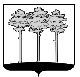 ГОРОДСКАЯ  ДУМА  ГОРОДА  ДИМИТРОВГРАДАУльяновской областиР Е Ш Е Н И Ег.Димитровград  27  марта  2019  года     	                                                           № 18/151  .  О внесении изменений в решение Городской Думы городаДимитровграда Ульяновской области третьего созыва от 18.12.2018 №9/68 «Об утверждении бюджета города Димитровграда Ульяновской области на 2019 год и плановый период 2020 и 2021 годов»В соответствии с частью 3 статьи 7, пунктом 2 части 10 статьи 35 Федерального закона от 06.10.2003 №131-ФЗ «Об общих принципах организации местного самоуправления в Российской Федерации», пунктами 2,  9 части 1 статьи 26, частью 5 статьи 29 Устава муниципального образования «Город Димитровград» Ульяновской области, рассмотрев обращение исполняющего обязанности Главы города Димитровграда Ульяновской области А.Р.Гадальшина от 12.03.2019 №01-22/917, Городская Дума города Димитровграда Ульяновской области третьего созыва решила:1. Внести изменения в решение Городской Думы города Димитровграда Ульяновской области третьего созыва от 18.12.2018 №9/68 «Об утверждении бюджета города Димитровграда Ульяновской области на 2019 год и плановый период 2020 и 2021 годов» в связи с распределением остатков средств на лицевом счете Управления финансов и муниципальных закупок города Димитровграда Ульяновской области по учету средств бюджета по состоянию на 01.01.2019 в сумме 62883,43693 тыс. руб. 2. Внести изменения в решение Городской Думы города Димитровграда Ульяновской области третьего созыва от 18.12.2018 №9/68 «Об утверждении бюджета города Димитровграда Ульяновской области на 2019 год и плановый период 2020 и 2021 годов»:2.1. Часть 1 изложить в редакции следующего содержания:«1. Утвердить основные характеристики бюджета города Димитровграда Ульяновской области на 2019 год:1.1. Общий объём доходов бюджета города Димитровграда Ульяновской области в сумме 1 926 619,27482 тыс. руб., в том числе безвозмездные поступления в общей сумме 1 068 049,41982 тыс. руб.;1.2. Общий объём расходов бюджета города Димитровграда Ульяновской области в сумме 1 989 082,41788 тыс. руб.;1.3. Дефицит бюджета города Димитровграда Ульяновской области в сумме 62 463,14306 тыс. руб.»;2.2. Часть 8 изложить в редакции следующего содержания:«8. Утвердить объём бюджетных ассигнований муниципального дорожного фонда города Димитровград Ульяновской области на 2019 год в сумме 111 790,24004 тыс. руб., на 2020 год в сумме 8 990,10000 тыс. руб., на 2021 год в сумме 10 655,40000 тыс. руб.».3. Внести изменения в приложение 1 к решению Городской Думы города Димитровграда Ульяновской области третьего созыва от 18.12.2018 №9/68 «Об утверждении бюджета города Димитровграда Ульяновской области на 2019 год и плановый период 2020 и 2021 годов»:3.1. В разделе 442 «Управление финансов и муниципальных закупок города Димитровграда Ульяновской области» исключить строку следующего содержания:«»;3.2. Раздел 443 «Комитет по управлению имуществом города Димитровграда» дополнить строкой следующего содержания:«»;3.3. В разделе 449 «Управление по делам культуры и искусства Администрации города Димитровграда Ульяновской области» исключить строку следующего содержания:«».4. Приложение 3 к решению Городской Думы города Димитровграда Ульяновской области третьего созыва от 18.12.2018 №9/68 «Об утверждении бюджета города Димитровграда Ульяновской области на 2019 год и плановый период 2020 и 2021 годов» изложить в редакции согласно приложению 1 к настоящему решению.5. Приложение 5 к решению Городской Думы города Димитровграда Ульяновской области третьего созыва от 18.12.2018 №9/68 «Об утверждении бюджета города Димитровграда Ульяновской области на 2019 год и плановый период 2020 и 2021 годов» изложить в редакции согласно приложению 2 к настоящему решению.6. Внести изменения в приложение 7 к решению Городской Думы города Димитровграда Ульяновской области третьего созыва от 18.12.2018 №9/68 «Об утверждении бюджета города Димитровграда Ульяновской области на 2019 год и плановый период 2020 и 2021 годов» согласно приложению 3 к настоящему решению.7. Приложение 9 к решению Городской Думы города Димитровграда Ульяновской области третьего созыва от 18.12.2018 №9/68 «Об утверждении бюджета города Димитровграда Ульяновской области на 2019 год и плановый период 2020 и 2021 годов» изложить в редакции согласно приложению 4 к настоящему решению.8. Приложение 11 к решению Городской Думы города Димитровграда Ульяновской области третьего созыва от 18.12.2018 №9/68 «Об утверждении бюджета города Димитровграда Ульяновской области на 2019 год и плановый период 2020 и 2021 годов» изложить в редакции согласно приложению 5 к настоящему решению.9. Часть 20 решения Городской Думы города Димитровграда Ульяновской области третьего созыва от 18.12.2018 №9/68 «Об утверждении бюджета города Димитровграда Ульяновской области на 2019 год и плановый период 2020 и 2021 годов» признать неисполненной Администрацией города Димитровграда Ульяновской области.10. Предложить исполняющему обязанности Главы города Димитровграда Ульяновской области:10.1. Принять и реализовать в срок не позднее 27 мая 2019 года комплекс мер, направленных на повышение темпов роста экономики и обеспечению социальной стабильности в муниципальном образовании, увеличению поступлений налоговых и неналоговых доходов, оптимизации расходов местного бюджета, сокращению расходов Администрации города Димитровграда Ульяновской области, ее отраслевых (функциональных) органов, подведомственных казенных учреждений не менее чем на 20 процентов, соответствующие источники дополнительных поступлений в бюджет и экономии предусмотреть в апреле, мае 2019 года при внесении изменений в бюджет города Димитровграда Ульяновской области на 2019 год и плановый период 2020 и 2021 годов на ремонт и содержание автомобильных дорог общего пользования местного значения, на софинансирование мероприятий по завершению капитального ремонта Муниципального бюджетного общеобразовательного учреждения «Средняя школа №10 города Димитровграда Ульяновской области», на софинансирование мероприятий по приобретению специализированной техники для нужд города, на дофинансирование мероприятий по благоустройству дворовых территорий многоквартирных домов города и городских территорий общего пользования, а также на сокращение просроченной кредиторской задолженности прошлых лет перед субъектами предпринимательства по исполненным муниципальным контрактам, в том числе взысканной в судебном порядке;10.2. Привлечь должностных лиц Администрации города Димитровграда Ульяновской области, ее отраслевых (функциональных) органов, руководителей подведомственных казенных учреждений, к установленной законодательством Российской Федерации ответственности не исполнивших мероприятия, определенные частью 20 решения Городской Думы города Димитровграда Ульяновской области третьего созыва от 18.12.2018 №9/68 «Об утверждении бюджета города Димитровграда Ульяновской области на 2019 год и плановый период 2020 и 2021 годов»;10.3. Информацию о принятых мерах представить в Городскую Думу города Димитровграда Ульяновской области в срок не позднее 31 мая 2019 года.11. Установить, что настоящее решение подлежит официальному опубликованию и размещению в информационно-телекоммуникационной сети «Интернет» на официальном сайте Городской Думы города Димитровграда Ульяновской области (www.dumadgrad.ru) не позднее 10 дней со дня его подписания.	12. Контроль исполнения настоящего решения возложить на комитет по финансово-экономической политике и городскому хозяйству (Куденко). Исполняющий обязанностиГлавы города Димитровграда  Ульяновской области                                                                         А.Р.Гадальшин4422 19 00000 04 0000 150Возврат остатков субсидий, субвенций и иных межбюджетных трансфертов, имеющих целевое назначение, прошлых лет из бюджетов городских округов4431 17 05040 04 0000 180Прочие неналоговые доходы бюджетов городских округов4492 02 25560 04 0000 150Субсидии бюджетам городских округов на поддержку обустройства мест массового отдыха населения (городских парков)Источники внутреннего финансирования дефицита бюджета города Димитровграда Ульяновской области на 2019 годИсточники внутреннего финансирования дефицита бюджета города Димитровграда Ульяновской области на 2019 годИсточники внутреннего финансирования дефицита бюджета города Димитровграда Ульяновской области на 2019 годКодНаименование показателейСумматыс.руб.01 02 00 00 00 0000 000Кредиты кредитных организаций в валюте Российской Федерации0,00000 01 02 00 00 00 0000 700Получение кредитов от кредитных организаций в валюте Российской Федерации220000,00000 01 02 00 00 04 0000 710Получение кредитов от кредитных организаций бюджетами городских округов в валюте Российской Федерации220000,00000 01 02 00 00 00 0000 800Погашение кредитов, предоставленных кредитными организациями в валюте Российской Федерации220000,00000 01 02 00 00 04 0000 810Погашение бюджетами городских округов кредитов от кредитных организаций в валюте Российской Федерации220000,00000 01 03 00 00 00 0000 000Бюджетные кредиты от других бюджетов бюджетной системы Российской Федерации0,00000 01 03 01 00 00 0000 700Получение бюджетных кредитов от других бюджетов бюджетной системы Российской Федерации в валюте Российской Федерации69400,00000 01 03 01 00 04 0000 710Получение кредитов от других бюджетов бюджетной системы Российской Федерации бюджетами городских округов в валюте Российской Федерации69400,00000 01 03 01 00 00 0000 800Погашение бюджетных кредитов, полученных от других бюджетов бюджетной системы Российской Федерации в валюте Российской Федерации69400,00000 01 03 01 00 04 0000 810Погашение бюджетами городских округов кредитов от других бюджетов бюджетной системы Российской Федерации в валюте Российской Федерации69400,00000 01 05 00 00 00 0000 000Изменение остатков средств на счетах по учёту средств бюджета62463,14306 01 05 00 00 00 0000 500Увеличение остатков средств бюджетов2216019,27482 01 05 02 00 00 0000 500Увеличение прочих остатков средств бюджетов2216019,27482 01 05 02 01 00 0000 510Увеличение прочих остатков денежных средств бюджетов 2216019,27482 01 05 02 01 04 0000 510Увеличение прочих остатков денежных средств бюджетов городских округов2216019,27482 01 05 00 00 00 0000 600Уменьшение остатков средств бюджетов2278482,41788 01 05 02 00 00 0000 600Уменьшение прочих остатков средств бюджетов2278482,41788 01 05 02 01 00 0000 610Уменьшение прочих остатков денежных средств бюджетов 2278482,41788 01 05 02 01 04 0000 610Уменьшение прочих остатков денежных средств бюджетов городских округов2278482,41788ИТОГО 62463,14306Приложение 2
к  решению Городской Думы города Димитровграда Ульяновской области третьего созываот 27.03.2019 №18/151Приложение 2
к  решению Городской Думы города Димитровграда Ульяновской области третьего созываот 27.03.2019 №18/151Распределение бюджетных ассигнований бюджета города Димитровграда Ульяновской области по разделам, подразделам, целевым статьям (муниципальным программам и непрограммным направлениям деятельности), группам (группам и подгруппам) видов расходов классификации расходов бюджетов на 2019 годРаспределение бюджетных ассигнований бюджета города Димитровграда Ульяновской области по разделам, подразделам, целевым статьям (муниципальным программам и непрограммным направлениям деятельности), группам (группам и подгруппам) видов расходов классификации расходов бюджетов на 2019 годРаспределение бюджетных ассигнований бюджета города Димитровграда Ульяновской области по разделам, подразделам, целевым статьям (муниципальным программам и непрограммным направлениям деятельности), группам (группам и подгруппам) видов расходов классификации расходов бюджетов на 2019 годРаспределение бюджетных ассигнований бюджета города Димитровграда Ульяновской области по разделам, подразделам, целевым статьям (муниципальным программам и непрограммным направлениям деятельности), группам (группам и подгруппам) видов расходов классификации расходов бюджетов на 2019 годРаспределение бюджетных ассигнований бюджета города Димитровграда Ульяновской области по разделам, подразделам, целевым статьям (муниципальным программам и непрограммным направлениям деятельности), группам (группам и подгруппам) видов расходов классификации расходов бюджетов на 2019 годтыс.руб.НаименованиеКФ   СРКЦСРКВРУточненный планОБЩЕГОСУДАРСТВЕННЫЕ ВОПРОСЫ0100165 918,25084Функционирование высшего должностного лица субъекта Российской Федерации и муниципального образования01021 475,74070Мероприятия в рамках непрограммных направлений деятельности города Димитровграда Ульяновской области010250 0 00 000001 475,74070Глава города Димитровграда Ульяновской области010250 0 00 001011 475,74070Фонд оплаты труда государственных (муниципальных) органов010250 0 00 001011211 050,00000Иные выплаты персоналу государственных (муниципальных) органов, за исключением фонда оплаты труда010250 0 00 00101122108,64070Взносы по обязательному социальному страхованию на выплаты денежного содержания и иные выплаты работникам государственных (муниципальных) органов010250 0 00 00101129317,10000Функционирование законодательных (представительных) органов государственной власти и представительных органов муниципальных образований010316 910,10965Мероприятия в рамках непрограммных направлений деятельности города Димитровграда Ульяновской области010350 0 00 0000016 910,10965Обеспечение деятельности органов местного самоуправления города Димитровграда Ульяновской области010350 0 00 001029 055,28351Фонд оплаты труда государственных (муниципальных) органов010350 0 00 001021215 659,23072Взносы по обязательному социальному страхованию на выплаты денежного содержания и иные выплаты работникам государственных (муниципальных) органов010350 0 00 001021291 709,08768Закупка товаров, работ, услуг в сфере информационно-коммуникационных технологий010350 0 00 00102242326,00068Прочая закупка товаров, работ и услуг 010350 0 00 001022441 355,22539Уплата иных платежей010350 0 00 001028535,73904Депутаты Городской Думы города Димитровграда Ульяновской области010350 0 00 001045 575,54914Фонд оплаты труда государственных (муниципальных) органов010350 0 00 00104121540,09600Иные выплаты, за исключением фонда оплаты труда государственных (муниципальных) органов, лицам, привлекаемым согласно законодательству для выполнения отдельных полномочий010350 0 00 001041234 872,34414Взносы по обязательному социальному страхованию на выплаты денежного содержания и иные выплаты работникам государственных (муниципальных) органов010350 0 00 00104129163,10900Председатель Городской Думы города Димитровграда Ульяновской области010350 0 00 001052 083,19500Фонд оплаты труда государственных (муниципальных) органов010350 0 00 001051211 680,00000Взносы по обязательному социальному страхованию на выплаты денежного содержания и иные выплаты работникам государственных (муниципальных) органов010350 0 00 00105129403,19500Погашение кредиторской задолженности010350 0 00 00369196,08200Прочая закупка товаров, работ и услуг 010350 0 00 00369244196,08200Функционирование Правительства Российской Федерации, высших исполнительных органов государственной власти субъектов Российской Федерации, местных администраций010438 172,13206Мероприятия в рамках непрограммных направлений деятельности города Димитровграда Ульяновской области010450 0 00 0000038 172,13206Обеспечение деятельности органов местного самоуправления города Димитровграда Ульяновской области010450 0 00 0010238 172,13206Фонд оплаты труда государственных (муниципальных) органов010450 0 00 0010212129 184,32823Иные выплаты персоналу государственных (муниципальных) органов, за исключением фонда оплаты труда010450 0 00 0010212275,66485Взносы по обязательному социальному страхованию на выплаты денежного содержания и иные выплаты работникам государственных (муниципальных) органов010450 0 00 001021298 813,66712Закупка товаров, работ, услуг в сфере информационно-коммуникационных технологий010450 0 00 0010224249,39000Прочая закупка товаров, работ и услуг 010450 0 00 0010224447,00000Уплата прочих налогов, сборов010450 0 00 001028522,08171Уплата иных платежей010450 0 00 001028530,00015Обеспечение деятельности финансовых, налоговых и таможенных органов и органов финансового (финансово-бюджетного) надзора010620 386,13764Муниципальная программа "Управление муниципальными финансами города Димитровграда Ульяновской области"010626 0 00 0000014 787,04668Подпрограмма "Обеспечение реализации муниципальной программы"010626 2 00 0000014 787,04668Основное мероприятие «Организация составления и исполнения бюджета города Димитровграда, а также осуществление иных полномочий»010626 2 01 0000014 787,04668Обеспечение деятельности органов местного самоуправления города Димитровграда Ульяновской области010626 2 01 0010214 787,04668Фонд оплаты труда государственных (муниципальных) органов010626 2 01 0010212110 834,82911Иные выплаты персоналу государственных (муниципальных) органов, за исключением фонда оплаты труда010626 2 01 00102122117,08721Взносы по обязательному социальному страхованию на выплаты денежного содержания и иные выплаты работникам государственных (муниципальных) органов010626 2 01 001021293 264,93652Закупка товаров, работ, услуг в сфере информационно-коммуникационных технологий010626 2 01 00102242285,80938Прочая закупка товаров, работ и услуг 010626 2 01 00102244284,38446Мероприятия в рамках непрограммных направлений деятельности города Димитровграда Ульяновской области010650 0 00 000005 599,09096Обеспечение деятельности органов местного самоуправления города Димитровграда Ульяновской области010650 0 00 001025 599,09096Фонд оплаты труда государственных (муниципальных) органов010650 0 00 001021213 958,47067Иные выплаты персоналу государственных (муниципальных) органов, за исключением фонда оплаты труда010650 0 00 0010212277,92400Взносы по обязательному социальному страхованию на выплаты денежного содержания и иные выплаты работникам государственных (муниципальных) органов010650 0 00 001021291 195,45814Закупка товаров, работ, услуг в сфере информационно-коммуникационных технологий010650 0 00 00102242289,26354Прочая закупка товаров, работ и услуг 010650 0 00 0010224477,97461Резервные фонды01115 000,00000Мероприятия в рамках непрограммных направлений деятельности города Димитровграда Ульяновской области011150 0 00 000005 000,00000Резервный фонд Администрации города Димитровграда Ульяновской области011150 0 00 002015 000,00000Резервные средства011150 0 00 002018705 000,00000Другие общегосударственные вопросы011383 974,13079Муниципальная программа "Управление муниципальным имуществом города Димитровграда Ульяновской области на 2019-2021 годы"011302 0 00 0000011 138,85904Основное мероприятие "Обеспечение деятельности Комитета по управлению имуществом города Димитровграда Ульяновской области"011302 0 01 000009 934,53600Обеспечение деятельности органов местного самоуправления города Димитровграда Ульяновской области011302 0 01 001029 934,53600Фонд оплаты труда государственных (муниципальных) органов011302 0 01 001021217 432,52900Иные выплаты персоналу государственных (муниципальных) органов, за исключением фонда оплаты труда011302 0 01 001021223,45000Взносы по обязательному социальному страхованию на выплаты денежного содержания и иные выплаты работникам государственных (муниципальных) органов011302 0 01 001021291 649,73100Закупка товаров, работ, услуг в сфере информационно-коммуникационных технологий011302 0 01 00102242675,31000Прочая закупка товаров, работ и услуг 011302 0 01 00102244173,51600Основное мероприятие "Организация работы по управлению развитием объектов муниципального имущества и земельных участков города Димитровграда Ульяновской области"011302 0 02 000001 204,32304Обеспечение приватизации и проведение предпродажной подготовки объектов приватизации города Димитровграда Ульяновской области011302 0 02 00301389,19604Прочая закупка товаров, работ и услуг 011302 0 02 00301244389,19604Оценка недвижимости, признание прав и регулирование отношений по муниципальной собственности города Димитровграда Ульяновской области011302 0 02 00302815,12700Прочая закупка товаров, работ и услуг 011302 0 02 00302244675,18800Уплата прочих налогов, сборов011302 0 02 00302852139,93900Муниципальная программа "Повышение эффективности управления муниципальным имуществом города Димитровграда Ульяновской области на 2016-2018 годы"011306 0 00 000007,60153Основное мероприятие "Обеспечение деятельности Комитета по управлению имуществом города Димитровграда Ульяновской области"011306 0 01 000005,82991Обеспечение деятельности органов местного самоуправления города Димитровграда Ульяновской области011306 0 01 001025,82991Закупка товаров, работ, услуг в сфере информационно-коммуникационных технологий011306 0 01 001022425,82991Основное мероприятие "Организация работы по управлению развитием объектов муниципального имущества и земельных участков города Димитровграда Ульяновской области"011306 0 02 000001,77162Обеспечение приватизации и проведение предпродажной подготовки объектов приватизации города Димитровграда Ульяновской области011306 0 02 003011,77162Прочая закупка товаров, работ и услуг011306 0 02 003012441,77162Муниципальная программа "Противодействие коррупции в городе Димитровграде Ульяновской области на 2018-2020 годы"011315 0 00 0000050,00000Основное мероприятие "Проведение социологических исследований на территории города, в целях оценки уровня коррупции в муниципальном образовании "Город Димитровград"011315 0 04 0000046,42000Проведение социологических исследований на территории города, в целях оценки уровня коррупции в муниципальном образовании "Город Димитровград"011315 0 04 0034346,42000Прочая закупка товаров, работ и услуг011315 0 04 0034324446,42000Основное мероприятие "Повышение квалификации муниципальных служащих, в должностные обязанности которых входит участие в противодействии коррупции"011315 0 05 000001,79000Повышение квалификации муниципальных служащих, в должностные обязанности которых входит участие в противодействии коррупции011315 0 05 003441,79000Прочая закупка товаров, работ и услуг011315 0 05 003442441,79000Основное мероприятие "Обучение муниципальных служащих, впервые поступивших на муниципальную службу для замещения должностей, включенных в перечни, установленные нормативными правовыми актами Российской Федерации, по образовательным программам в области противодействия коррупции"011315 0 06 000001,79000Обучение муниципальных служащих, впервые поступивших на муниципальную службу для замещения должностей, включенных в перечни, установленные нормативными правовыми актами Российской Федерации, по образовательным программам в области противодействия коррупции011315 0 06 003451,79000Прочая закупка товаров, работ и услуг011315 0 06 003452441,79000Муниципальная программа "Управление муниципальными финансами города Димитровграда Ульяновской области"011326 0 00 000001 754,13761Подпрограмма "Обеспечение реализации муниципальной программы"011326 2 00 000001 754,13761Основное мероприятие «Организация составления и исполнения бюджета города Димитровграда, а также осуществление иных полномочий»011326 2 01 000001 754,13761Мероприятия по организации бюджетного процесса города Димитровграда Ульяновской области011326 2 01 003041 754,13761Закупка товаров, работ, услуг в сфере информационно-коммуникационных технологий011326 2 01 003042421 754,13761Муниципальная программа "Обеспечение правопорядка и безопасности жизнедеятельности на территории города Димитровграда Ульяновской области"011328 0 00 00000500,00000Основное мероприятие "Профилактика терроризма и экстремизма на территории города Димитровграда"011328 0 03 00000500,00000Оснащение мест проведения публичных, массовых мероприятий досмотровым оборудованием и инженерно-техническими средствами ограничения доступа011328 0 03 00339300,00000Прочая закупка товаров, работ и услуг011328 0 03 00339244300,00000Обеспечение антитеррористической безопасности административного здания Администрации города011328 0 03 00354200,00000Прочая закупка товаров, работ и услуг011328 0 03 00354244200,00000Мероприятия в рамках непрограммных направлений деятельности города Димитровграда Ульяновской области011350 0 00 0000070 523,53261Обеспечение деятельности казенных учреждений города Димитровграда Ульяновской области011350 0 00 0019926 205,68405Фонд оплаты труда учреждений011350 0 00 0019911118 168,98980Иные выплаты персоналу учреждений, за исключением фонда оплаты труда011350 0 00 001991124,23200Взносы по обязательному социальному страхованию на выплаты по оплате труда работников и иные выплаты работникам учреждений011350 0 00 001991195 485,52564Закупка товаров, работ, услуг в сфере информационно-коммуникационных технологий011350 0 00 00199242892,31026Прочая закупка товаров, работ и услуг 011350 0 00 001992441 647,76468Исполнение судебных актов Российской Федерации и мировых соглашений по возмещению причиненного вреда011350 0 00 001998310,06935Уплата прочих налогов, сборов011350 0 00 001998521,27706Уплата иных платежей011350 0 00 001998535,51526Прочие выплаты по обязательствам города Димитровграда Ульяновской области011350 0 00 00305624,56282Исполнение судебных актов Российской Федерации и мировых соглашений по возмещению причиненного вреда011350 0 00 00305831415,88282Уплата иных платежей011350 0 00 00305853208,68000Погашение кредиторской задолженности011350 0 00 003692 537,89802Закупка товаров, работ, услуг в сфере информационно-коммуникационных технологий011350 0 00 0036924227,28177Прочая закупка товаров, работ и услуг 011350 0 00 003692442 504,60925Исполнение судебных актов Российской Федерации и мировых соглашений по возмещению причиненного вреда011350 0 00 003698315,24000Уплата прочих налогов, сборов011350 0 00 003698520,76700Обеспечение деятельности казенных учреждений хозяйственного обслуживания города Димитровграда Ульяновской области 011350 0 00 0049938 748,72095Фонд оплаты труда учреждений011350 0 00 0049911118 733,66410Иные выплаты персоналу учреждений, за исключением фонда оплаты труда011350 0 00 004991120,90000Взносы по обязательному социальному страхованию на выплаты по оплате труда работников и иные выплаты работникам учреждений011350 0 00 004991195 657,56656Закупка товаров, работ, услуг в сфере информационно-коммуникационных технологий011350 0 00 004992421 067,23929Прочая закупка товаров, работ и услуг 011350 0 00 0049924413 216,10066Уплата прочих налогов, сборов011350 0 00 0049985256,28300Уплата иных платежей011350 0 00 0049985316,96734План общественно-значимых мероприятий011350 0 00 0061753,80000Прочая закупка товаров, работ и услуг011350 0 00 0061724453,80000Осуществление отдельных полномочий по составлению (изменению) списков кандидатов в присяжные заседатели федеральных судов общей юрисдикции в Российской Федерации011350 0 00 5120046,70000Прочая закупка товаров, работ и услуг 011350 0 00 5120024446,70000Организация и обеспечение деятельности муниципальных комиссий по делам несовершеннолетних и защите их прав в Ульяновской области011350 0 00 710101 857,50000Фонд оплаты труда государственных (муниципальных) органов011350 0 00 710101211 336,69739Иные выплаты персоналу государственных (муниципальных) органов, за исключением фонда оплаты труда011350 0 00 710101220,15167Взносы по обязательному социальному страхованию на выплаты денежного содержания и иные выплаты работникам государственных (муниципальных) органов011350 0 00 71010129403,68261Закупка товаров, работ, услуг в сфере информационно-коммуникационных технологий011350 0 00 7101024259,70000Прочая закупка товаров, работ и услуг 011350 0 00 7101024457,26833Определение перечня должностных лиц органов местного самоуправления, уполномоченных составлять протоколы об отдельных административных правонарушениях, предусмотренных Кодексом Ульяновской области об административных правонарушениях011350 0 00 7102011,52000Фонд оплаты труда государственных (муниципальных) органов011350 0 00 710201218,84793Взносы по обязательному социальному страхованию на выплаты денежного содержания и иные выплаты работникам государственных (муниципальных) органов011350 0 00 710201292,67207Проведение на территории Ульяновской области публичных мероприятий011350 0 00 710304,10000Фонд оплаты труда государственных (муниципальных) органов011350 0 00 710301212,76498Взносы по обязательному социальному страхованию на выплаты денежного содержания и иные выплаты работникам государственных (муниципальных) органов011350 0 00 710301290,83502Прочая закупка товаров, работ и услуг 011350 0 00 710302440,50000Осуществление ежемесячной денежной выплаты на обеспечение проезда детей-сирот и детей, оставшихся без попечения родителей, а также лиц из числа детей-сирот и детей, оставшихся без попечения родителей, обучающихся в муниципальных образовательных организациях, на городском, пригородном, в сельской местности на внутрирайонном транспорте (кроме такси), а также проезда один раз в год к месту жительства и обратно к месту обучения011350 0 00 710408,54478Прочая закупка товаров, работ и услуг 011350 0 00 710402448,54478Осуществление ежемесячной выплаты на содержание ребёнка в семье опекуна (попечителя) и приёмной семье, а также осуществление выплаты приёмным родителям причитающегося им вознаграждения011350 0 00 71050253,00199Закупка товаров, работ, услуг в сфере информационно-коммуникационных технологий011350 0 00 71050242186,78060Прочая закупка товаров, работ и услуг 011350 0 00 7105024466,22139Хранение, комплектование, учёт и использование архивных документов, относящихся к государственной собственности Ульяновской области и находящихся на территориях муниципальных районов и городских округов Ульяновской области011350 0 00 71320171,50000Фонд оплаты труда учреждений011350 0 00 71320111131,72043Взносы по обязательному социальному страхованию на выплаты по оплате труда работников и иные выплаты работникам учреждений011350 0 00 7132011939,77957НАЦИОНАЛЬНАЯ БЕЗОПАСНОСТЬ И ПРАВООХРАНИТЕЛЬНАЯ ДЕЯТЕЛЬНОСТЬ030013 439,90953Защита населения и территории от чрезвычайных ситуаций природного и техногенного характера, гражданская оборона030913 439,90953Муниципальная программа "Обеспечение правопорядка и безопасности жизнедеятельности на территории города Димитровграда Ульяновской области"030928 0 00 0000030,00000Основное мероприятие "Пожарная безопасность"030928 0 05 0000030,00000Издание буклетов, памяток и другой печатной продукции связанной с безопасностью жизнедеятельности030928 0 05 0034130,00000Прочая закупка товаров, работ и услуг030928 0 05 0034124430,00000Мероприятия в рамках непрограммных направлений деятельности города Димитровграда Ульяновской области030950 0 00 0000013 409,90953Погашение кредиторской задолженности030950 0 00 00369275,66471Прочая закупка товаров, работ и услуг030950 0 00 00369244275,66471Обеспечение деятельности казенных учреждений в сфере гражданской защиты города Димитровграда Ульяновской области030950 0 00 0059913 134,24482Фонд оплаты труда учреждений030950 0 00 005991118 584,85964Иные выплаты персоналу учреждений, за исключением фонда оплаты труда030950 0 00 005991121,85000Взносы по обязательному социальному страхованию на выплаты по оплате труда работников и иные выплаты работникам учреждений030950 0 00 005991192 592,62761Закупка товаров, работ, услуг в сфере информационно-коммуникационных технологий030950 0 00 00599242539,44909Прочая закупка товаров, работ и услуг 030950 0 00 005992441 368,96788Уплата прочих налогов, сборов030950 0 00 0059985237,43500Уплата иных платежей030950 0 00 005998539,05560НАЦИОНАЛЬНАЯ ЭКОНОМИКА0400179 860,56001Дорожное хозяйство (дорожные фонды)0409179 259,71296Муниципальная программа "Строительство улиц и автодорог в городе Димитровграде Ульяновской области"040908 0 00 0000052 880,01198Основное мероприятие "Реконструкция автомобильной дороги по ул.Промышленная"040908 0 04 0000052 880,01198Выполнение работ по реконструкции040908 0 04 0037499,15500Бюджетные инвестиции в объекты капитального строительства государственной (муниципальной) собственности040908 0 04 0037441499,15500Строительство и (или) реконструкция объектов инфраструктуры, необходимых для реализации новых инвестиционных проектов в монопрофильном муниципальном образовании "город Димитровград" Ульяновской области за счет средств от некоммерческой организации "Фонд развития моногородов"040908 0 04 7060252 780,85698Бюджетные инвестиции в объекты капитального строительства государственной (муниципальной) собственности040908 0 04 7060241452 780,85698Муниципальная программа "Развитие жилищно-коммунального комплекса, дорожного хозяйства и благоустройства города Димитровграда Ульяновской области на 2016-2021 годы"040912 0 00 00000126 379,70098Основное мероприятие "Организация бесперебойного функционирования жилищно-коммунального комплекса, дорожного хозяйства и благоустройства муниципального образования "Город Димитровград" Ульяновской области"040912 0 01 00000126 379,70098Содержание автомобильных дорог и инженерных сооружений на них в границах городских округов в рамках благоустройства города Димитровграда Ульяновской области040912 0 01 003627 891,08121Прочая закупка товаров, работ и услуг 040912 0 01 003622447 891,08121Субсидии, представляемые в целях софинансирование расходных обязательств, возникающих в связи с ремонтом дворовых территорий многоквартирных домов и социальных объектов, проездов к дворовым территориям многоквартирных домов и населенных объектов населенных пунктов, подготовкой проектной документации, строительством, реконструкцией, капитальным ремонтом, ремонтом и содержанием (установкой дорожных знаков и нанесением горизонтальной разметки) автомобильных дорог общего пользования местного значения, мостов и иных искусственных дорожных сооружений на них, в том числе проектированием и строительством (реконструкцией) автомобильных дорог общего пользования местного значения с твёрдым покрытием до сельских населённых пунктов, не имеющих круглогодичной связи с сетью автомобильных дорог общего пользования040912 0 01 70604104 049,44004Прочая закупка товаров, работ и услуг 040912 0 01 70604244104 049,44004Софинансирование реализации проектов развития поселений и городских округов Ульяновской области, подготовленных на основе местных инициатив граждан040912 0 01 S0420300,00000Прочая закупка товаров, работ и услуг 040912 0 01 S0420244300,00000Cофинансирование расходных обязательств, возникающих в связи с ремонтом дворовых территорий многоквартирных домов и социальных объектов, проездов к дворовым территориям многоквартирных домов и населенных объектов населенных пунктов, подготовкой проектной документации, строительством, реконструкцией, капитальным ремонтом, ремонтом и содержанием (установкой дорожных знаков и нанесением горизонтальной разметки) автомобильных дорог общего пользования местного значения, мостов и иных искусственных дорожных сооружений на них, в том числе проектированием и строительством (реконструкцией) автомобильных дорог общего пользования местного значения с твёрдым покрытием до сельских населённых пунктов, не имеющих круглогодичной связи с сетью автомобильных дорог общего пользования040912 0 01 S060414 139,17973Прочая закупка товаров, работ и услуг 040912 0 01 S060424414 139,17973Другие вопросы в области национальной экономики0412600,84705Муниципальная программа "Развитие малого и среднего предпринимательства в городе Димитровграде Ульяновской области"041201 0 00 00000330,00000Основное мероприятие "Стимулирование развития субъектов малого и среднего предпринимательства"041201 0 01 00000330,00000Софинансирование государственной поддержки малого и среднего предпринимательства, включая крестьянские (фермерские) хозяйства, а также реализации мероприятий по поддержке молодежного предпринимательства (предоставление субсидий бюджетам монопрофильных муниципальных образований Ульяновской области в целях софинансирования расходных обязательств, возникающих в связи с реализацией муниципальных программ развития малого и среднего предпринимательства, предусматривающих предоставление субсидий субъектам малого и среднего предпринимательства на возмещение части затрат, связанных с уплатой первого взноса (аванса) при заключении договора лизинга оборудования с российскими лизинговыми организациями в целях создания и (или) развития и (или) модернизации производства товаров (работ, услуг)041201 0 01 L527S330,00000Субсидии (гранты в форме субсидий) на финансовое обеспечение затрат в связи с производством (реализацией товаров), выполнением работ, оказанием услуг, подлежащие казначейскому сопровождению041201 0 01 L527S812330,00000Муниципальная программа "Управление муниципальным имуществом города Димитровграда Ульяновской области на 2019-2021 годы"041202 0 00 00000262,51743Основное мероприятие "Организация работы по управлению развитием объектов муниципального имущества и земельных участков города Димитровграда Ульяновской области"041202 0 02 00000262,51743Мероприятия по землеустройству и землепользованию города Димитровграда Ульяновской области041202 0 02 00303262,51743Закупка товаров, работ, услуг в сфере информационно-коммуникационных технологий041202 0 02 00303242123,85743Прочая закупка товаров, работ и услуг 041202 0 02 00303244138,66000Муниципальная программа "Повышение эффективности управления муниципальным имуществом города Димитровграда Ульяновской области на 2016-2018 годы"041206 0 00 000008,32962Основное мероприятие "Организация работы по управлению развитием объектов муниципального имущества и земельных участков города Димитровграда Ульяновской области"041206 0 02 000008,32962Мероприятия по землеустройству и землепользованию города Димитровграда Ульяновской области041206 0 02 003038,32962Закупка товаров, работ, услуг в сфере информационно-коммуникационных технологий041206 0 02 003032428,32962ЖИЛИЩНО-КОММУНАЛЬНОЕ ХОЗЯЙСТВО0500211 743,20610Жилищное хозяйство05014 990,31438Муниципальная программа "Управление муниципальным имуществом города Димитровграда Ульяновской области на 2019-2021 годы"050102 0 00 000001 495,93350Основное мероприятие "Приобретение жилого помещения для переселения граждан из аварийного жилого дома по адресу: ул.989 км. казарма 3"050102 0 03 000001 495,93350Приобретение жилых помещений для переселения граждан из аварийного жилищного фонда050102 0 03 003131 495,93350Бюджетные инвестиции на приобретение объектов недвижимого имущества в государственную (муниципальную) собственность050102 0 03 003134121 495,93350Муниципальная программа "Переселение граждан, проживающих на территории города Димитровграда Ульяновской области, из многоквартирных домов, признанных аварийными после 1 января 2012 года"050111 0 00 00000468,20594Основное мероприятие "Приобретение жилых помещений"050111 0 01 00000256,37040Софинансирование мероприятий по переселению граждан из аварийного жилищного фонда, в том числе переселению граждан из аварийного жилищного фонда с учетом необходимости развития малоэтажного жилищного строительства050111 0 01 S9602256,37040Бюджетные инвестиции на приобретение объектов недвижимого имущества в государственную (муниципальную) собственность050111 0 01 S9602412256,37040Основное мероприятие "Снос аварийного жилищного фонда"050111 0 02 00000211,83554Снос аварийного жилищного фонда после расселения граждан050111 0 02 00314211,83554Прочая закупка товаров, работ и услуг050111 0 02 00314244211,83554Муниципальная программа "Развитие жилищно-коммунального комплекса, дорожного хозяйства и благоустройства города Димитровграда Ульяновской области на 2016-2021 годы"050112 0 00 000002 464,17494Основное мероприятие "Организация бесперебойного функционирования жилищно-коммунального комплекса, дорожного хозяйства и благоустройства муниципального образования "Город Димитровград" Ульяновской области"050112 0 01 000002 464,17494Мероприятия в области жилищного хозяйства города Димитровграда Ульяновской области050112 0 01 003662 464,17494Закупка товаров, работ, услуг в целях капитального ремонта государственного (муниципального) имущества050112 0 01 003662432 464,17494Мероприятия в рамках непрограммных направлений деятельности города Димитровграда Ульяновской области050150 0 00 00000562,00000Уплата взносов на капитальный ремонт общего имущества многоквартирного дома050150 0 00 00360531,00000Прочая закупка товаров, работ и услуг050150 0 00 00360244531,00000Погашение кредиторской задолженности050150 0 00 0036931,00000Прочая закупка товаров, работ и услуг050150 0 00 0036924431,00000Коммунальное хозяйство050225,84500Мероприятия в рамках непрограммных направлений деятельности города Димитровграда Ульяновской области050250 0 00 0000025,84500Погашение кредиторской задолженности050250 0 00 0036925,84500Бюджетные инвестиции в объекты капитального строительства государственной (муниципальной) собственности050250 0 00 0036941425,84500Благоустройство0503116 339,27900Муниципальная программа "Развитие инженерной инфраструктуры города Димитровграда Ульяновской области"050309 0 00 000004 569,89000Основное мероприятие «Строительство системы водопонижения в юго-восточной части Первомайского района города»050309 0 08 000003 789,89000Инженерные изыскания, проектные работы, прохождение государственной экспертизы050309 0 08 003753 789,89000Бюджетные инвестиции в объекты капитального строительства государственной (муниципальной) собственности050309 0 08 003754143 789,89000Основное мероприятие «Строительство сети наружного освещения на участке ул.Куйбышева от дома №342 по ул.Куйбышева до дома №73 по ул.Шишкина»050309 0 09 00000780,00000Инженерные изыскания, проектные работы, прохождение государственной экспертизы050309 0 09 00375780,00000Бюджетные инвестиции в объекты капитального строительства государственной (муниципальной) собственности050309 0 09 00375414780,00000Муниципальная программа "Развитие жилищно-коммунального комплекса, дорожного хозяйства и благоустройства города Димитровграда Ульяновской области на 2016-2021 годы"050312 0 00 0000029 644,46314Основное мероприятие "Организация бесперебойного функционирования жилищно-коммунального комплекса, дорожного хозяйства и благоустройства муниципального образования "Город Димитровград" Ульяновской области"050312 0 01 0000029 644,46314Уличное освещение города Димитровграда Ульяновской области050312 0 01 0036124 882,79914Закупка товаров, работ, услуг в сфере информационно-коммуникационных технологий050312 0 01 00361242430,27670Прочая закупка товаров, работ и услуг 050312 0 01 0036124424 452,52244Озеленение города Димитровграда Ульяновской области050312 0 01 00363900,00000Прочая закупка товаров, работ и услуг 050312 0 01 00363244900,00000Прочие мероприятия по благоустройству города Димитровграда Ульяновской области050312 0 01 003652 247,84400Прочая закупка товаров, работ и услуг 050312 0 01 003652442 247,84400Организация отлова и содержание безнадзорных домашних животных050312 0 01 711001 613,82000Прочая закупка товаров, работ и услуг 050312 0 01 711002441 613,82000Муниципальная программа "Создание комфортной среды и улучшение архитектурного облика города Димитровграда Ульяновской области на 2018-2022 годы"050325 0 00 0000070 418,73978Основное мероприятие "Благоустройство общественных территорий"050325 0 01 0000035 209,36990Поддержка государственных программ субъектов Российской Федерации и муниципальных программ формирования современной городской среды050325 0 01 L555032 009,36990Прочая закупка товаров, работ и услуг 050325 0 01 L555024432 009,36990Софинансирование государственных программ субъектов Российской Федерации и муниципальных программ формирования современной городской среды050325 0 01 L555S3 200,00000Прочая закупка товаров, работ и услуг050325 0 01 L555S2443 200,00000Основное мероприятие "Благоустройство дворовых территорий"050325 0 02 0000035 209,36988Поддержка государственных программ субъектов Российской Федерации и муниципальных программ формирования современной городской среды050325 0 02 L555032 009,36988Прочая закупка товаров, работ и услуг 050325 0 02 L555024432 009,36988Софинансирование государственных программ субъектов Российской Федерации и муниципальных программ формирования современной городской среды050325 0 02 L555S3 200,00000Прочая закупка товаров, работ и услуг 050325 0 02 L555S2443 200,00000Мероприятия в рамках непрограммных направлений деятельности города Димитровграда Ульяновской области050350 0 00 0000011 706,18608Погашение кредиторской задолженности050350 0 00 003699 906,18608Прочая закупка товаров, работ и услуг050350 0 00 003692449 906,18608Реализация проекта "Народный бюджет"050350 0 00 009021 800,00000Прочая закупка товаров, работ и услуг050350 0 00 009022441 800,00000Другие вопросы в области жилищно-коммунального хозяйства050590 387,76772Муниципальная программа "Развитие инженерной инфраструктуры города Димитровграда Ульяновской области"050509 0 00 000002 555,50000Основное мероприятие "Строительство нового кладбища в городе Димитровграде Ульяновской области"050509 0 07 000002 555,50000Строительство нового кладбища в городе Димитровграде Ульяновской области050509 0 07 003842 555,50000Бюджетные инвестиции в объекты капитального строительства государственной (муниципальной) собственности050509 0 07 003844142 555,50000Муниципальная программа "Развитие жилищно-коммунального комплекса, дорожного хозяйства и благоустройства города Димитровграда Ульяновской области на 2016-2021 годы"050512 0 00 0000087 278,60989Основное мероприятие "Организация бесперебойного функционирования жилищно-коммунального комплекса, дорожного хозяйства и благоустройства муниципального образования "Город Димитровград" Ульяновской области"050512 0 01 0000076 295,80754Обеспечение деятельности казенных учреждений города Димитровграда Ульяновской области050512 0 01 0019976 295,80754Фонд оплаты труда учреждений050512 0 01 0019911139 967,77737Иные выплаты персоналу учреждений, за исключением фонда оплаты труда050512 0 01 001991121,00000Взносы по обязательному социальному страхованию на выплаты по оплате труда работников и иные выплаты работникам учреждений050512 0 01 0019911912 121,38258Закупка товаров, работ, услуг в сфере информационно-коммуникационных технологий050512 0 01 00199242370,08722Прочая закупка товаров, работ и услуг 050512 0 01 0019924423 452,28372Уплата прочих налогов, сборов050512 0 01 00199852336,84918Уплата иных платежей050512 0 01 0019985346,42747Основное мероприятие "Обеспечение реализации мероприятий муниципальной программы"050512 0 02 0000010 982,80235Обеспечение деятельности органов местного самоуправления города Димитровграда Ульяновской области050512 0 02 0010210 982,80235Фонд оплаты труда государственных (муниципальных) органов050512 0 02 001021218 016,41400Иные выплаты персоналу государственных (муниципальных) органов, за исключением фонда оплаты труда050512 0 02 001021221,92500Взносы по обязательному социальному страхованию на выплаты денежного содержания и иные выплаты работникам государственных (муниципальных) органов050512 0 02 001021292 420,95702Закупка товаров, работ, услуг в сфере информационно-коммуникационных технологий050512 0 02 00102242440,38080Прочая закупка товаров, работ и услуг 050512 0 02 0010224496,69600Уплата иных платежей050512 0 02 001028536,42953Мероприятия в рамках непрограммных направлений деятельности города Димитровграда Ульяновской области050550 0 00 00000553,65783Субсидии на обеспечение деятельности некоммерческим организациям города Димитровграда Ульяновской области050550 0 00 00203220,00000Субсидии на возмещение недополученных доходов и (или) возмещение фактически понесенных затрат050550 0 00 00203631110,00000Субсидии (гранты в форме субсидий), подлежащие казначейскому сопровождению050550 0 00 00203632110,00000Прочие выплаты по обязательствам города Димитровграда Ульяновской области050550 0 00 0030564,12820Исполнение судебных актов Российской Федерации и мировых соглашений по возмещению причиненного вреда050550 0 00 0030583164,12820Погашение кредиторской задолженности050550 0 00 00369254,52963Прочая закупка товаров, работ и услуг 050550 0 00 00369244182,97605Исполнение судебных актов Российской Федерации и мировых соглашений по возмещению причиненного вреда050550 0 00 0036983171,55358Установление нормативов потребления населением твёрдого топлива050550 0 00 7111015,00000Фонд оплаты труда государственных (муниципальных) органов050550 0 00 711101219,21659Взносы по обязательному социальному страхованию на выплаты денежного содержания и иные выплаты работникам государственных (муниципальных) органов050550 0 00 711101292,78341Прочая закупка товаров, работ и услуг 050550 0 00 711102443,00000ОХРАНА ОКРУЖАЮЩЕЙ СРЕДЫ06002 379,38115Охрана объектов растительного и животного мира и среды их обитания06032 379,38115Муниципальная программа "Охрана окружающей среды в городе Димитровграде Ульяновской области"060327 0 00 00000259,30000Основное мероприятие "Улучшение эколого-санитарного состояния муниципальных водных объектов"060327 0 02 0000098,02751Проведение комплекса мероприятий по разработке проектно-сметной документации по очистке водоема по ул.Коммунальной060327 0 02 0034998,02751Прочая закупка товаров, работ и услуг060327 0 02 0034924498,02751Основное мероприятие "Обеспечение сохранности природного комплекса особо охраняемых природных территорий местного значения"060327 0 04 00000161,27249Проведение мероприятий по акарицидной обработке ООПТ города060327 0 04 0034661,28949Прочая закупка товаров, работ и услуг060327 0 04 0034624461,28949Проведение мероприятий по замене существующих аншлагов и установке информационных щитов в ООПТ060327 0 04 0034899,98300Прочая закупка товаров, работ и услуг060327 0 04 0034824499,98300Мероприятия в рамках непрограммных направлений деятельности города Димитровграда Ульяновской области060350 0 00 000002 120,08115Погашение кредиторской задолженности060350 0 00 00369313,76690Прочая закупка товаров, работ и услуг060350 0 00 00369244313,76690Обеспечение деятельности казенных природоохранных учреждений города Димитровграда Ульяновской области060350 0 00 006991 806,31425Фонд оплаты труда учреждений060350 0 00 006991111 298,98690Иные выплаты персоналу учреждений, за исключением фонда оплаты труда060350 0 00 006991120,60000Взносы по обязательному социальному страхованию на выплаты по оплате труда работников и иные выплаты работникам учреждений060350 0 00 00699119392,29404Закупка товаров, работ, услуг в сфере информационно-коммуникационных технологий060350 0 00 0069924243,20000Прочая закупка товаров, работ и услуг 060350 0 00 0069924470,94150Уплата иных платежей060350 0 00 006998530,29181ОБРАЗОВАНИЕ07001 059 823,62353Дошкольное образование0701470 329,30012Муниципальная программа "Обеспечение доступного и качественного образования в городе Димитровграде Ульяновской области"070123 0 00 00000469 845,25808Подпрограмма "Обеспечение доступности качественных услуг дошкольного, общего и дополнительного образования"070123 1 00 00000458 683,00808Основное мероприятие "Предоставление общедоступного и бесплатного дошкольного образования на территории города в муниципальных образовательных учреждениях, в отношении которых Управление образования Администрации города Димитровграда Ульяновской области выполняет функции и полномочия учредителя"070123 1 01 00000458 683,00808Субсидии на финансовое обеспечение муниципального задания на оказание муниципальных услуг (выполнение работ) муниципальным бюджетным учреждениям города Димитровграда Ульяновской области070123 1 01 00098146 064,12012Субсидии бюджетным учреждениям на финансовое обеспечение государственного (муниципального) задания на оказание государственных (муниципальных) услуг (выполнение работ)070123 1 01 00098611146 064,12012Содержание муниципальных бюджетных дошкольных образовательных учреждений070123 1 01 006201 027,10996Субсидии бюджетным учреждениям на иные цели070123 1 01 006206121 027,10996Обеспечение государственных гарантий реализации прав на получение общедоступного и бесплатного дошкольного образования в муниципальных дошкольных образовательных организациях070123 1 01 71190310 633,60000Субсидии бюджетным учреждениям на финансовое обеспечение государственного (муниципального) задания на оказание государственных (муниципальных) услуг (выполнение работ)070123 1 01 71190611310 633,60000Организация и обеспечение получения педагогическими работниками муниципальных образовательных организаций не реже чем один раз в три года дополнительного профессионального образования по профилю педагогической деятельности за счет бюджетных ассигнований областного бюджета Ульяновской области070123 1 01 71200958,17800Субсидии бюджетным учреждениям на иные цели070123 1 01 71200612958,17800Подпрограмма "Укрепление материально-технической базы образовательных организаций"070123 3 00 0000011 162,25000Основное мероприятие "Замена и установка оконных блоков в муниципальных дошкольных образовательных организациях"070123 3 01 000009 491,25000Софинансирование развития системы дошкольного образования070123 3 01 S09309 491,25000Субсидии бюджетным учреждениям на иные цели070123 3 01 S09306129 491,25000Основное мероприятие "Ремонт кровель в муниципальных дошкольных образовательных организациях"070123 3 02 00000600,00000Ремонт кровли070123 3 02 00671600,00000Субсидии бюджетным учреждениям на иные цели070123 3 02 00671612600,00000Основное мероприятие "Проведение ремонтных работ в дошкольных образовательных организациях (текущий ремонт наружных эвакуационных лестниц)"070123 3 07 000001 071,00000Проведение ремонтных работ070123 3 07 003171 071,00000Субсидии бюджетным учреждениям на иные цели070123 3 07 003176121 071,00000Мероприятия в рамках непрограммных направлений деятельности города Димитровграда Ульяновской области070150 0 00 00000484,04204Прочие выплаты по обязательствам города Димитровграда Ульяновской области070150 0 00 0030560,13327Субсидии бюджетным учреждениям на иные цели070150 0 00 0030561260,13327Погашение кредиторской задолженности070150 0 00 00369423,90877Субсидии бюджетным учреждениям на иные цели070150 0 00 00369612423,90877Общее образование0702424 693,30360Муниципальная программа "Строительство, реконструкция и капитальный ремонт объектов социальной сферы на территории города Димитровграда Ульяновской области"070210 0 00 000008 612,53600Подпрограмма «Капитальный ремонт объектов социальной сферы»070210 3 00 000008 612,53600Основное мероприятие "Капитальный ремонт строительных конструкций здания и сетей инженерно-технического обеспечения с переоборудованием части помещений первого этажа для детей дошкольного образования МБОУ СШ №10"070210 3 05 000008 612,53600Ремонт, ликвидация аварийной ситуации в зданиях муниципальных общеобразовательных организаций, приобретение оборудования для указанных организаций070210 3 05 709208 042,80000Закупка товаров, работ, услуг в целях капитального ремонта государственного (муниципального) имущества070210 3 05 709202438 042,80000Софинансирование ремонта, ликвидации аварийной ситуации в зданиях муниципальных общеобразовательных организаций, приобретение оборудования для указанных организаций070210 3 05 S0920569,73600Закупка товаров, работ, услуг в целях капитального ремонта государственного (муниципального) имущества070210 3 05 S0920243569,73600Муниципальная программа "Обеспечение доступного и качественного образования в городе Димитровграде Ульяновской области"070223 0 00 00000413 842,45510Подпрограмма "Обеспечение доступности качественных услуг дошкольного, общего и дополнительного образования"070223 1 00 00000412 442,45510Основное мероприятие "Предоставление общедоступного и бесплатного начального общего, основного общего, среднего (полного) общего образования по основным общеобразовательным программам, в муниципальных образовательных учреждениях, в отношении которых Управление образования Администрации города Димитровграда Ульяновской области выполняет функции и полномочия учредителя"070223 1 02 00000412 442,45510Субсидии на финансовое обеспечение муниципального задания на оказание муниципальных услуг (выполнение работ) муниципальным бюджетным учреждениям города Димитровграда Ульяновской области070223 1 02 0009854 039,16114Субсидии бюджетным учреждениям на финансовое обеспечение государственного (муниципального) задания на оказание государственных (муниципальных) услуг (выполнение работ)070223 1 02 0009861154 039,16114Погашение кредиторской задолженности070223 1 02 003692,09969Субсидии бюджетным учреждениям на иные цели070223 1 02 003696122,09969Функционирование социокультурного центра070223 1 02 006021 093,99804Субсидии бюджетным учреждениям на иные цели070223 1 02 006026121 093,99804Временное трудоустройство несовершеннолетних граждан в возрасте от 14 до 18 лет в свободное от учебы время070223 1 02 00603224,00000Субсидии бюджетным учреждениям на иные цели070223 1 02 00603612224,00000Содержание муниципальных бюджетных образовательных учреждений070223 1 02 006212 530,31744Субсидии бюджетным учреждениям на иные цели070223 1 02 006216122 530,31744Обеспечение государственных гарантий реализации прав на получение общедоступного и бесплатного дошкольного, начального общего, основного общего, среднего общего образования, а также обеспечение дополнительного образования в муниципальных общеобразовательных организациях070223 1 02 71140339 926,10000Субсидии бюджетным учреждениям на финансовое обеспечение государственного (муниципального) задания на оказание государственных (муниципальных) услуг (выполнение работ)070223 1 02 71140611339 926,10000Предоставление бесплатно специальных учебников и учебных пособий, иной учебной литературы, а также услуг сурдопереводчиков и тифлосурдопереводчиков при получении обучающимися с ограниченными возможностями здоровья образования в муниципальных образовательных организациях070223 1 02 711501 879,30348Субсидии бюджетным учреждениям на иные цели070223 1 02 711506121 879,30348Осуществление ежемесячной доплаты за наличие учёной степени кандидата наук или доктора наук педагогическим работникам муниципальных общеобразовательных организаций, имеющим учёную степень и замещающим (занимающим) в указанных общеобразовательных организациях штатные должности, предусмотренные квалификационными справочниками или профессиональными стандартами070223 1 02 71160361,20000Субсидии бюджетным учреждениям на иные цели070223 1 02 71160612361,20000Осуществление обучающимся 10-х (11-х) и 11-х (12-х) классов муниципальных общеобразовательных организаций ежемесячных денежных выплат070223 1 02 71170767,96020Субсидии бюджетным учреждениям на иные цели070223 1 02 71170612767,96020Организация и обеспечение отдыха детей, обучающихся в общеобразовательных организациях, за исключением детей-сирот и детей, оставшихся без попечения родителей, находящихся в образовательных организациях для детей-сирот и детей, оставшихся без попечения родителей, и детей, находящихся в трудной жизненной ситуации, в лагерях, организованных образовательными организациями, осуществляющими организацию отдыха и оздоровления обучающихся в каникулярное время (с дневным пребыванием)070223 1 02 7118010 367,12871Субсидии бюджетным учреждениям на иные цели070223 1 02 7118061210 367,12871Организация и обеспечение получения педагогическими работниками муниципальных образовательных организаций не реже чем один раз в три года дополнительного профессионального образования по профилю педагогической деятельности за счет бюджетных ассигнований областного бюджета Ульяновской области070223 1 02 712001 251,18640Субсидии бюджетным учреждениям на иные цели070223 1 02 712006121 251,18640Подпрограмма "Укрепление материально-технической базы образовательных организаций"070223 3 00 000001 400,00000Основное мероприятие "Ремонт кровель в муниципальных общеобразовательных организациях"070223 3 03 000001 400,00000Ремонт кровли070223 3 03 006711 400,00000Субсидии бюджетным учреждениям на иные цели070223 3 03 006716121 400,00000Мероприятия в рамках непрограммных направлений деятельности города Димитровграда Ульяновской области070250 0 00 000002 238,31250Прочие выплаты по обязательствам города Димитровграда Ульяновской области070250 0 00 0030582,13557Субсидии бюджетным учреждениям на иные цели070250 0 00 0030561282,13557Погашение кредиторской задолженности070250 0 00 00369360,97693Субсидии бюджетным учреждениям на иные цели070250 0 00 00369612360,97693Реализация проекта "Народный бюджет"070250 0 00 009021 100,00000Субсидии бюджетным учреждениям на иные цели070250 0 00 009026121 100,00000Осуществление администрациями государственного полномочия, по выплате родителям или иным законным представителям обучающихся, получающих начальное общее, основное общее или среднее общее образование в форме семейного образования на территории Ульяновской области, компенсации, затрат в связи с обеспечением получения такого образования070250 0 00 71330695,20000Пособия, компенсации и иные социальные выплаты гражданам, кроме публичных нормативных обязательств070250 0 00 71330321695,20000Дополнительное образование детей0703142 461,48202Муниципальная программа "Развитие культуры города Димитровграда Ульяновской области"070319 0 00 0000064 453,19865Подпрограмма "Развитие системы дополнительного образования сферы культуры в городе Димитровграде Ульяновской области"070319 2 00 0000064 453,19865Основное мероприятие "Предоставление субсидий из бюджета города на финансовое обеспечение выполнения муниципального задания, на оказание муниципальных услуг"070319 2 01 0000062 763,02565Субсидии на финансовое обеспечение муниципального задания на оказание муниципальных услуг (выполнение работ) муниципальным бюджетным учреждениям города Димитровграда Ульяновской области070319 2 01 0009831 221,67905Субсидии бюджетным учреждениям на финансовое обеспечение государственного (муниципального) задания на оказание государственных (муниципальных) услуг (выполнение работ)070319 2 01 0009861131 221,67905Дотации бюджетам на поддержку мер по обеспечению сбалансированности местных бюджетов070319 2 01 7306031 541,34660Субсидии бюджетным учреждениям на финансовое обеспечение государственного (муниципального) задания на оказание государственных (муниципальных) услуг (выполнение работ)070319 2 01 7306061131 541,34660Основное мероприятие "Предоставление субсидий на иные цели"070319 2 02 000001 690,17300Погашение кредиторской задолженности070319 2 02 003691 600,17300Субсидии бюджетным учреждениям на иные цели070319 2 02 003696121 600,17300План общественно-значимых мероприятий070319 2 02 0061790,00000Субсидии бюджетным учреждениям на иные цели070319 2 02 0061761290,00000Муниципальная программа "Обеспечение доступного и качественного образования в городе Димитровграде Ульяновской области"070323 0 00 0000077 962,27879Подпрограмма "Обеспечение доступности качественных услуг дошкольного, общего и дополнительного образования"070323 1 00 0000077 962,27879Основное мероприятие "Предоставление дополнительного образования детям (за исключением дополнительного образования детям в учреждениях регионального значения) в муниципальных образовательных учреждениях, в отношении которых Управление образования Администрации города Димитровграда Ульяновской области выполняет функции и полномочия учредителя"070323 1 03 0000077 962,27879Субсидии на финансовое обеспечение муниципального задания на оказание муниципальных услуг (выполнение работ) муниципальным бюджетным учреждениям города Димитровграда Ульяновской области070323 1 03 0009877 314,92679Субсидии бюджетным учреждениям на финансовое обеспечение государственного (муниципального) задания на оказание государственных (муниципальных) услуг (выполнение работ)070323 1 03 0009861177 314,92679Временное трудоустройство несовершеннолетних граждан в возрасте от 14 до 18 лет в свободное от учебы время070323 1 03 00603336,00000Субсидии бюджетным учреждениям на иные цели070323 1 03 00603612336,00000План общественно-значимых мероприятий070323 1 03 00617124,59700Субсидии бюджетным учреждениям на иные цели070323 1 03 00617612124,59700Организация и обеспечение получения педагогическими работниками муниципальных образовательных организаций не реже чем один раз в три года дополнительного профессионального образования по профилю педагогической деятельности за счет бюджетных ассигнований областного бюджета Ульяновской области070323 1 03 71200186,75500Субсидии бюджетным учреждениям на иные цели070323 1 03 71200612186,75500Мероприятия в рамках непрограммных направлений деятельности города Димитровграда Ульяновской области070350 0 00 0000046,00458Прочие выплаты по обязательствам города Димитровграда Ульяновской области070350 0 00 0030532,02806Субсидии бюджетным учреждениям на иные цели070350 0 00 0030561232,02806Погашение кредиторской задолженности070350 0 00 0036913,97652Субсидии бюджетным учреждениям на иные цели070350 0 00 0036961213,97652Профессиональная подготовка, переподготовка и повышение квалификации0705121,27944Муниципальная программа "Развитие муниципального управления в городе Димитровграде Ульяновской области на 2016-2020 годы"070524 0 00 00000121,27944Основное мероприятие "Организация обучения муниципальных служащих и технических работников"070524 0 02 00000121,27944Организация дополнительного профессионального образования муниципальных служащих и технических работников Администрации города Димитровграда Ульяновской области070524 0 02 00315121,27944Прочая закупка товаров, работ и услуг 070524 0 02 00315244121,27944Молодежная политика07072 089,11891Муниципальная программа "Обеспечение правопорядка и безопасности жизнедеятельности на территории города Димитровграда Ульяновской области"070728 0 00 0000020,00000Основное мероприятие "Профилактика наркомании"070728 0 02 0000020,00000Проведение конкурсных мероприятий в общеобразовательных организациях города на лучшую организацию работы на тему: "Профилактика наркомании, алкоголизма, терроризма и экстремизма, правонарушений и преступлений070728 0 02 0033820,00000Прочая закупка товаров, работ и услуг070728 0 02 0033824420,00000Мероприятия в рамках непрограммных направлений деятельности города Димитровграда Ульяновской области070750 0 00 000002 069,11891Обеспечение деятельности казенных учреждений города Димитровграда Ульяновской области070750 0 00 001991 787,45961Фонд оплаты труда учреждений070750 0 00 001991111 156,65829Иные выплаты персоналу учреждений, за исключением фонда оплаты труда070750 0 00 001991120,60000Взносы по обязательному социальному страхованию на выплаты по оплате труда работников и иные выплаты работникам учреждений070750 0 00 00199119349,31080Закупка товаров, работ, услуг в сфере информационно-коммуникационных технологий070750 0 00 0019924249,50000Прочая закупка товаров, работ и услуг 070750 0 00 00199244229,98122Уплата иных платежей070750 0 00 001998531,40930Прочие выплаты по обязательствам города Димитровграда Ульяновской области070750 0 00 0030521,00000Исполнение судебных актов Российской Федерации и мировых соглашений по возмещению причиненного вреда070750 0 00 0030583121,00000Погашение кредиторской задолженности070750 0 00 003696,65930Прочая закупка товаров, работ и услуг070750 0 00 003692446,65930План общественно-значимых мероприятий070750 0 00 00617254,00000Прочая закупка товаров, работ и услуг070750 0 00 00617244254,00000Другие вопросы в области образования070920 129,13944Муниципальная программа "Обеспечение доступного и качественного образования в городе Димитровграде Ульяновской области"070923 0 00 0000020 100,71052Подпрограмма "Обеспечение управления муниципальной системой образования"070923 2 00 0000020 100,71052Основное мероприятие "Обеспечение организации деятельности Управления образования Администрации города Димитровграда"070923 2 01 0000012 013,27241Обеспечение деятельности органов местного самоуправления города Димитровграда Ульяновской области070923 2 01 001024 857,96624Фонд оплаты труда государственных (муниципальных) органов070923 2 01 001021213 730,69604Иные выплаты персоналу государственных (муниципальных) органов, за исключением фонда оплаты труда070923 2 01 001021220,60000Взносы по обязательному социальному страхованию на выплаты денежного содержания и иные выплаты работникам государственных (муниципальных) органов070923 2 01 001021291 126,67020Обеспечение деятельности отделов Управления образования Администрации города Димитровграда Ульяновской области070923 2 01 001076 381,59904Фонд оплаты труда государственных (муниципальных) органов070923 2 01 001071214 591,86272Иные выплаты персоналу государственных (муниципальных) органов, за исключением фонда оплаты труда070923 2 01 001071222,30000Взносы по обязательному социальному страхованию на выплаты денежного содержания и иные выплаты работникам государственных (муниципальных) органов070923 2 01 001071291 386,74254Закупка товаров, работ, услуг в сфере информационно-коммуникационных технологий070923 2 01 00107242205,48910Прочая закупка товаров, работ и услуг 070923 2 01 00107244195,20468План общественно-значимых мероприятий070923 2 01 00617439,10300Прочая закупка товаров, работ и услуг070923 2 01 00617244386,60300Премии и гранты070923 2 01 0061735052,50000Предоставление бесплатно специальных учебников и учебных пособий, иной учебной литературы, а также услуг сурдопереводчиков и тифлосурдопереводчиков при получении обучающимися с ограниченными возможностями здоровья образования в муниципальных образовательных организациях070923 2 01 711509,39652Прочая закупка товаров, работ и услуг 070923 2 01 711502449,39652Осуществление обучающимся 10-х (11-х) и 11-х (12-х) классов муниципальных общеобразовательных организаций ежемесячных денежных выплат070923 2 01 711703,83980Прочая закупка товаров, работ и услуг 070923 2 01 711702443,83980Организация и обеспечение отдыха детей, обучающихся в общеобразовательных организациях, за исключением детей-сирот и детей, оставшихся без попечения родителей, находящихся в образовательных организациях для детей-сирот и детей, оставшихся без попечения родителей, и детей, находящихся в трудной жизненной ситуации, в лагерях, организованных образовательными организациями, осуществляющими организацию отдыха и оздоровления обучающихся в каникулярное время (с дневным пребыванием)070923 2 01 71180103,67129Прочая закупка товаров, работ и услуг 070923 2 01 71180244103,67129Организация и обеспечение получения педагогическими работниками муниципальных образовательных организаций не реже чем один раз в три года дополнительного профессионального образования по профилю педагогической деятельности за счет бюджетных ассигнований областного бюджета Ульяновской области070923 2 01 7120011,98060Прочая закупка товаров, работ и услуг 070923 2 01 7120024411,98060Осуществление единовременных денежных выплат педагогическим работникам муниципальных образовательных организаций, реализующих образовательную программу дошкольного образования, имеющим статус молодых специалистов (за исключением педагогических работников, работающих и проживающих в сельских населенных пунктах, рабочих поселках (поселках городского типа) Ульяновской области)070923 2 01 712103,80000Прочая закупка товаров, работ и услуг 070923 2 01 712102443,80000Выплата родителям (законным представителям) детей, посещающих муниципальные и частные образовательные организации, реализующие образовательную программу дошкольного образования, компенсации части внесенной в соответствующие образовательные организации родительской платы за присмотр и уход за детьми070923 2 01 71220193,01592Закупка товаров, работ, услуг в сфере информационно-коммуникационных технологий070923 2 01 7122024272,01592Прочая закупка товаров, работ и услуг 070923 2 01 7122024473,00000Иные выплаты населению070923 2 01 7122036048,00000Реализация Закона Ульяновской области от 2 мая 2012 года № 49-30 "О мерах социальной поддержки отдельных категорий молодых специалистов на территории Ульяновской области"070923 2 01 712308,90000Прочая закупка товаров, работ и услуг 070923 2 01 712302448,90000Основное мероприятие "Обеспечение организации деятельности Муниципального бюджетного учреждения "Централизованная бухгалтерия муниципальных образовательных организаций города Димитровграда Ульяновской области"070923 2 02 000002 886,93778Субсидии на финансовое обеспечение муниципального задания на оказание муниципальных услуг (выполнение работ) муниципальным бюджетным учреждениям города Димитровграда Ульяновской области070923 2 02 000982 886,93778Субсидии бюджетным учреждениям на финансовое обеспечение государственного (муниципального) задания на оказание государственных (муниципальных) услуг (выполнение работ)070923 2 02 000986112 886,93778Основное мероприятие "Обеспечение организации деятельности муниципального казенного учреждения "Учреждение по материально-техническому обслуживанию муниципальных образовательных организаций города Димитровграда Ульяновской области""070923 2 03 000005 200,50033Обеспечение деятельности казенных учреждений хозяйственного обслуживания города Димитровграда Ульяновской области 070923 2 03 004995 200,50033Фонд оплаты труда учреждений070923 2 03 004991112 859,03795Взносы по обязательному социальному страхованию на выплаты по оплате труда работников и иные выплаты работникам учреждений070923 2 03 00499119863,75580Закупка товаров, работ, услуг в сфере информационно-коммуникационных технологий070923 2 03 004992426,42778Прочая закупка товаров, работ и услуг 070923 2 03 004992441 471,27880Муниципальная программа "Развитие муниципального управления в городе Димитровграде Ульяновской области на 2016-2020 годы"070924 0 00 0000016,09454Основное мероприятие "Оценка действующих муниципальных служащих"070924 0 01 0000016,09454Проведение диспансеризации муниципальных служащих070924 0 01 0032716,09454Прочая закупка товаров, работ и услуг070924 0 01 0032724416,09454Мероприятия в рамках непрограммных направлений деятельности города Димитровграда Ульяновской области070950 0 00 0000012,33438Прочие выплаты по обязательствам города Димитровграда Ульяновской области070950 0 00 003051,08060Уплата иных платежей070950 0 00 003058531,08060Погашение кредиторской задолженности070950 0 00 0036911,25378Закупка товаров, работ, услуг в сфере информационно-коммуникационных технологий070950 0 00 003692420,10378Прочая закупка товаров, работ и услуг070950 0 00 0036924411,15000КУЛЬТУРА, КИНЕМАТОГРАФИЯ080099 619,31571Культура080181 572,20927Муниципальная программа "Развитие культуры города Димитровграда Ульяновской области"080119 0 00 0000080 601,74404Подпрограмма "Организация культурного досуга населения города Димитровграда Ульяновской области"080119 1 00 0000051 286,19517Основное мероприятие "Предоставление субсидий из бюджета города на финансовое обеспечение выполнения муниципального задания, на оказание муниципальных услуг МАУК ЦКиД "Восход"080119 1 01 0000018 196,77628Субсидии на финансовое обеспечение муниципального задания на оказание муниципальных услуг (выполнение работ) муниципальным автономным учреждениям города Димитровграда Ульяновской области080119 1 01 000977 349,47665Субсидии автономным учреждениям на финансовое обеспечение государственного (муниципального) задания на оказание государственных (муниципальных) услуг (выполнение работ)080119 1 01 000976217 349,47665Дотации бюджетам на поддержку мер по обеспечению сбалансированности местных бюджетов080119 1 01 7306010 847,29963Субсидии автономным учреждениям на финансовое обеспечение государственного (муниципального) задания на оказание государственных (муниципальных) услуг (выполнение работ)080119 1 01 7306062110 847,29963Основное мероприятие "Предоставление субсидий из бюджета города на финансовое обеспечение выполнения муниципального задания, на оказание муниципальных услуг МБУК "ДДТ им.А.Н.Островского"080119 1 02 0000024 783,19039Субсидии на финансовое обеспечение муниципального задания на оказание муниципальных услуг (выполнение работ) муниципальным бюджетным учреждениям города Димитровграда Ульяновской области080119 1 02 0009814 288,23662Субсидии бюджетным учреждениям на финансовое обеспечение государственного (муниципального) задания на оказание государственных (муниципальных) услуг (выполнение работ)080119 1 02 0009861114 288,23662Дотации бюджетам на поддержку мер по обеспечению сбалансированности местных бюджетов080119 1 02 7306010 494,95377Субсидии бюджетным учреждениям на финансовое обеспечение государственного (муниципального) задания на оказание государственных (муниципальных) услуг (выполнение работ)080119 1 02 7306061110 494,95377Основное мероприятие "Предоставление субсидий на иные цели"080119 1 03 000008 306,22850План общественно-значимых мероприятий080119 1 03 006172 684,75450Субсидии бюджетным учреждениям на иные цели080119 1 03 00617612200,00000Субсидии автономным учреждениям на иные цели080119 1 03 006176222 484,75450Поддержка творческой деятельности и укрепление материально-технической базы муниципальных театров в населенных пунктах с численностью населения до 300 тысяч человек080119 1 03 L46605 340,40000Субсидии бюджетным учреждениям на иные цели080119 1 03 L46606125 340,40000Софинансирование поддержки творческой деятельности и укрепления материально-технической базы муниципальных театров в населенных пунктах с численностью населения до 300 тысяч человек080119 1 03 L466S281,07400Субсидии бюджетным учреждениям на иные цели080119 1 03 L466S612281,07400Подпрограмма "Сохранение культурного и исторического наследия"080119 3 00 0000029 315,54887Основное мероприятие "Предоставление субсидий из бюджета города на финансовое обеспечение выполнения муниципального задания, на оказание муниципальных услуг"080119 3 01 0000029 314,56387Субсидии на финансовое обеспечение муниципального задания на оказание муниципальных услуг (выполнение работ) муниципальным бюджетным учреждениям города Димитровграда Ульяновской области080119 3 01 0009829 314,56387Субсидии бюджетным учреждениям на финансовое обеспечение государственного (муниципального) задания на оказание государственных (муниципальных) услуг (выполнение работ)080119 3 01 0009861129 314,56387Основное мероприятие "Предоставление субсидий на иные цели"080119 3 02 000000,98500Софинансирование комплектования книжных фондов библиотек муниципальных образований и государственных библиотек городов Москвы и Санкт-Петербурга080119 3 02 L519S0,98500Субсидии бюджетным учреждениям на иные цели080119 3 02 L519S6120,98500Мероприятия в рамках непрограммных направлений деятельности города Димитровграда Ульяновской области080150 0 00 00000970,46523Прочие выплаты по обязательствам города Димитровграда Ульяновской области080150 0 00 0030530,54224Субсидии бюджетным учреждениям на иные цели080150 0 00 0030561230,54224Погашение кредиторской задолженности080150 0 00 00369887,29099Субсидии бюджетным учреждениям на иные цели080150 0 00 00369612887,29099Софинансирование на развитие парков (парковых зон)080150 0 00 S085052,63200Прочая закупка товаров, работ и услуг080150 0 00 S085024452,63200Другие вопросы в области культуры, кинематографии080418 047,10644Муниципальная программа "Развитие культуры города Димитровграда Ульяновской области"080419 0 00 0000018 027,05694Подпрограмма "Обеспечение реализации муниципальной программы"080419 4 00 0000018 027,05694Основное мероприятие "Обеспечение деятельности Управления по делам культуры и искусства"080419 4 01 000007 769,89187Обеспечение деятельности органов местного самоуправления города Димитровграда Ульяновской области080419 4 01 001023 189,74712Фонд оплаты труда государственных (муниципальных) органов080419 4 01 001021212 278,01974Иные выплаты персоналу государственных (муниципальных) органов, за исключением фонда оплаты труда080419 4 01 001021221,60000Взносы по обязательному социальному страхованию на выплаты денежного содержания и иные выплаты работникам государственных (муниципальных) органов080419 4 01 00102129687,96196Закупка товаров, работ, услуг в сфере информационно-коммуникационных технологий080419 4 01 00102242185,27038Прочая закупка товаров, работ и услуг 080419 4 01 0010224434,00800Уплата иных платежей080419 4 01 001028532,88704Обеспечение деятельности отдела Централизованной бухгалтерии Управления культуры и искусства Администрации города Димитровграда Ульяновской области080419 4 01 001063 780,14475Фонд оплаты труда государственных (муниципальных) органов080419 4 01 001061212 710,55471Иные выплаты персоналу государственных (муниципальных) органов, за исключением фонда оплаты труда080419 4 01 001061221,20000Взносы по обязательному социальному страхованию на выплаты денежного содержания и иные выплаты работникам государственных (муниципальных) органов080419 4 01 00106129818,58752Закупка товаров, работ, услуг в сфере информационно-коммуникационных технологий080419 4 01 00106242228,79452Прочая закупка товаров, работ и услуг 080419 4 01 0010624421,00800Разработка проекта зон охраны объектов культурного наследия080419 4 01 00356800,00000Прочая закупка товаров, работ и услуг 080419 4 01 00356244800,00000Основное мероприятие "Проведение общественно-значимых мероприятий"080419 4 02 00000650,00000План общественно-значимых мероприятий080419 4 02 00617650,00000Прочая закупка товаров, работ и услуг080419 4 02 00617244650,00000Основное мероприятие "Обеспечение деятельности учреждений культуры"080419 4 03 000009 607,16507Обеспечение деятельности казенных учреждений хозяйственного обслуживания города Димитровграда Ульяновской области 080419 4 03 004999 607,16507Фонд оплаты труда учреждений080419 4 03 004991117 373,58303Взносы по обязательному социальному страхованию на выплаты по оплате труда работников и иные выплаты работникам учреждений080419 4 03 004991192 226,82204Закупка товаров, работ, услуг в сфере информационно-коммуникационных технологий080419 4 03 004992426,76000Мероприятия в рамках непрограммных направлений деятельности города Димитровграда Ульяновской области080450 0 00 0000020,04950Погашение кредиторской задолженности080450 0 00 0036920,04950Закупка товаров, работ, услуг в сфере информационно-коммуникационных технологий080450 0 00 0036924220,04950СОЦИАЛЬНАЯ ПОЛИТИКА1000123 285,31739Пенсионное обеспечение100110 129,48008Мероприятия в рамках непрограммных направлений деятельности города Димитровграда Ульяновской области100150 0 00 0000010 129,48008Доплаты к пенсиям муниципальных служащих города Димитровграда Ульяновской области100150 0 00 0050110 129,48008Прочая закупка товаров, работ и услуг 100150 0 00 0050124443,68816Иные пенсии, социальные доплаты к пенсиям100150 0 00 0050131210 085,79192Социальное обеспечение населения100315 897,48800Муниципальная программа "Развитие культуры города Димитровграда Ульяновской области"100319 0 00 0000059,30000Подпрограмма "Организация культурного досуга населения города Димитровграда Ульяновской области"100319 1 00 0000012,00000Основное мероприятие "Предоставление субсидий на иные цели"100319 1 03 0000012,00000Реализация Закона Ульяновской области от 2 мая 2012 года № 49-ЗО «О мерах социальной поддержки отдельных категорий молодых специалистов на территории Ульяновской области»100319 1 03 7123012,00000Субсидии автономным учреждениям на иные цели100319 1 03 7123062212,00000Подпрограмма "Развитие системы дополнительного образования сферы культуры в городе Димитровграде Ульяновской области"100319 2 00 0000047,30000Основное мероприятие "Предоставление субсидий на иные цели"100319 2 02 0000047,30000Реализация Закона Ульяновской области от 2 мая 2012 года № 49-30 "О мерах социальной поддержки отдельных категорий молодых специалистов на территории Ульяновской области"100319 2 02 7123047,30000Субсидии бюджетным учреждениям на иные цели100319 2 02 7123061247,30000Муниципальная программа "Обеспечение жильём молодых семей"100321 0 00 000002 000,00000Основное мероприятие "Оплата свидетельств"100321 0 01 000002 000,00000Софинансирование реализации мероприятий по обеспечению жильем молодых семей100321 0 01 L497S2 000,00000Субсидии гражданам на приобретение жилья100321 0 01 L497S3222 000,00000Мероприятия в рамках непрограммных направлений деятельности города Димитровграда Ульяновской области100350 0 00 0000013 838,18800Положение о муниципальных наградах города Димитровграда Ульяновской области100350 0 00 00502175,93800Пособия, компенсации, меры социальной поддержки по публичным нормативным обязательствам100350 0 00 00502313175,93800Дополнительная мера социальной поддержки в виде частичной оплаты стоимости одного дня пребывания в лагерях, организованных образовательными организациями, осуществляющими организацию отдыха и оздоровления обучающихся в каникулярное время (с дневным пребыванием), за исключением детей-сирот, детей, находящихся в трудной жизненной ситуации, включая воспитанников специализированных учреждений для несовершеннолетних, нуждающихся в оздоровлении по медицинским показаниям100350 0 00 005042 721,00000Субсидии бюджетным учреждениям на иные цели100350 0 00 005046122 721,00000Дополнительная мера социальной поддержки в виде предоставления ежедневного горячего одноразового питания отдельным категориям учащихся муниципальных общеобразовательных организаций города Димитровграда Ульяновской области во время образовательного процесса100350 0 00 005306 521,10000Субсидии бюджетным учреждениям на иные цели100350 0 00 005306126 521,10000Комплекс мер по социальной поддержке отдельных категорий граждан города Димитровграда Ульяновской области100350 0 00 007001 532,60000Социальная поддержка граждан, здоровье или имущество которых пострадало в результате пожара100350 0 00 00701600,00000Пособия, компенсации, меры социальной поддержки по публичным нормативным обязательствам100350 0 00 00701313600,00000Предоставление услуги "Социальное такси"100350 0 00 00702431,46000Приобретение товаров, работ, услуг в пользу граждан в целях их социального обеспечения100350 0 00 00702323431,46000Единовременная выплата беременным женщинам из малообеспеченных семей на дополнительное питание с 16 недель беременности100350 0 00 0070390,00000Пособия, компенсации, меры социальной поддержки по публичным нормативным обязательствам100350 0 00 0070331390,00000Единовременная выплата беременным женщинам из малообеспеченных семей на проезд до женской консультации и обратно (для женщин, проживающих далее двух остановок от женской консультации) с 16 недель беременности100350 0 00 0070430,00000Пособия, компенсации, меры социальной поддержки по публичным нормативным обязательствам100350 0 00 0070431330,00000Оказание мер социальной поддержки женщине, родившей ребенка, зарегистрированного под номером, соответствующем числу лет со дня основания города100350 0 00 0070510,00000Пособия, компенсации, меры социальной поддержки по публичным нормативным обязательствам100350 0 00 0070531310,00000Оказание мер социальной поддержки женщинам, родившим 12 июня текущего года, в рамках акции "Роди патриота в День России"100350 0 00 0070630,00000Пособия, компенсации, меры социальной поддержки по публичным нормативным обязательствам100350 0 00 0070631330,00000Помощь к школе детям из семей, находящихся в социально опасном положении100350 0 00 00707156,50000Пособия, компенсации, меры социальной поддержки по публичным нормативным обязательствам100350 0 00 00707313156,50000Оказание мер социальной поддержки детям (от 3 до 14 лет) из семей, находящихся в социально опасном положении в рамках проведения новогодних праздников100350 0 00 0070850,00000Пособия, компенсации, меры социальной поддержки по публичным нормативным обязательствам100350 0 00 0070831350,00000Социальная поддержка семей граждан, погибших при прохождении военной службы во время участия в боевых действиях и (или) в условиях вооруженных конфликтов100350 0 00 00709134,64000Пособия, компенсации, меры социальной поддержки по публичным нормативным обязательствам100350 0 00 00709313134,64000Оздоровление работников бюджетной сферы на территории Ульяновской области100350 0 00 70950218,30000Приобретение товаров, работ, услуг в пользу граждан в целях их социального обеспечения100350 0 00 70950323218,30000Софинансирование оздоровления работников бюджетной сферы на территории Ульяновской области100350 0 00 S095054,65000Приобретение товаров, работ, услуг в пользу граждан в целях их социального обеспечения100350 0 00 S095032354,65000Осуществление единовременных денежных выплат педагогическим работникам муниципальных образовательных организаций, реализующих образовательную программу дошкольного образования, имеющим статус молодых специалистов (за исключением педагогических работников, работающих и проживающих в сельских населённых пунктах, рабочих посёлках (посёлках городского типа) Ульяновской области)100350 0 00 71210760,00000Пособия, компенсации, меры социальной поддержки по публичным нормативным обязательствам100350 0 00 71210313760,00000Реализация Закона Ульяновской области от 2 мая 2012 года № 49-ЗО "О мерах социальной поддержки отдельных категорий молодых специалистов на территории Ульяновской области"100350 0 00 712301 854,60000Пособия, компенсации, меры социальной поддержки по публичным нормативным обязательствам100350 0 00 712303131 854,60000Охрана семьи и детства100490 912,53731Мероприятия в рамках непрограммных направлений деятельности города Димитровграда Ульяновской области100450 0 00 0000090 912,53731Осуществление ежемесячной денежной выплаты на обеспечение проезда детей-сирот и детей, оставшихся без попечения родителей, а также лиц из числа детей-сирот и детей, оставшихся без попечения родителей, обучающихся в муниципальных образовательных организациях, на городском, пригородном, в сельской местности на внутрирайонном транспорте (кроме такси), а также проезда один раз в год к месту жительства и обратно к месту обучения100450 0 00 710401 708,95522Пособия, компенсации, меры социальной поддержки по публичным нормативным обязательствам100450 0 00 710403131 708,95522Осуществление ежемесячной выплаты на содержание ребёнка в семье опекуна (попечителя) и приёмной семье, а также осуществление выплаты приёмным родителям причитающегося им вознаграждения100450 0 00 7105050 600,39801Прочая закупка товаров, работ и услуг 100450 0 00 7105024415 309,95025Пособия, компенсации, меры социальной поддержки по публичным нормативным обязательствам100450 0 00 7105031335 290,44776Выплата родителям (законным представителям) детей, посещающих муниципальные и частные образовательные организации, реализующие образовательную программу дошкольного образования, компенсации части внесённой в соответствующие образовательные организации родительской платы за присмотр и уход за детьми100450 0 00 7122038 603,18408Субсидии бюджетным учреждениям на иные цели100450 0 00 7122061238 603,18408Другие вопросы в области социальной политики10066 345,81200Муниципальная программа "Поддержка социально ориентированных некоммерческих организаций города Димитровграда Ульяновской области"100617 0 00 000002 316,50000Основное мероприятие "Предоставление муниципальной финансовой поддержки СО НКО (на конкурсной основе)"100617 0 01 000002 316,50000Субсидия на обеспечение деятельности некоммерческим организациям города Димитровграда Ульяновской области100617 0 01 002032 316,50000Субсидии (гранты в форме субсидий), подлежащие казначейскому сопровождению100617 0 01 002036322 316,50000Муниципальная программа "Обеспечение доступности приоритетных объектов и услуг в приоритетных сферах жизнедеятельности для инвалидов и других маломобильных групп населения города Димитровграда Ульяновской области"100620 0 00 00000127,51200Основное мероприятие "Услуги по разработке и экспертизе проектно-сметной документации на обустройство муниципальных учреждений культуры в соответствии с требованиями доступности для инвалидов и других МГН (в том числе авторский надзор)"100620 0 04 0000070,00000Разработка проектной документации, экспертиза сметной документации100620 0 04 0037670,00000Субсидии бюджетным учреждениям на иные цели100620 0 04 0037661270,00000Основное мероприятие "Выполнение работ по приспособлению входной группы, путей движения внутри здания, санитарно-гигиенических помещений, приобретение и установка оборудования и материалов в учреждениях культуры"100620 0 05 0000057,51200Софинансирование мероприятий государственной программы Российской Федерации «Доступная среда» на 2011-2020 годы100620 0 05 L027S57,51200Субсидии бюджетным учреждениям на иные цели100620 0 05 L027S61257,51200Муниципальная программа "Улучшение жилищных условий работников муниципальных учреждений города Димитровграда Ульяновской области по основному месту работы, постоянно проживающих на территории Ульяновской области"100622 0 00 00000525,00000Основное мероприятие "Перечисление социальной выплаты работникам муниципальных учреждений"100622 0 01 00000525,00000Софинансирование единовременной выплаты на приобретение жилых помещений с привлечением средств ипотечных кредитов100622 0 01 S0260525,00000Пособия, компенсации и иные социальные выплаты гражданам, кроме публичных нормативных обязательств100622 0 01 S0260321525,00000Мероприятия в рамках непрограммных направлений деятельности города Димитровграда Ульяновской области100650 0 00 000003 376,80000Опека и попечительство в отношении несовершеннолетних100650 0 00 710603 376,80000Фонд оплаты труда учреждений100650 0 00 71060111221,37280Взносы по обязательному социальному страхованию на выплаты по оплате труда работников и иные выплаты работникам учреждений100650 0 00 7106011966,85459Фонд оплаты труда государственных (муниципальных) органов100650 0 00 710601212 062,59640Иные выплаты персоналу государственных (муниципальных) органов, за исключением фонда оплаты труда100650 0 00 710601220,60500Взносы по обязательному социальному страхованию на выплаты денежного содержания и иные выплаты работникам государственных (муниципальных) органов100650 0 00 71060129622,90411Закупка товаров, работ, услуг в сфере информационно-коммуникационных технологий100650 0 00 71060242106,20000Прочая закупка товаров, работ и услуг 100650 0 00 71060244295,50210Уплата прочих налогов, сборов100650 0 00 710608520,76500ФИЗИЧЕСКАЯ КУЛЬТУРА И СПОРТ110091 218,30000Физическая культура110170 174,99822Муниципальная программа "Развитие физической культуры и спорта в городе Димитровграде Ульяновской области на 2016-2021 годы"110118 0 00 0000066 477,34896Основное мероприятие "Развитие массового спорта"110118 0 01 0000066 477,34896Субсидии на финансовое обеспечение муниципального задания на оказание муниципальных услуг (выполнение работ) муниципальным автономным учреждениям города Димитровграда Ульяновской области110118 0 01 0009718 362,01616Субсидии автономным учреждениям на финансовое обеспечение государственного (муниципального) задания на оказание государственных (муниципальных) услуг (выполнение работ)110118 0 01 0009762118 362,01616Субсидии на финансовое обеспечение муниципального задания на оказание муниципальных услуг (выполнение работ) муниципальным бюджетным учреждениям города Димитровграда Ульяновской области110118 0 01 0009836 295,11234Субсидии бюджетным учреждениям на финансовое обеспечение государственного (муниципального) задания на оказание государственных (муниципальных) услуг (выполнение работ)110118 0 01 0009861136 295,11234Обеспечение деятельности казенных учреждений города Димитровграда Ульяновской области110118 0 01 0019910 320,22046Фонд оплаты труда учреждений110118 0 01 001991117 429,93218Иные выплаты персоналу учреждений, за исключением фонда оплаты труда110118 0 01 001991120,55000Взносы по обязательному социальному страхованию на выплаты по оплате труда работников и иные выплаты работникам учреждений110118 0 01 001991192 243,83951Закупка товаров, работ, услуг в сфере информационно-коммуникационных технологий110118 0 01 0019924233,79404Прочая закупка товаров, работ и услуг 110118 0 01 00199244611,39753Уплата прочих налогов, сборов110118 0 01 001998520,70720Проведение официальных физкультурных и спортивных мероприятий, формирование сборных команд и обеспечение участия городских спортсменов в региональных физкультурных и спортивных мероприятиях в соответствии с Единым календарным и планом общественно значимых мероприятий города Димитровграда Ульяновской области110118 0 01 003111 500,00000Иные выплаты персоналу учреждений, за исключением фонда оплаты труда110118 0 01 003111121,20000Иные выплаты, за исключением фонда оплаты труда учреждений, лицам, привлекаемым согласно законодательству для выполнения отдельных полномочий110118 0 01 0031111315,60000Прочая закупка товаров, работ и услуг 110118 0 01 00311244483,20000Субсидии бюджетным учреждениям на иные цели110118 0 01 003116121 000,00000Муниципальная программа "Обеспечение правопорядка и безопасности жизнедеятельности на территории города Димитровграда Ульяновской области"110128 0 00 000001 521,70000Основное мероприятие "Профилактика терроризма и экстремизма на территории города Димитровграда"110128 0 03 000001 521,70000Обеспечение антитеррористической защищенности объектов спорта, находящихся в муниципальной собственности110128 0 03 003531 521,70000Прочая закупка товаров, работ и услуг 110128 0 03 0035324475,59400Субсидии бюджетным учреждениям на иные цели110128 0 03 00353612752,36100Субсидии автономным учреждениям на иные цели110128 0 03 00353622693,74500Мероприятия в рамках непрограммных направлений деятельности города Димитровграда Ульяновской области110150 0 00 000002 175,94926Погашение кредиторской задолженности110150 0 00 0036975,94926Прочая закупка товаров, работ и услуг110150 0 00 0036924475,94926Реализация проекта "Народный бюджет"110150 0 00 009022 100,00000Субсидии автономным учреждениям на иные цели110150 0 00 009026221 100,00000Субсидии (гранты в форме субсидий), подлежащие казначейскому сопровождению110150 0 00 009026321 000,00000Массовый спорт110214 240,65074Муниципальная программа "Строительство, реконструкция и капитальный ремонт объектов социальной сферы на территории города Димитровграда Ульяновской области"110210 0 00 0000012 500,00000Подпрограмма "Реконструкция объектов социальной сферы"110210 2 00 0000012 500,00000Основное мероприятие "Реконструкция стадиона "Строитель" по пр. Димитрова 14А"110210 2 06 0000012 500,00000Строительство и реконструкция объектов спорта110210 2 06 701608 600,00000Бюджетные инвестиции в объекты капитального строительства государственной (муниципальной) собственности110210 2 06 701604148 600,00000Софинансирование строительства и реконструкции объектов спорта110210 2 06 S01603 900,00000Бюджетные инвестиции в объекты капитального строительства государственной (муниципальной) собственности110210 2 06 S01604143 900,00000Муниципальная программа "Развитие физической культуры и спорта в городе Димитровграде Ульяновской области на 2016-2021 годы"110218 0 00 000001 365,47631Основное мероприятие "Развитие массового спорта"110218 0 01 000001 365,47631Проведение официальных физкультурных и спортивных мероприятий, формирование сборных команд и обеспечение участия городских спортсменов в региональных физкультурных и спортивных мероприятиях в соответствии с Единым календарным планом и планом общественно значимых мероприятий города Димитровграда Ульяновской области110218 0 01 003111 365,47631Прочая закупка товаров, работ и услуг 110218 0 01 003112441 365,47631Мероприятия в рамках непрограммных направлений деятельности города Димитровграда Ульяновской области110250 0 00 00000375,17443Погашение кредиторской задолженности110250 0 00 00369375,17443Прочая закупка товаров, работ и услуг110250 0 00 00369244375,17443Другие вопросы в области физической культуры и спорта11056 802,65104Муниципальная программа "Развитие физической культуры и спорта в городе Димитровграде Ульяновской области на 2016-2021 годы"110518 0 00 000006 802,65104Подпрограмма "Обеспечение реализации муниципальной программы "110518 1 00 000006 802,65104Основное мероприятие "Обеспечение деятельности Комитета по физической культуре и спорту"110518 1 01 000006 802,65104Обеспечение деятельности органов местного самоуправления города Димитровграда Ульяновской области110518 1 01 001023 966,08403Фонд оплаты труда государственных (муниципальных) органов110518 1 01 001021212 992,35605Иные выплаты персоналу государственных (муниципальных) органов, за исключением фонда оплаты труда110518 1 01 001021221,20000Взносы по обязательному социальному страхованию на выплаты денежного содержания и иные выплаты работникам государственных (муниципальных) органов110518 1 01 00102129903,69158Закупка товаров, работ, услуг в сфере информационно-коммуникационных технологий110518 1 01 0010224248,83640Прочая закупка товаров, работ и услуг 110518 1 01 0010224420,00000Обеспечение деятельности отдела Централизованной бухгалтерии Комитета по физической культуре и спорту Администрации города Димитровграда Ульяновской области110518 1 01 001082 836,56701Фонд оплаты труда государственных (муниципальных) органов110518 1 01 001081212 053,26165Иные выплаты персоналу государственных (муниципальных) органов, за исключением фонда оплаты труда110518 1 01 001081220,60000Взносы по обязательному социальному страхованию на выплаты денежного содержания и иные выплаты работникам государственных (муниципальных) органов110518 1 01 00108129620,08507Закупка товаров, работ, услуг в сфере информационно-коммуникационных технологий110518 1 01 00108242142,62029Прочая закупка товаров, работ и услуг 110518 1 01 0010824420,00000ОБСЛУЖИВАНИЕ ГОСУДАРСТВЕННОГО И МУНИЦИПАЛЬНОГО ДОЛГА130041 794,55362Обслуживание государственного внутреннего и муниципального долга130141 794,55362Муниципальная программа "Управление муниципальными финансами города Димитровграда Ульяновской области"130126 0 00 0000041 794,55362Подпрограмма "Управление муниципальным долгом города Димитровграда Ульяновской области"130126 1 00 0000041 794,55362Основное мероприятие "Своевременное исполнение обязательств по обслуживанию муниципального долга города"130126 1 02 0000041 794,55362Процентные платежи по долговым обязательствам города Димитровграда Ульяновской области130126 1 02 0030041 794,55362Обслуживание муниципального долга130126 1 02 0030073041 794,55362Всего1 989 082,41788Приложение 3
к  решению Городской Думы города Димитровграда Ульяновской области 
третьего созыва от 27.03.2019 №18/151Приложение 3
к  решению Городской Думы города Димитровграда Ульяновской области 
третьего созыва от 27.03.2019 №18/151Приложение 3
к  решению Городской Думы города Димитровграда Ульяновской области 
третьего созыва от 27.03.2019 №18/151Приложение 3
к  решению Городской Думы города Димитровграда Ульяновской области 
третьего созыва от 27.03.2019 №18/151Ведомственная структура расходов бюджета города Димитровграда Ульяновской области на 2019 годВедомственная структура расходов бюджета города Димитровграда Ульяновской области на 2019 годВедомственная структура расходов бюджета города Димитровграда Ульяновской области на 2019 годВедомственная структура расходов бюджета города Димитровграда Ульяновской области на 2019 годВедомственная структура расходов бюджета города Димитровграда Ульяновской области на 2019 годВедомственная структура расходов бюджета города Димитровграда Ульяновской области на 2019 годВедомственная структура расходов бюджета города Димитровграда Ульяновской области на 2019 годВедомственная структура расходов бюджета города Димитровграда Ульяновской области на 2019 годВедомственная структура расходов бюджета города Димитровграда Ульяновской области на 2019 годВедомственная структура расходов бюджета города Димитровграда Ульяновской области на 2019 годВедомственная структура расходов бюджета города Димитровграда Ульяновской области на 2019 годВедомственная структура расходов бюджета города Димитровграда Ульяновской области на 2019 годВедомственная структура расходов бюджета города Димитровграда Ульяновской области на 2019 годВедомственная структура расходов бюджета города Димитровграда Ульяновской области на 2019 годВедомственная структура расходов бюджета города Димитровграда Ульяновской области на 2019 годруб.руб.НаименованиеНаименованиеНаименованиеНаименованиеКВ  СРКВ  СРКФ   СРКФ   СРКЦСРКВРУтвержденный планУтвержденный планВсего измененийУточненный планУточненный планГОРОДСКАЯ ДУМА ГОРОДА ДИМИТРОВГРАДА УЛЬЯНОВСКОЙ ОБЛАСТИГОРОДСКАЯ ДУМА ГОРОДА ДИМИТРОВГРАДА УЛЬЯНОВСКОЙ ОБЛАСТИГОРОДСКАЯ ДУМА ГОРОДА ДИМИТРОВГРАДА УЛЬЯНОВСКОЙ ОБЛАСТИГОРОДСКАЯ ДУМА ГОРОДА ДИМИТРОВГРАДА УЛЬЯНОВСКОЙ ОБЛАСТИ40140118 258 280,3718 258 280,370,0018 258 280,3718 258 280,37ОБЩЕГОСУДАРСТВЕННЫЕ ВОПРОСЫОБЩЕГОСУДАРСТВЕННЫЕ ВОПРОСЫОБЩЕГОСУДАРСТВЕННЫЕ ВОПРОСЫОБЩЕГОСУДАРСТВЕННЫЕ ВОПРОСЫ4014010100010016 910 109,6516 910 109,650,0016 910 109,6516 910 109,65Функционирование законодательных (представительных) органов государственной власти и представительных органов муниципальных образованийФункционирование законодательных (представительных) органов государственной власти и представительных органов муниципальных образованийФункционирование законодательных (представительных) органов государственной власти и представительных органов муниципальных образованийФункционирование законодательных (представительных) органов государственной власти и представительных органов муниципальных образований4014010103010316 910 109,6516 910 109,650,0016 910 109,6516 910 109,65Мероприятия в рамках непрограммных направлений деятельности города Димитровграда Ульяновской областиМероприятия в рамках непрограммных направлений деятельности города Димитровграда Ульяновской областиМероприятия в рамках непрограммных направлений деятельности города Димитровграда Ульяновской областиМероприятия в рамках непрограммных направлений деятельности города Димитровграда Ульяновской области4014010103010350 0 00 0000016 910 109,6516 910 109,650,0016 910 109,6516 910 109,65Обеспечение деятельности органов местного самоуправления города Димитровграда Ульяновской областиОбеспечение деятельности органов местного самоуправления города Димитровграда Ульяновской областиОбеспечение деятельности органов местного самоуправления города Димитровграда Ульяновской областиОбеспечение деятельности органов местного самоуправления города Димитровграда Ульяновской области4014010103010350 0 00 001029 055 265,519 055 265,5118,009 055 283,519 055 283,51Закупка товаров, работ, услуг в сфере информационно-коммуникационных технологийЗакупка товаров, работ, услуг в сфере информационно-коммуникационных технологийЗакупка товаров, работ, услуг в сфере информационно-коммуникационных технологийЗакупка товаров, работ, услуг в сфере информационно-коммуникационных технологий4014010103010350 0 00 00102242325 982,68325 982,6818,00326 000,68326 000,68Погашение кредиторской задолженностиПогашение кредиторской задолженностиПогашение кредиторской задолженностиПогашение кредиторской задолженности4014010103010350 0 00 00369196 100,00196 100,00-18,00196 082,00196 082,00Прочая закупка товаров, работ и услуг Прочая закупка товаров, работ и услуг Прочая закупка товаров, работ и услуг Прочая закупка товаров, работ и услуг 4014010103010350 0 00 00369244196 100,00196 100,00-18,00196 082,00196 082,00КОНТРОЛЬНО-СЧЕТНАЯ ПАЛАТА ГОРОДА ДИМИТРОВГРАДА УЛЬЯНОВСКОЙ ОБЛАСТИКОНТРОЛЬНО-СЧЕТНАЯ ПАЛАТА ГОРОДА ДИМИТРОВГРАДА УЛЬЯНОВСКОЙ ОБЛАСТИКОНТРОЛЬНО-СЧЕТНАЯ ПАЛАТА ГОРОДА ДИМИТРОВГРАДА УЛЬЯНОВСКОЙ ОБЛАСТИКОНТРОЛЬНО-СЧЕТНАЯ ПАЛАТА ГОРОДА ДИМИТРОВГРАДА УЛЬЯНОВСКОЙ ОБЛАСТИ4054055 609 090,965 609 090,960,005 609 090,965 609 090,96ОБЩЕГОСУДАРСТВЕННЫЕ ВОПРОСЫОБЩЕГОСУДАРСТВЕННЫЕ ВОПРОСЫОБЩЕГОСУДАРСТВЕННЫЕ ВОПРОСЫОБЩЕГОСУДАРСТВЕННЫЕ ВОПРОСЫ405405010001005 609 090,965 609 090,960,005 609 090,965 609 090,96Обеспечение деятельности финансовых, налоговых и таможенных органов и органов финансового (финансово-бюджетного) надзораОбеспечение деятельности финансовых, налоговых и таможенных органов и органов финансового (финансово-бюджетного) надзораОбеспечение деятельности финансовых, налоговых и таможенных органов и органов финансового (финансово-бюджетного) надзораОбеспечение деятельности финансовых, налоговых и таможенных органов и органов финансового (финансово-бюджетного) надзора405405010601065 599 090,965 599 090,960,005 599 090,965 599 090,96Мероприятия в рамках непрограммных направлений деятельности города Димитровграда Ульяновской областиМероприятия в рамках непрограммных направлений деятельности города Димитровграда Ульяновской областиМероприятия в рамках непрограммных направлений деятельности города Димитровграда Ульяновской областиМероприятия в рамках непрограммных направлений деятельности города Димитровграда Ульяновской области4054050106010650 0 00 000005 599 090,965 599 090,960,005 599 090,965 599 090,96Обеспечение деятельности органов местного самоуправления города Димитровграда Ульяновской областиОбеспечение деятельности органов местного самоуправления города Димитровграда Ульяновской областиОбеспечение деятельности органов местного самоуправления города Димитровграда Ульяновской областиОбеспечение деятельности органов местного самоуправления города Димитровграда Ульяновской области4054050106010650 0 00 001025 599 090,965 599 090,960,005 599 090,965 599 090,96Иные выплаты персоналу государственных (муниципальных) органов, за исключением фонда оплаты трудаИные выплаты персоналу государственных (муниципальных) органов, за исключением фонда оплаты трудаИные выплаты персоналу государственных (муниципальных) органов, за исключением фонда оплаты трудаИные выплаты персоналу государственных (муниципальных) органов, за исключением фонда оплаты труда4054050106010650 0 00 0010212232 924,0032 924,0045 000,0077 924,0077 924,00Закупка товаров, работ, услуг в сфере информационно-коммуникационных технологийЗакупка товаров, работ, услуг в сфере информационно-коммуникационных технологийЗакупка товаров, работ, услуг в сфере информационно-коммуникационных технологийЗакупка товаров, работ, услуг в сфере информационно-коммуникационных технологий4054050106010650 0 00 00102242334 263,54334 263,54-45 000,00289 263,54289 263,54УПРАВЛЕНИЕ ФИНАНСОВ И МУНИЦИПАЛЬНЫХ ЗАКУПОК ГОРОДА ДИМИТРОВГРАДА УЛЬЯНОВСКОЙ ОБЛАСТИУПРАВЛЕНИЕ ФИНАНСОВ И МУНИЦИПАЛЬНЫХ ЗАКУПОК ГОРОДА ДИМИТРОВГРАДА УЛЬЯНОВСКОЙ ОБЛАСТИУПРАВЛЕНИЕ ФИНАНСОВ И МУНИЦИПАЛЬНЫХ ЗАКУПОК ГОРОДА ДИМИТРОВГРАДА УЛЬЯНОВСКОЙ ОБЛАСТИУПРАВЛЕНИЕ ФИНАНСОВ И МУНИЦИПАЛЬНЫХ ЗАКУПОК ГОРОДА ДИМИТРОВГРАДА УЛЬЯНОВСКОЙ ОБЛАСТИ44244258 398 017,3558 398 017,35353 000,0058 751 017,3558 751 017,35ОБЩЕГОСУДАРСТВЕННЫЕ ВОПРОСЫОБЩЕГОСУДАРСТВЕННЫЕ ВОПРОСЫОБЩЕГОСУДАРСТВЕННЫЕ ВОПРОСЫОБЩЕГОСУДАРСТВЕННЫЕ ВОПРОСЫ4424420100010016 541 184,2916 541 184,29353 000,0016 894 184,2916 894 184,29Другие общегосударственные вопросыДругие общегосударственные вопросыДругие общегосударственные вопросыДругие общегосударственные вопросы442442011301131 754 137,611 754 137,61353 000,002 107 137,612 107 137,61Мероприятия в рамках непрограммных направлений деятельности города Димитровграда Ульяновской областиМероприятия в рамках непрограммных направлений деятельности города Димитровграда Ульяновской областиМероприятия в рамках непрограммных направлений деятельности города Димитровграда Ульяновской областиМероприятия в рамках непрограммных направлений деятельности города Димитровграда Ульяновской области4424420113011350 0 00 000000,000,00353 000,00353 000,00353 000,00Прочие выплаты по обязательствам города Димитровграда Ульяновской областиПрочие выплаты по обязательствам города Димитровграда Ульяновской областиПрочие выплаты по обязательствам города Димитровграда Ульяновской областиПрочие выплаты по обязательствам города Димитровграда Ульяновской области4424420113011350 0 00 003050,000,00353 000,00353 000,00353 000,00Исполнение судебных актов Российской Федерации и мировых соглашений по возмещению причиненного вредаИсполнение судебных актов Российской Федерации и мировых соглашений по возмещению причиненного вредаИсполнение судебных актов Российской Федерации и мировых соглашений по возмещению причиненного вредаИсполнение судебных актов Российской Федерации и мировых соглашений по возмещению причиненного вреда4424420113011350 0 00 003058310,000,00353 000,00353 000,00353 000,00КОМИТЕТ ПО УПРАВЛЕНИЮ ИМУЩЕСТВОМ ГОРОДА ДИМИТРОВГРАДАКОМИТЕТ ПО УПРАВЛЕНИЮ ИМУЩЕСТВОМ ГОРОДА ДИМИТРОВГРАДАКОМИТЕТ ПО УПРАВЛЕНИЮ ИМУЩЕСТВОМ ГОРОДА ДИМИТРОВГРАДАКОМИТЕТ ПО УПРАВЛЕНИЮ ИМУЩЕСТВОМ ГОРОДА ДИМИТРОВГРАДА44344313 992 331,5813 992 331,580,0013 992 331,5813 992 331,58ОБЩЕГОСУДАРСТВЕННЫЕ ВОПРОСЫОБЩЕГОСУДАРСТВЕННЫЕ ВОПРОСЫОБЩЕГОСУДАРСТВЕННЫЕ ВОПРОСЫОБЩЕГОСУДАРСТВЕННЫЕ ВОПРОСЫ4434430100010011 198 532,1411 198 532,14-3 187,0511 195 345,0911 195 345,09Другие общегосударственные вопросыДругие общегосударственные вопросыДругие общегосударственные вопросыДругие общегосударственные вопросы4434430113011311 198 532,1411 198 532,14-3 187,0511 195 345,0911 195 345,09Муниципальная программа "Управление муниципальным имуществом города Димитровграда Ульяновской области на 2019-2021 годы"Муниципальная программа "Управление муниципальным имуществом города Димитровграда Ульяновской области на 2019-2021 годы"Муниципальная программа "Управление муниципальным имуществом города Димитровграда Ульяновской области на 2019-2021 годы"Муниципальная программа "Управление муниципальным имуществом города Димитровграда Ульяновской области на 2019-2021 годы"4434430113011302 0 00 0000011 151 956,0011 151 956,00-13 096,9611 138 859,0411 138 859,04Основное мероприятие "Обеспечение деятельности Комитета по управлению имуществом города Димитровграда Ульяновской области"Основное мероприятие "Обеспечение деятельности Комитета по управлению имуществом города Димитровграда Ульяновской области"Основное мероприятие "Обеспечение деятельности Комитета по управлению имуществом города Димитровграда Ульяновской области"Основное мероприятие "Обеспечение деятельности Комитета по управлению имуществом города Димитровграда Ульяновской области"4434430113011302 0 01 000009 942 392,009 942 392,00-7 856,009 934 536,009 934 536,00Обеспечение деятельности органов местного самоуправления города Димитровграда Ульяновской областиОбеспечение деятельности органов местного самоуправления города Димитровграда Ульяновской областиОбеспечение деятельности органов местного самоуправления города Димитровграда Ульяновской областиОбеспечение деятельности органов местного самоуправления города Димитровграда Ульяновской области4434430113011302 0 01 001029 942 392,009 942 392,00-7 856,009 934 536,009 934 536,00Закупка товаров, работ, услуг в сфере информационно-коммуникационных технологийЗакупка товаров, работ, услуг в сфере информационно-коммуникационных технологийЗакупка товаров, работ, услуг в сфере информационно-коммуникационных технологийЗакупка товаров, работ, услуг в сфере информационно-коммуникационных технологий4434430113011302 0 01 00102242683 166,00683 166,00-7 856,00675 310,00675 310,00Основное мероприятие "Организация работы по управлению развитием объектов муниципального имущества и земельных участков города Димитровграда Ульяновской области"Основное мероприятие "Организация работы по управлению развитием объектов муниципального имущества и земельных участков города Димитровграда Ульяновской области"Основное мероприятие "Организация работы по управлению развитием объектов муниципального имущества и земельных участков города Димитровграда Ульяновской области"Основное мероприятие "Организация работы по управлению развитием объектов муниципального имущества и земельных участков города Димитровграда Ульяновской области"4434430113011302 0 02 000001 209 564,001 209 564,00-5 240,961 204 323,041 204 323,04Обеспечение приватизации и проведение предпродажной подготовки объектов приватизации города Димитровграда Ульяновской областиОбеспечение приватизации и проведение предпродажной подготовки объектов приватизации города Димитровграда Ульяновской областиОбеспечение приватизации и проведение предпродажной подготовки объектов приватизации города Димитровграда Ульяновской областиОбеспечение приватизации и проведение предпродажной подготовки объектов приватизации города Димитровграда Ульяновской области4434430113011302 0 02 00301389 197,00389 197,00-0,96389 196,04389 196,04Прочая закупка товаров, работ и услуг Прочая закупка товаров, работ и услуг Прочая закупка товаров, работ и услуг Прочая закупка товаров, работ и услуг 4434430113011302 0 02 00301244389 197,00389 197,00-0,96389 196,04389 196,04Оценка недвижимости, признание прав и регулирование отношений по муниципальной собственности города Димитровграда Ульяновской областиОценка недвижимости, признание прав и регулирование отношений по муниципальной собственности города Димитровграда Ульяновской областиОценка недвижимости, признание прав и регулирование отношений по муниципальной собственности города Димитровграда Ульяновской областиОценка недвижимости, признание прав и регулирование отношений по муниципальной собственности города Димитровграда Ульяновской области4434430113011302 0 02 00302820 367,00820 367,00-5 240,00815 127,00815 127,00Прочая закупка товаров, работ и услуг Прочая закупка товаров, работ и услуг Прочая закупка товаров, работ и услуг Прочая закупка товаров, работ и услуг 4434430113011302 0 02 00302244680 428,00680 428,00-5 240,00675 188,00675 188,00Муниципальная программа "Повышение эффективности управления муниципальным имуществом города Димитровграда Ульяновской области на 2016-2018 годы"Муниципальная программа "Повышение эффективности управления муниципальным имуществом города Димитровграда Ульяновской области на 2016-2018 годы"Муниципальная программа "Повышение эффективности управления муниципальным имуществом города Димитровграда Ульяновской области на 2016-2018 годы"Муниципальная программа "Повышение эффективности управления муниципальным имуществом города Димитровграда Ульяновской области на 2016-2018 годы"4434430113011306 0 00 000002 931,622 931,624 669,917 601,537 601,53Основное мероприятие "Обеспечение деятельности Комитета по управлению имуществом города Димитровграда Ульяновской области"Основное мероприятие "Обеспечение деятельности Комитета по управлению имуществом города Димитровграда Ульяновской области"Основное мероприятие "Обеспечение деятельности Комитета по управлению имуществом города Димитровграда Ульяновской области"Основное мероприятие "Обеспечение деятельности Комитета по управлению имуществом города Димитровграда Ульяновской области"4434430113011306 0 01 000001 160,001 160,004 669,915 829,915 829,91Обеспечение деятельности органов местного самоуправления города Димитровграда Ульяновской областиОбеспечение деятельности органов местного самоуправления города Димитровграда Ульяновской областиОбеспечение деятельности органов местного самоуправления города Димитровграда Ульяновской областиОбеспечение деятельности органов местного самоуправления города Димитровграда Ульяновской области4434430113011306 0 01 001021 160,001 160,004 669,915 829,915 829,91Закупка товаров, работ, услуг в сфере информационно-коммуникационных технологийЗакупка товаров, работ, услуг в сфере информационно-коммуникационных технологийЗакупка товаров, работ, услуг в сфере информационно-коммуникационных технологийЗакупка товаров, работ, услуг в сфере информационно-коммуникационных технологий4434430113011306 0 01 001022421 160,001 160,004 669,915 829,915 829,91Мероприятия в рамках непрограммных направлений деятельности города Димитровграда Ульяновской областиМероприятия в рамках непрограммных направлений деятельности города Димитровграда Ульяновской областиМероприятия в рамках непрограммных направлений деятельности города Димитровграда Ульяновской областиМероприятия в рамках непрограммных направлений деятельности города Димитровграда Ульяновской области4434430113011350 0 00 0000043 644,5243 644,525 240,0048 884,5248 884,52Погашение кредиторской задолженностиПогашение кредиторской задолженностиПогашение кредиторской задолженностиПогашение кредиторской задолженности4434430113011350 0 00 0036943 644,5243 644,525 240,0048 884,5248 884,52Исполнение судебных актов Российской Федерации и мировых соглашений по возмещению причиненного вредаИсполнение судебных актов Российской Федерации и мировых соглашений по возмещению причиненного вредаИсполнение судебных актов Российской Федерации и мировых соглашений по возмещению причиненного вредаИсполнение судебных актов Российской Федерации и мировых соглашений по возмещению причиненного вреда4434430113011350 0 00 003698310,000,005 240,005 240,005 240,00НАЦИОНАЛЬНАЯ ЭКОНОМИКАНАЦИОНАЛЬНАЯ ЭКОНОМИКАНАЦИОНАЛЬНАЯ ЭКОНОМИКАНАЦИОНАЛЬНАЯ ЭКОНОМИКА44344304000400267 660,00267 660,003 187,05270 847,05270 847,05Другие вопросы в области национальной экономикиДругие вопросы в области национальной экономикиДругие вопросы в области национальной экономикиДругие вопросы в области национальной экономики44344304120412267 660,00267 660,003 187,05270 847,05270 847,05Муниципальная программа "Управление муниципальным имуществом города Димитровграда Ульяновской области на 2019-2021 годы"Муниципальная программа "Управление муниципальным имуществом города Димитровграда Ульяновской области на 2019-2021 годы"Муниципальная программа "Управление муниципальным имуществом города Димитровграда Ульяновской области на 2019-2021 годы"Муниципальная программа "Управление муниципальным имуществом города Димитровграда Ульяновской области на 2019-2021 годы"4434430412041202 0 00 00000267 660,00267 660,00-5 142,57262 517,43262 517,43Основное мероприятие "Организация работы по управлению развитием объектов муниципального имущества и земельных участков города Димитровграда Ульяновской области"Основное мероприятие "Организация работы по управлению развитием объектов муниципального имущества и земельных участков города Димитровграда Ульяновской области"Основное мероприятие "Организация работы по управлению развитием объектов муниципального имущества и земельных участков города Димитровграда Ульяновской области"Основное мероприятие "Организация работы по управлению развитием объектов муниципального имущества и земельных участков города Димитровграда Ульяновской области"4434430412041202 0 02 00000267 660,00267 660,00-5 142,57262 517,43262 517,43Мероприятия по землеустройству и землепользованию города Димитровграда Ульяновской областиМероприятия по землеустройству и землепользованию города Димитровграда Ульяновской областиМероприятия по землеустройству и землепользованию города Димитровграда Ульяновской областиМероприятия по землеустройству и землепользованию города Димитровграда Ульяновской области4434430412041202 0 02 00303267 660,00267 660,00-5 142,57262 517,43262 517,43Закупка товаров, работ, услуг в сфере информационно-коммуникационных технологийЗакупка товаров, работ, услуг в сфере информационно-коммуникационных технологийЗакупка товаров, работ, услуг в сфере информационно-коммуникационных технологийЗакупка товаров, работ, услуг в сфере информационно-коммуникационных технологий4434430412041202 0 02 00303242129 000,00129 000,00-5 142,57123 857,43123 857,43Муниципальная программа "Повышение эффективности управления муниципальным имуществом города Димитровграда Ульяновской области на 2016-2018 годы"Муниципальная программа "Повышение эффективности управления муниципальным имуществом города Димитровграда Ульяновской области на 2016-2018 годы"Муниципальная программа "Повышение эффективности управления муниципальным имуществом города Димитровграда Ульяновской области на 2016-2018 годы"Муниципальная программа "Повышение эффективности управления муниципальным имуществом города Димитровграда Ульяновской области на 2016-2018 годы"4434430412041206 0 00 000000,000,008 329,628 329,628 329,62Основное мероприятие "Организация работы по управлению развитием объектов муниципального имущества и земельных участков города Димитровграда Ульяновской области"Основное мероприятие "Организация работы по управлению развитием объектов муниципального имущества и земельных участков города Димитровграда Ульяновской области"Основное мероприятие "Организация работы по управлению развитием объектов муниципального имущества и земельных участков города Димитровграда Ульяновской области"Основное мероприятие "Организация работы по управлению развитием объектов муниципального имущества и земельных участков города Димитровграда Ульяновской области"4434430412041206 0 02 000000,000,008 329,628 329,628 329,62Мероприятия по землеустройству и землепользованию города Димитровграда Ульяновской областиМероприятия по землеустройству и землепользованию города Димитровграда Ульяновской областиМероприятия по землеустройству и землепользованию города Димитровграда Ульяновской областиМероприятия по землеустройству и землепользованию города Димитровграда Ульяновской области4434430412041206 0 02 003030,000,008 329,628 329,628 329,62Закупка товаров, работ, услуг в сфере информационно-коммуникационных технологийЗакупка товаров, работ, услуг в сфере информационно-коммуникационных технологийЗакупка товаров, работ, услуг в сфере информационно-коммуникационных технологийЗакупка товаров, работ, услуг в сфере информационно-коммуникационных технологий4434430412041206 0 02 003032420,000,008 329,628 329,628 329,62АДМИНИСТРАЦИЯ ГОРОДА ДИМИТРОВГРАДА УЛЬЯНОВСКОЙ ОБЛАСТИАДМИНИСТРАЦИЯ ГОРОДА ДИМИТРОВГРАДА УЛЬЯНОВСКОЙ ОБЛАСТИАДМИНИСТРАЦИЯ ГОРОДА ДИМИТРОВГРАДА УЛЬЯНОВСКОЙ ОБЛАСТИАДМИНИСТРАЦИЯ ГОРОДА ДИМИТРОВГРАДА УЛЬЯНОВСКОЙ ОБЛАСТИ446446268 076 521,93268 076 521,9353 180 011,98321 256 533,91321 256 533,91ОБЩЕГОСУДАРСТВЕННЫЕ ВОПРОСЫОБЩЕГОСУДАРСТВЕННЫЕ ВОПРОСЫОБЩЕГОСУДАРСТВЕННЫЕ ВОПРОСЫОБЩЕГОСУДАРСТВЕННЫЕ ВОПРОСЫ44644601000100114 971 683,68114 971 683,68337 837,17115 309 520,85115 309 520,85Функционирование Правительства Российской Федерации, высших исполнительных органов государственной власти субъектов Российской Федерации, местных администрацийФункционирование Правительства Российской Федерации, высших исполнительных органов государственной власти субъектов Российской Федерации, местных администрацийФункционирование Правительства Российской Федерации, высших исполнительных органов государственной власти субъектов Российской Федерации, местных администрацийФункционирование Правительства Российской Федерации, высших исполнительных органов государственной власти субъектов Российской Федерации, местных администраций4464460104010438 172 131,9138 172 131,910,1538 172 132,0638 172 132,06Мероприятия в рамках непрограммных направлений деятельности города Димитровграда Ульяновской областиМероприятия в рамках непрограммных направлений деятельности города Димитровграда Ульяновской областиМероприятия в рамках непрограммных направлений деятельности города Димитровграда Ульяновской областиМероприятия в рамках непрограммных направлений деятельности города Димитровграда Ульяновской области4464460104010450 0 00 0000038 172 131,9138 172 131,910,1538 172 132,0638 172 132,06Обеспечение деятельности органов местного самоуправления города Димитровграда Ульяновской областиОбеспечение деятельности органов местного самоуправления города Димитровграда Ульяновской областиОбеспечение деятельности органов местного самоуправления города Димитровграда Ульяновской областиОбеспечение деятельности органов местного самоуправления города Димитровграда Ульяновской области4464460104010450 0 00 0010238 172 131,9138 172 131,910,1538 172 132,0638 172 132,06Уплата иных платежейУплата иных платежейУплата иных платежейУплата иных платежей4464460104010450 0 00 001028530,000,000,150,150,15Другие общегосударственные вопросыДругие общегосударственные вопросыДругие общегосударственные вопросыДругие общегосударственные вопросы4464460113011370 323 811,0770 323 811,07337 837,0270 661 648,0970 661 648,09Мероприятия в рамках непрограммных направлений деятельности города Димитровграда Ульяновской областиМероприятия в рамках непрограммных направлений деятельности города Димитровграда Ульяновской областиМероприятия в рамках непрограммных направлений деятельности города Димитровграда Ульяновской областиМероприятия в рамках непрограммных направлений деятельности города Димитровграда Ульяновской области4464460113011350 0 00 0000069 773 811,0769 773 811,07337 837,0270 111 648,0970 111 648,09Обеспечение деятельности казенных учреждений города Димитровграда Ульяновской областиОбеспечение деятельности казенных учреждений города Димитровграда Ульяновской областиОбеспечение деятельности казенных учреждений города Димитровграда Ульяновской областиОбеспечение деятельности казенных учреждений города Димитровграда Ульяновской области4464460113011350 0 00 0019926 206 275,5626 206 275,56-591,5126 205 684,0526 205 684,05Иные выплаты персоналу учреждений, за исключением фонда оплаты трудаИные выплаты персоналу учреждений, за исключением фонда оплаты трудаИные выплаты персоналу учреждений, за исключением фонда оплаты трудаИные выплаты персоналу учреждений, за исключением фонда оплаты труда4464460113011350 0 00 001991121 150,001 150,003 082,004 232,004 232,00Взносы по обязательному социальному страхованию на выплаты по оплате труда работников и иные выплаты работникам учрежденийВзносы по обязательному социальному страхованию на выплаты по оплате труда работников и иные выплаты работникам учрежденийВзносы по обязательному социальному страхованию на выплаты по оплате труда работников и иные выплаты работникам учрежденийВзносы по обязательному социальному страхованию на выплаты по оплате труда работников и иные выплаты работникам учреждений4464460113011350 0 00 001991195 487 035,645 487 035,64-1 510,005 485 525,645 485 525,64Закупка товаров, работ, услуг в сфере информационно-коммуникационных технологийЗакупка товаров, работ, услуг в сфере информационно-коммуникационных технологийЗакупка товаров, работ, услуг в сфере информационно-коммуникационных технологийЗакупка товаров, работ, услуг в сфере информационно-коммуникационных технологий4464460113011350 0 00 00199242888 390,33888 390,333 919,93892 310,26892 310,26Прочая закупка товаров, работ и услуг Прочая закупка товаров, работ и услуг Прочая закупка товаров, работ и услуг Прочая закупка товаров, работ и услуг 4464460113011350 0 00 001992441 653 917,471 653 917,47-6 152,791 647 764,681 647 764,68Исполнение судебных актов Российской Федерации и мировых соглашений по возмещению причиненного вредаИсполнение судебных актов Российской Федерации и мировых соглашений по возмещению причиненного вредаИсполнение судебных актов Российской Федерации и мировых соглашений по возмещению причиненного вредаИсполнение судебных актов Российской Федерации и мировых соглашений по возмещению причиненного вреда4464460113011350 0 00 001998310,000,0069,3569,3569,35Прочие выплаты по обязательствам города Димитровграда Ульяновской областиПрочие выплаты по обязательствам города Димитровграда Ульяновской областиПрочие выплаты по обязательствам города Димитровграда Ульяновской областиПрочие выплаты по обязательствам города Димитровграда Ульяновской области4464460113011350 0 00 00305148 680,00148 680,00112 882,82261 562,82261 562,82Исполнение судебных актов Российской Федерации и мировых соглашений по возмещению причиненного вредаИсполнение судебных актов Российской Федерации и мировых соглашений по возмещению причиненного вредаИсполнение судебных актов Российской Федерации и мировых соглашений по возмещению причиненного вредаИсполнение судебных актов Российской Федерации и мировых соглашений по возмещению причиненного вреда4464460113011350 0 00 003058310,000,0062 882,8262 882,8262 882,82Уплата иных платежейУплата иных платежейУплата иных платежейУплата иных платежей4464460113011350 0 00 00305853148 680,00148 680,0050 000,00198 680,00198 680,00Погашение кредиторской задолженностиПогашение кредиторской задолженностиПогашение кредиторской задолженностиПогашение кредиторской задолженности4464460113011350 0 00 003692 570 935,692 570 935,69-81 922,192 489 013,502 489 013,50Закупка товаров, работ, услуг в сфере информационно-коммуникационных технологийЗакупка товаров, работ, услуг в сфере информационно-коммуникационных технологийЗакупка товаров, работ, услуг в сфере информационно-коммуникационных технологийЗакупка товаров, работ, услуг в сфере информационно-коммуникационных технологий4464460113011350 0 00 0036924228 502,1228 502,12-1 220,3527 281,7727 281,77Прочая закупка товаров, работ и услугПрочая закупка товаров, работ и услугПрочая закупка товаров, работ и услугПрочая закупка товаров, работ и услуг4464460113011350 0 00 003692442 542 433,572 542 433,57-81 468,842 460 964,732 460 964,73Уплата прочих налогов, сборовУплата прочих налогов, сборовУплата прочих налогов, сборовУплата прочих налогов, сборов4464460113011350 0 00 003698520,000,00767,00767,00767,00Обеспечение деятельности казенных учреждений хозяйственного обслуживания города Димитровграда Ульяновской области Обеспечение деятельности казенных учреждений хозяйственного обслуживания города Димитровграда Ульяновской области Обеспечение деятельности казенных учреждений хозяйственного обслуживания города Димитровграда Ульяновской области Обеспечение деятельности казенных учреждений хозяйственного обслуживания города Димитровграда Ульяновской области 4464460113011350 0 00 0049938 441 253,0538 441 253,05307 467,9038 748 720,9538 748 720,95Иные выплаты персоналу учреждений, за исключением фонда оплаты трудаИные выплаты персоналу учреждений, за исключением фонда оплаты трудаИные выплаты персоналу учреждений, за исключением фонда оплаты трудаИные выплаты персоналу учреждений, за исключением фонда оплаты труда4464460113011350 0 00 00499112850,00850,0050,00900,00900,00Закупка товаров, работ, услуг в сфере информационно-коммуникационных технологийЗакупка товаров, работ, услуг в сфере информационно-коммуникационных технологийЗакупка товаров, работ, услуг в сфере информационно-коммуникационных технологийЗакупка товаров, работ, услуг в сфере информационно-коммуникационных технологий4464460113011350 0 00 004992421 191 239,291 191 239,29-124 000,001 067 239,291 067 239,29Прочая закупка товаров, работ и услуг Прочая закупка товаров, работ и услуг Прочая закупка товаров, работ и услуг Прочая закупка товаров, работ и услуг 4464460113011350 0 00 0049924412 784 682,7612 784 682,76431 417,9013 216 100,6613 216 100,66НАЦИОНАЛЬНАЯ БЕЗОПАСНОСТЬ И ПРАВООХРАНИТЕЛЬНАЯ ДЕЯТЕЛЬНОСТЬНАЦИОНАЛЬНАЯ БЕЗОПАСНОСТЬ И ПРАВООХРАНИТЕЛЬНАЯ ДЕЯТЕЛЬНОСТЬНАЦИОНАЛЬНАЯ БЕЗОПАСНОСТЬ И ПРАВООХРАНИТЕЛЬНАЯ ДЕЯТЕЛЬНОСТЬНАЦИОНАЛЬНАЯ БЕЗОПАСНОСТЬ И ПРАВООХРАНИТЕЛЬНАЯ ДЕЯТЕЛЬНОСТЬ4464460300030013 477 746,7013 477 746,70-37 837,1713 439 909,5313 439 909,53Защита населения и территории от чрезвычайных ситуаций природного и техногенного характера, гражданская оборонаЗащита населения и территории от чрезвычайных ситуаций природного и техногенного характера, гражданская оборонаЗащита населения и территории от чрезвычайных ситуаций природного и техногенного характера, гражданская оборонаЗащита населения и территории от чрезвычайных ситуаций природного и техногенного характера, гражданская оборона4464460309030913 477 746,7013 477 746,70-37 837,1713 439 909,5313 439 909,53Мероприятия в рамках непрограммных направлений деятельности города Димитровграда Ульяновской областиМероприятия в рамках непрограммных направлений деятельности города Димитровграда Ульяновской областиМероприятия в рамках непрограммных направлений деятельности города Димитровграда Ульяновской областиМероприятия в рамках непрограммных направлений деятельности города Димитровграда Ульяновской области4464460309030950 0 00 0000013 447 746,7013 447 746,70-37 837,1713 409 909,5313 409 909,53Обеспечение деятельности казенных учреждений в сфере гражданской защиты города Димитровграда Ульяновской областиОбеспечение деятельности казенных учреждений в сфере гражданской защиты города Димитровграда Ульяновской областиОбеспечение деятельности казенных учреждений в сфере гражданской защиты города Димитровграда Ульяновской областиОбеспечение деятельности казенных учреждений в сфере гражданской защиты города Димитровграда Ульяновской области4464460309030950 0 00 0059913 172 081,9913 172 081,99-37 837,1713 134 244,8213 134 244,82Иные выплаты персоналу учреждений, за исключением фонда оплаты трудаИные выплаты персоналу учреждений, за исключением фонда оплаты трудаИные выплаты персоналу учреждений, за исключением фонда оплаты трудаИные выплаты персоналу учреждений, за исключением фонда оплаты труда4464460309030950 0 00 005991121 300,001 300,00550,001 850,001 850,00Закупка товаров, работ, услуг в сфере информационно-коммуникационных технологийЗакупка товаров, работ, услуг в сфере информационно-коммуникационных технологийЗакупка товаров, работ, услуг в сфере информационно-коммуникационных технологийЗакупка товаров, работ, услуг в сфере информационно-коммуникационных технологий4464460309030950 0 00 00599242573 111,68573 111,68-33 662,59539 449,09539 449,09Прочая закупка товаров, работ и услуг Прочая закупка товаров, работ и услуг Прочая закупка товаров, работ и услуг Прочая закупка товаров, работ и услуг 4464460309030950 0 00 005992441 377 092,461 377 092,46-8 124,581 368 967,881 368 967,88Уплата прочих налогов, сборовУплата прочих налогов, сборовУплата прочих налогов, сборовУплата прочих налогов, сборов4464460309030950 0 00 0059985234 035,0034 035,003 400,0037 435,0037 435,00НАЦИОНАЛЬНАЯ ЭКОНОМИКАНАЦИОНАЛЬНАЯ ЭКОНОМИКАНАЦИОНАЛЬНАЯ ЭКОНОМИКАНАЦИОНАЛЬНАЯ ЭКОНОМИКА446446040004004 899 890,004 899 890,0048 310 121,9853 210 011,9853 210 011,98Дорожное хозяйство (дорожные фонды)Дорожное хозяйство (дорожные фонды)Дорожное хозяйство (дорожные фонды)Дорожное хозяйство (дорожные фонды)446446040904094 569 890,004 569 890,0048 310 121,9852 880 011,9852 880 011,98Муниципальная программа "Строительство улиц и автодорог в городе Димитровграде Ульяновской области"Муниципальная программа "Строительство улиц и автодорог в городе Димитровграде Ульяновской области"Муниципальная программа "Строительство улиц и автодорог в городе Димитровграде Ульяновской области"Муниципальная программа "Строительство улиц и автодорог в городе Димитровграде Ульяновской области"4464460409040908 0 00 000004 569 890,004 569 890,0048 310 121,9852 880 011,9852 880 011,98Основное мероприятие "Реконструкция автомобильной дороги по ул.Промышленная"Основное мероприятие "Реконструкция автомобильной дороги по ул.Промышленная"Основное мероприятие "Реконструкция автомобильной дороги по ул.Промышленная"Основное мероприятие "Реконструкция автомобильной дороги по ул.Промышленная"4464460409040908 0 04 000000,000,0052 880 011,9852 880 011,9852 880 011,98Выполнение работ по реконструкцииВыполнение работ по реконструкцииВыполнение работ по реконструкцииВыполнение работ по реконструкции4464460409040908 0 04 003740,000,0099 155,0099 155,0099 155,00Бюджетные инвестиции в объекты капитального строительства государственной (муниципальной) собственностиБюджетные инвестиции в объекты капитального строительства государственной (муниципальной) собственностиБюджетные инвестиции в объекты капитального строительства государственной (муниципальной) собственностиБюджетные инвестиции в объекты капитального строительства государственной (муниципальной) собственности4464460409040908 0 04 003744140,000,0099 155,0099 155,0099 155,00Строительство и (или) реконструкция объектов инфраструктуры, необходимых для реализации новых инвестиционных проектов в монопрофильном муниципальном образовании "город Димитровград" Ульяновской области за счет средств от некоммерческой организации "Фонд развития моногородов"Строительство и (или) реконструкция объектов инфраструктуры, необходимых для реализации новых инвестиционных проектов в монопрофильном муниципальном образовании "город Димитровград" Ульяновской области за счет средств от некоммерческой организации "Фонд развития моногородов"Строительство и (или) реконструкция объектов инфраструктуры, необходимых для реализации новых инвестиционных проектов в монопрофильном муниципальном образовании "город Димитровград" Ульяновской области за счет средств от некоммерческой организации "Фонд развития моногородов"Строительство и (или) реконструкция объектов инфраструктуры, необходимых для реализации новых инвестиционных проектов в монопрофильном муниципальном образовании "город Димитровград" Ульяновской области за счет средств от некоммерческой организации "Фонд развития моногородов"4464460409040908 0 04 706020,000,0052 780 856,9852 780 856,9852 780 856,98Бюджетные инвестиции в объекты капитального строительства государственной (муниципальной) собственностиБюджетные инвестиции в объекты капитального строительства государственной (муниципальной) собственностиБюджетные инвестиции в объекты капитального строительства государственной (муниципальной) собственностиБюджетные инвестиции в объекты капитального строительства государственной (муниципальной) собственности4464460409040908 0 04 706024140,000,0052 780 856,9852 780 856,9852 780 856,98Основное мероприятие "Строительство ул.Арсенальной (от пр.Ленина до ул.Курчатова)Основное мероприятие "Строительство ул.Арсенальной (от пр.Ленина до ул.Курчатова)Основное мероприятие "Строительство ул.Арсенальной (от пр.Ленина до ул.Курчатова)Основное мероприятие "Строительство ул.Арсенальной (от пр.Ленина до ул.Курчатова)4464460409040908 0 13 000004 569 890,004 569 890,00-4 569 890,000,000,00Разработка проектной документации, экспертиза сметной документацииРазработка проектной документации, экспертиза сметной документацииРазработка проектной документации, экспертиза сметной документацииРазработка проектной документации, экспертиза сметной документации4464460409040908 0 13 003764 569 890,004 569 890,00-4 569 890,000,000,00Бюджетные инвестиции в объекты капитального строительства государственной (муниципальной) собственностиБюджетные инвестиции в объекты капитального строительства государственной (муниципальной) собственностиБюджетные инвестиции в объекты капитального строительства государственной (муниципальной) собственностиБюджетные инвестиции в объекты капитального строительства государственной (муниципальной) собственности4464460409040908 0 13 003764144 569 890,004 569 890,00-4 569 890,000,000,00ЖИЛИЩНО-КОММУНАЛЬНОЕ ХОЗЯЙСТВОЖИЛИЩНО-КОММУНАЛЬНОЕ ХОЗЯЙСТВОЖИЛИЩНО-КОММУНАЛЬНОЕ ХОЗЯЙСТВОЖИЛИЩНО-КОММУНАЛЬНОЕ ХОЗЯЙСТВО4464460500050037 805 714,9037 805 714,904 569 890,0042 375 604,9042 375 604,90БлагоустройствоБлагоустройствоБлагоустройствоБлагоустройство4464460503050335 209 369,9035 209 369,904 569 890,0039 779 259,9039 779 259,90Муниципальная программа "Развитие инженерной инфраструктуры города Димитровграда Ульяновской области"Муниципальная программа "Развитие инженерной инфраструктуры города Димитровграда Ульяновской области"Муниципальная программа "Развитие инженерной инфраструктуры города Димитровграда Ульяновской области"Муниципальная программа "Развитие инженерной инфраструктуры города Димитровграда Ульяновской области"4464460503050309 0 00 000000,000,004 569 890,004 569 890,004 569 890,00Основное мероприятие «Строительство системы водопонижения в юго-восточной части Первомайского района города»Основное мероприятие «Строительство системы водопонижения в юго-восточной части Первомайского района города»Основное мероприятие «Строительство системы водопонижения в юго-восточной части Первомайского района города»Основное мероприятие «Строительство системы водопонижения в юго-восточной части Первомайского района города»4464460503050309 0 08 000000,000,003 789 890,003 789 890,003 789 890,00Инженерные изыскания, проектные работы, прохождение государственной экспертизыИнженерные изыскания, проектные работы, прохождение государственной экспертизыИнженерные изыскания, проектные работы, прохождение государственной экспертизыИнженерные изыскания, проектные работы, прохождение государственной экспертизы4464460503050309 0 08 003750,000,003 789 890,003 789 890,003 789 890,00Бюджетные инвестиции в объекты капитального строительства государственной (муниципальной) собственностиБюджетные инвестиции в объекты капитального строительства государственной (муниципальной) собственностиБюджетные инвестиции в объекты капитального строительства государственной (муниципальной) собственностиБюджетные инвестиции в объекты капитального строительства государственной (муниципальной) собственности4464460503050309 0 08 003754140,000,003 789 890,003 789 890,003 789 890,00Основное мероприятие «Строительство сети наружного освещения на участке ул.Куйбышева от дома №342 по ул.Куйбышева до дома №73 по ул.Шишкина»Основное мероприятие «Строительство сети наружного освещения на участке ул.Куйбышева от дома №342 по ул.Куйбышева до дома №73 по ул.Шишкина»Основное мероприятие «Строительство сети наружного освещения на участке ул.Куйбышева от дома №342 по ул.Куйбышева до дома №73 по ул.Шишкина»Основное мероприятие «Строительство сети наружного освещения на участке ул.Куйбышева от дома №342 по ул.Куйбышева до дома №73 по ул.Шишкина»4464460503050309 0 09 000000,000,00780 000,00780 000,00780 000,00Инженерные изыскания, проектные работы, прохождение государственной экспертизыИнженерные изыскания, проектные работы, прохождение государственной экспертизыИнженерные изыскания, проектные работы, прохождение государственной экспертизыИнженерные изыскания, проектные работы, прохождение государственной экспертизы4464460503050309 0 09 003750,000,00780 000,00780 000,00780 000,00Бюджетные инвестиции в объекты капитального строительства государственной (муниципальной) собственностиБюджетные инвестиции в объекты капитального строительства государственной (муниципальной) собственностиБюджетные инвестиции в объекты капитального строительства государственной (муниципальной) собственностиБюджетные инвестиции в объекты капитального строительства государственной (муниципальной) собственности4464460503050309 0 09 003754140,000,00780 000,00780 000,00780 000,00ОБРАЗОВАНИЕОБРАЗОВАНИЕОБРАЗОВАНИЕОБРАЗОВАНИЕ4464460700070010 701 654,9110 701 654,910,0010 701 654,9110 701 654,91Молодежная политика Молодежная политика Молодежная политика Молодежная политика 446446070707072 089 118,912 089 118,910,002 089 118,912 089 118,91Мероприятия в рамках непрограммных направлений деятельности города Димитровграда Ульяновской областиМероприятия в рамках непрограммных направлений деятельности города Димитровграда Ульяновской областиМероприятия в рамках непрограммных направлений деятельности города Димитровграда Ульяновской областиМероприятия в рамках непрограммных направлений деятельности города Димитровграда Ульяновской области4464460707070750 0 00 000002 069 118,912 069 118,910,002 069 118,912 069 118,91Прочие выплаты по обязательствам города Димитровграда Ульяновской областиПрочие выплаты по обязательствам города Димитровграда Ульяновской областиПрочие выплаты по обязательствам города Димитровграда Ульяновской областиПрочие выплаты по обязательствам города Димитровграда Ульяновской области4464460707070750 0 00 003050,000,0021 000,0021 000,0021 000,00Исполнение судебных актов Российской Федерации и мировых соглашений по возмещению причиненного вредаИсполнение судебных актов Российской Федерации и мировых соглашений по возмещению причиненного вредаИсполнение судебных актов Российской Федерации и мировых соглашений по возмещению причиненного вредаИсполнение судебных актов Российской Федерации и мировых соглашений по возмещению причиненного вреда4464460707070750 0 00 003058310,000,0021 000,0021 000,0021 000,00План общественно-значимых мероприятийПлан общественно-значимых мероприятийПлан общественно-значимых мероприятийПлан общественно-значимых мероприятий4464460707070750 0 00 00617275 000,00275 000,00-21 000,00254 000,00254 000,00Прочая закупка товаров, работ и услугПрочая закупка товаров, работ и услугПрочая закупка товаров, работ и услугПрочая закупка товаров, работ и услуг4464460707070750 0 00 00617244275 000,00275 000,00-21 000,00254 000,00254 000,00КОМИТЕТ ПО ЖИЛИЩНО-КОММУНАЛЬНОМУ КОМПЛЕКСУ АДМИНИСТРАЦИИ ГОРОДА ДИМИТРОВГРАДА УЛЬЯНОВСКОЙ ОБЛАСТИКОМИТЕТ ПО ЖИЛИЩНО-КОММУНАЛЬНОМУ КОМПЛЕКСУ АДМИНИСТРАЦИИ ГОРОДА ДИМИТРОВГРАДА УЛЬЯНОВСКОЙ ОБЛАСТИКОМИТЕТ ПО ЖИЛИЩНО-КОММУНАЛЬНОМУ КОМПЛЕКСУ АДМИНИСТРАЦИИ ГОРОДА ДИМИТРОВГРАДА УЛЬЯНОВСКОЙ ОБЛАСТИКОМИТЕТ ПО ЖИЛИЩНО-КОММУНАЛЬНОМУ КОМПЛЕКСУ АДМИНИСТРАЦИИ ГОРОДА ДИМИТРОВГРАДА УЛЬЯНОВСКОЙ ОБЛАСТИ448448181 692 436,62181 692 436,62111 528 726,12293 221 162,74293 221 162,74НАЦИОНАЛЬНАЯ ЭКОНОМИКАНАЦИОНАЛЬНАЯ ЭКОНОМИКАНАЦИОНАЛЬНАЯ ЭКОНОМИКАНАЦИОНАЛЬНАЯ ЭКОНОМИКА4484480400040021 620 260,9421 620 260,94104 759 440,04126 379 700,98126 379 700,98Дорожное хозяйство (дорожные фонды)Дорожное хозяйство (дорожные фонды)Дорожное хозяйство (дорожные фонды)Дорожное хозяйство (дорожные фонды)4484480409040921 620 260,9421 620 260,94104 759 440,04126 379 700,98126 379 700,98Муниципальная программа "Развитие жилищно-коммунального комплекса, дорожного хозяйства и благоустройства города Димитровграда Ульяновской области на 2016-2021 годы"Муниципальная программа "Развитие жилищно-коммунального комплекса, дорожного хозяйства и благоустройства города Димитровграда Ульяновской области на 2016-2021 годы"Муниципальная программа "Развитие жилищно-коммунального комплекса, дорожного хозяйства и благоустройства города Димитровграда Ульяновской области на 2016-2021 годы"Муниципальная программа "Развитие жилищно-коммунального комплекса, дорожного хозяйства и благоустройства города Димитровграда Ульяновской области на 2016-2021 годы"4484480409040912 0 00 0000021 620 260,9421 620 260,94104 759 440,04126 379 700,98126 379 700,98Основное мероприятие "Организация бесперебойного функционирования жилищно-коммунального комплекса, дорожного хозяйства и благоустройства муниципального образования "Город Димитровград" Ульяновской области"Основное мероприятие "Организация бесперебойного функционирования жилищно-коммунального комплекса, дорожного хозяйства и благоустройства муниципального образования "Город Димитровград" Ульяновской области"Основное мероприятие "Организация бесперебойного функционирования жилищно-коммунального комплекса, дорожного хозяйства и благоустройства муниципального образования "Город Димитровград" Ульяновской области"Основное мероприятие "Организация бесперебойного функционирования жилищно-коммунального комплекса, дорожного хозяйства и благоустройства муниципального образования "Город Димитровград" Ульяновской области"4484480409040912 0 01 0000021 620 260,9421 620 260,94104 759 440,04126 379 700,98126 379 700,98Содержание автомобильных дорог и инженерных сооружений на них в границах городских округов в рамках благоустройства города Димитровграда Ульяновской областиСодержание автомобильных дорог и инженерных сооружений на них в границах городских округов в рамках благоустройства города Димитровграда Ульяновской областиСодержание автомобильных дорог и инженерных сооружений на них в границах городских округов в рамках благоустройства города Димитровграда Ульяновской областиСодержание автомобильных дорог и инженерных сооружений на них в границах городских округов в рамках благоустройства города Димитровграда Ульяновской области4484480409040912 0 01 003627 181 081,217 181 081,21710 000,007 891 081,217 891 081,21Прочая закупка товаров, работ и услуг Прочая закупка товаров, работ и услуг Прочая закупка товаров, работ и услуг Прочая закупка товаров, работ и услуг 4484480409040912 0 01 003622447 181 081,217 181 081,21710 000,007 891 081,217 891 081,21Субсидии, представляемые в целях софинансирование расходных обязательств, возникающих в связи с ремонтом дворовых территорий многоквартирных домов и социальных объектов, проездов к дворовым территориям многоквартирных домов и населенных объектов населенных пунктов, подготовкой проектной документации, строительством, реконструкцией, капитальным ремонтом, ремонтом и содержанием (установкой дорожных знаков и нанесением горизонтальной разметки) автомобильных дорог общего пользования местного значения, мостов и иных искусственных дорожных сооружений на них, в том числе проектированием и строительством (реконструкцией) автомобильных дорог общего пользования местного значения с твёрдым покрытием до сельских населённых пунктов, не имеющих круглогодичной связи с сетью автомобильных дорог общего пользованияСубсидии, представляемые в целях софинансирование расходных обязательств, возникающих в связи с ремонтом дворовых территорий многоквартирных домов и социальных объектов, проездов к дворовым территориям многоквартирных домов и населенных объектов населенных пунктов, подготовкой проектной документации, строительством, реконструкцией, капитальным ремонтом, ремонтом и содержанием (установкой дорожных знаков и нанесением горизонтальной разметки) автомобильных дорог общего пользования местного значения, мостов и иных искусственных дорожных сооружений на них, в том числе проектированием и строительством (реконструкцией) автомобильных дорог общего пользования местного значения с твёрдым покрытием до сельских населённых пунктов, не имеющих круглогодичной связи с сетью автомобильных дорог общего пользованияСубсидии, представляемые в целях софинансирование расходных обязательств, возникающих в связи с ремонтом дворовых территорий многоквартирных домов и социальных объектов, проездов к дворовым территориям многоквартирных домов и населенных объектов населенных пунктов, подготовкой проектной документации, строительством, реконструкцией, капитальным ремонтом, ремонтом и содержанием (установкой дорожных знаков и нанесением горизонтальной разметки) автомобильных дорог общего пользования местного значения, мостов и иных искусственных дорожных сооружений на них, в том числе проектированием и строительством (реконструкцией) автомобильных дорог общего пользования местного значения с твёрдым покрытием до сельских населённых пунктов, не имеющих круглогодичной связи с сетью автомобильных дорог общего пользованияСубсидии, представляемые в целях софинансирование расходных обязательств, возникающих в связи с ремонтом дворовых территорий многоквартирных домов и социальных объектов, проездов к дворовым территориям многоквартирных домов и населенных объектов населенных пунктов, подготовкой проектной документации, строительством, реконструкцией, капитальным ремонтом, ремонтом и содержанием (установкой дорожных знаков и нанесением горизонтальной разметки) автомобильных дорог общего пользования местного значения, мостов и иных искусственных дорожных сооружений на них, в том числе проектированием и строительством (реконструкцией) автомобильных дорог общего пользования местного значения с твёрдым покрытием до сельских населённых пунктов, не имеющих круглогодичной связи с сетью автомобильных дорог общего пользования4484480409040912 0 01 706040,000,00104 049 440,04104 049 440,04104 049 440,04Прочая закупка товаров, работ и услуг Прочая закупка товаров, работ и услуг Прочая закупка товаров, работ и услуг Прочая закупка товаров, работ и услуг 4484480409040912 0 01 706042440,000,00104 049 440,04104 049 440,04104 049 440,04ЖИЛИЩНО-КОММУНАЛЬНОЕ ХОЗЯЙСТВОЖИЛИЩНО-КОММУНАЛЬНОЕ ХОЗЯЙСТВОЖИЛИЩНО-КОММУНАЛЬНОЕ ХОЗЯЙСТВОЖИЛИЩНО-КОММУНАЛЬНОЕ ХОЗЯЙСТВО44844805000500160 072 175,68160 072 175,686 769 286,08166 841 461,76166 841 461,76Жилищное хозяйствоЖилищное хозяйствоЖилищное хозяйствоЖилищное хозяйство448448050105011 612 400,001 612 400,00851 774,942 464 174,942 464 174,94Муниципальная программа "Развитие жилищно-коммунального комплекса, дорожного хозяйства и благоустройства города Димитровграда Ульяновской области на 2016-2021 годы"Муниципальная программа "Развитие жилищно-коммунального комплекса, дорожного хозяйства и благоустройства города Димитровграда Ульяновской области на 2016-2021 годы"Муниципальная программа "Развитие жилищно-коммунального комплекса, дорожного хозяйства и благоустройства города Димитровграда Ульяновской области на 2016-2021 годы"Муниципальная программа "Развитие жилищно-коммунального комплекса, дорожного хозяйства и благоустройства города Димитровграда Ульяновской области на 2016-2021 годы"4484480501050112 0 00 000001 612 400,001 612 400,00851 774,942 464 174,942 464 174,94Основное мероприятие "Организация бесперебойного функционирования жилищно-коммунального комплекса, дорожного хозяйства и благоустройства муниципального образования "Город Димитровград" Ульяновской области"Основное мероприятие "Организация бесперебойного функционирования жилищно-коммунального комплекса, дорожного хозяйства и благоустройства муниципального образования "Город Димитровград" Ульяновской области"Основное мероприятие "Организация бесперебойного функционирования жилищно-коммунального комплекса, дорожного хозяйства и благоустройства муниципального образования "Город Димитровград" Ульяновской области"Основное мероприятие "Организация бесперебойного функционирования жилищно-коммунального комплекса, дорожного хозяйства и благоустройства муниципального образования "Город Димитровград" Ульяновской области"4484480501050112 0 01 000001 612 400,001 612 400,00851 774,942 464 174,942 464 174,94Мероприятия в области жилищного хозяйства города Димитровграда Ульяновской областиМероприятия в области жилищного хозяйства города Димитровграда Ульяновской областиМероприятия в области жилищного хозяйства города Димитровграда Ульяновской областиМероприятия в области жилищного хозяйства города Димитровграда Ульяновской области4484480501050112 0 01 003661 612 400,001 612 400,00851 774,942 464 174,942 464 174,94Закупка товаров, работ, услуг в целях капитального ремонта государственного (муниципального) имуществаЗакупка товаров, работ, услуг в целях капитального ремонта государственного (муниципального) имуществаЗакупка товаров, работ, услуг в целях капитального ремонта государственного (муниципального) имуществаЗакупка товаров, работ, услуг в целях капитального ремонта государственного (муниципального) имущества4484480501050112 0 01 003662431 612 400,001 612 400,00851 774,942 464 174,942 464 174,94БлагоустройствоБлагоустройствоБлагоустройствоБлагоустройство4484480503050370 642 507,9670 642 507,965 917 511,1476 560 019,1076 560 019,10Муниципальная программа "Развитие жилищно-коммунального комплекса, дорожного хозяйства и благоустройства города Димитровграда Ульяновской области на 2016-2021 годы"Муниципальная программа "Развитие жилищно-коммунального комплекса, дорожного хозяйства и благоустройства города Димитровграда Ульяновской области на 2016-2021 годы"Муниципальная программа "Развитие жилищно-коммунального комплекса, дорожного хозяйства и благоустройства города Димитровграда Ульяновской области на 2016-2021 годы"Муниципальная программа "Развитие жилищно-коммунального комплекса, дорожного хозяйства и благоустройства города Димитровграда Ульяновской области на 2016-2021 годы"4484480503050312 0 00 0000023 700 620,0823 700 620,085 943 843,0629 644 463,1429 644 463,14Основное мероприятие "Организация бесперебойного функционирования жилищно-коммунального комплекса, дорожного хозяйства и благоустройства муниципального образования "Город Димитровград" Ульяновской области"Основное мероприятие "Организация бесперебойного функционирования жилищно-коммунального комплекса, дорожного хозяйства и благоустройства муниципального образования "Город Димитровград" Ульяновской области"Основное мероприятие "Организация бесперебойного функционирования жилищно-коммунального комплекса, дорожного хозяйства и благоустройства муниципального образования "Город Димитровград" Ульяновской области"Основное мероприятие "Организация бесперебойного функционирования жилищно-коммунального комплекса, дорожного хозяйства и благоустройства муниципального образования "Город Димитровград" Ульяновской области"4484480503050312 0 01 0000023 700 620,0823 700 620,085 943 843,0629 644 463,1429 644 463,14Уличное освещение города Димитровграда Ульяновской областиУличное освещение города Димитровграда Ульяновской областиУличное освещение города Димитровграда Ульяновской областиУличное освещение города Димитровграда Ульяновской области4484480503050312 0 01 0036120 438 956,0820 438 956,084 443 843,0624 882 799,1424 882 799,14Прочая закупка товаров, работ и услуг Прочая закупка товаров, работ и услуг Прочая закупка товаров, работ и услуг Прочая закупка товаров, работ и услуг 4484480503050312 0 01 0036124420 008 679,3820 008 679,384 443 843,0624 452 522,4424 452 522,44Прочие мероприятия по благоустройству города Димитровграда Ульяновской областиПрочие мероприятия по благоустройству города Димитровграда Ульяновской областиПрочие мероприятия по благоустройству города Димитровграда Ульяновской областиПрочие мероприятия по благоустройству города Димитровграда Ульяновской области4484480503050312 0 01 00365747 844,00747 844,001 500 000,002 247 844,002 247 844,00Прочая закупка товаров, работ и услуг Прочая закупка товаров, работ и услуг Прочая закупка товаров, работ и услуг Прочая закупка товаров, работ и услуг 4484480503050312 0 01 00365244747 844,00747 844,001 500 000,002 247 844,002 247 844,00Мероприятия в рамках непрограммных направлений деятельности города Димитровграда Ульяновской областиМероприятия в рамках непрограммных направлений деятельности города Димитровграда Ульяновской областиМероприятия в рамках непрограммных направлений деятельности города Димитровграда Ульяновской областиМероприятия в рамках непрограммных направлений деятельности города Димитровграда Ульяновской области4484480503050350 0 00 0000011 732 518,0011 732 518,00-26 331,9211 706 186,0811 706 186,08Погашение кредиторской задолженностиПогашение кредиторской задолженностиПогашение кредиторской задолженностиПогашение кредиторской задолженности4484480503050350 0 00 003699 932 518,009 932 518,00-26 331,929 906 186,089 906 186,08Прочая закупка товаров, работ и услугПрочая закупка товаров, работ и услугПрочая закупка товаров, работ и услугПрочая закупка товаров, работ и услуг4484480503050350 0 00 003692449 932 518,009 932 518,00-26 331,929 906 186,089 906 186,08Другие вопросы в области жилищно-коммунального хозяйстваДругие вопросы в области жилищно-коммунального хозяйстваДругие вопросы в области жилищно-коммунального хозяйстваДругие вопросы в области жилищно-коммунального хозяйства4484480505050587 817 267,7287 817 267,720,0087 817 267,7287 817 267,72Муниципальная программа "Развитие жилищно-коммунального комплекса, дорожного хозяйства и благоустройства города Димитровграда Ульяновской области на 2016-2021 годы"Муниципальная программа "Развитие жилищно-коммунального комплекса, дорожного хозяйства и благоустройства города Димитровграда Ульяновской области на 2016-2021 годы"Муниципальная программа "Развитие жилищно-коммунального комплекса, дорожного хозяйства и благоустройства города Димитровграда Ульяновской области на 2016-2021 годы"Муниципальная программа "Развитие жилищно-коммунального комплекса, дорожного хозяйства и благоустройства города Димитровграда Ульяновской области на 2016-2021 годы"4484480505050512 0 00 0000087 483 687,0287 483 687,02-205 077,1387 278 609,8987 278 609,89Основное мероприятие "Организация бесперебойного функционирования жилищно-коммунального комплекса, дорожного хозяйства и благоустройства муниципального образования "Город Димитровград" Ульяновской области"Основное мероприятие "Организация бесперебойного функционирования жилищно-коммунального комплекса, дорожного хозяйства и благоустройства муниципального образования "Город Димитровград" Ульяновской области"Основное мероприятие "Организация бесперебойного функционирования жилищно-коммунального комплекса, дорожного хозяйства и благоустройства муниципального образования "Город Димитровград" Ульяновской области"Основное мероприятие "Организация бесперебойного функционирования жилищно-коммунального комплекса, дорожного хозяйства и благоустройства муниципального образования "Город Димитровград" Ульяновской области"4484480505050512 0 01 0000076 500 884,6776 500 884,67-205 077,1376 295 807,5476 295 807,54Обеспечение деятельности казенных учреждений города Димитровграда Ульяновской областиОбеспечение деятельности казенных учреждений города Димитровграда Ульяновской областиОбеспечение деятельности казенных учреждений города Димитровграда Ульяновской областиОбеспечение деятельности казенных учреждений города Димитровграда Ульяновской области4484480505050512 0 01 0019976 500 884,6776 500 884,67-205 077,1376 295 807,5476 295 807,54Прочая закупка товаров, работ и услуг Прочая закупка товаров, работ и услуг Прочая закупка товаров, работ и услуг Прочая закупка товаров, работ и услуг 4484480505050512 0 01 0019924423 657 360,8523 657 360,85-205 077,1323 452 283,7223 452 283,72Мероприятия в рамках непрограммных направлений деятельности города Димитровграда Ульяновской областиМероприятия в рамках непрограммных направлений деятельности города Димитровграда Ульяновской областиМероприятия в рамках непрограммных направлений деятельности города Димитровграда Ульяновской областиМероприятия в рамках непрограммных направлений деятельности города Димитровграда Ульяновской области4484480505050550 0 00 00000333 580,70333 580,70205 077,13538 657,83538 657,83Субсидии на обеспечение деятельности некоммерческим организациям города Димитровграда Ульяновской областиСубсидии на обеспечение деятельности некоммерческим организациям города Димитровграда Ульяновской областиСубсидии на обеспечение деятельности некоммерческим организациям города Димитровграда Ульяновской областиСубсидии на обеспечение деятельности некоммерческим организациям города Димитровграда Ульяновской области4484480505050550 0 00 00203220 000,00220 000,000,00220 000,00220 000,00Субсидии на возмещение недополученных доходов и (или) возмещение фактически понесенных затратСубсидии на возмещение недополученных доходов и (или) возмещение фактически понесенных затратСубсидии на возмещение недополученных доходов и (или) возмещение фактически понесенных затратСубсидии на возмещение недополученных доходов и (или) возмещение фактически понесенных затрат4484480505050550 0 00 002036310,000,00110 000,00110 000,00110 000,00Субсидии (гранты в форме субсидий), подлежащие казначейскому сопровождениюСубсидии (гранты в форме субсидий), подлежащие казначейскому сопровождениюСубсидии (гранты в форме субсидий), подлежащие казначейскому сопровождениюСубсидии (гранты в форме субсидий), подлежащие казначейскому сопровождению4484480505050550 0 00 00203632220 000,00220 000,00-110 000,00110 000,00110 000,00Прочие выплаты по обязательствам города Димитровграда Ульяновской областиПрочие выплаты по обязательствам города Димитровграда Ульяновской областиПрочие выплаты по обязательствам города Димитровграда Ульяновской областиПрочие выплаты по обязательствам города Димитровграда Ульяновской области4484480505050550 0 00 003050,000,0064 128,2064 128,2064 128,20Исполнение судебных актов Российской Федерации и мировых соглашений по возмещению причиненного вредаИсполнение судебных актов Российской Федерации и мировых соглашений по возмещению причиненного вредаИсполнение судебных актов Российской Федерации и мировых соглашений по возмещению причиненного вредаИсполнение судебных актов Российской Федерации и мировых соглашений по возмещению причиненного вреда4484480505050550 0 00 003058310,000,0064 128,2064 128,2064 128,20Погашение кредиторской задолженностиПогашение кредиторской задолженностиПогашение кредиторской задолженностиПогашение кредиторской задолженности4484480505050550 0 00 00369113 580,70113 580,70140 948,93254 529,63254 529,63Прочая закупка товаров, работ и услуг Прочая закупка товаров, работ и услуг Прочая закупка товаров, работ и услуг Прочая закупка товаров, работ и услуг 4484480505050550 0 00 003692440,000,00182 976,05182 976,05182 976,05Исполнение судебных актов Российской Федерации и мировых соглашений по возмещению причиненного вредаИсполнение судебных актов Российской Федерации и мировых соглашений по возмещению причиненного вредаИсполнение судебных актов Российской Федерации и мировых соглашений по возмещению причиненного вредаИсполнение судебных актов Российской Федерации и мировых соглашений по возмещению причиненного вреда4484480505050550 0 00 00369831113 580,70113 580,70-42 027,1271 553,5871 553,58УПРАВЛЕНИЕ ПО ДЕЛАМ КУЛЬТУРЫ И ИСКУССТВА АДМИНИСТРАЦИИ ГОРОДА ДИМИТРОВГРАДА УЛЬЯНОВСКОЙ ОБЛАСТИУПРАВЛЕНИЕ ПО ДЕЛАМ КУЛЬТУРЫ И ИСКУССТВА АДМИНИСТРАЦИИ ГОРОДА ДИМИТРОВГРАДА УЛЬЯНОВСКОЙ ОБЛАСТИУПРАВЛЕНИЕ ПО ДЕЛАМ КУЛЬТУРЫ И ИСКУССТВА АДМИНИСТРАЦИИ ГОРОДА ДИМИТРОВГРАДА УЛЬЯНОВСКОЙ ОБЛАСТИУПРАВЛЕНИЕ ПО ДЕЛАМ КУЛЬТУРЫ И ИСКУССТВА АДМИНИСТРАЦИИ ГОРОДА ДИМИТРОВГРАДА УЛЬЯНОВСКОЙ ОБЛАСТИ449449163 488 328,36163 488 328,36800 000,00164 288 328,36164 288 328,36ОБРАЗОВАНИЕОБРАЗОВАНИЕОБРАЗОВАНИЕОБРАЗОВАНИЕ4494490700070064 392 200,6564 392 200,6590 000,0064 482 200,6564 482 200,65Дополнительное образование детейДополнительное образование детейДополнительное образование детейДополнительное образование детей4494490703070364 392 200,6564 392 200,6590 000,0064 482 200,6564 482 200,65Муниципальная программа "Развитие культуры города Димитровграда Ульяновской области"Муниципальная программа "Развитие культуры города Димитровграда Ульяновской области"Муниципальная программа "Развитие культуры города Димитровграда Ульяновской области"Муниципальная программа "Развитие культуры города Димитровграда Ульяновской области"4494490703070319 0 00 0000064 392 200,6564 392 200,6560 998,0064 453 198,6564 453 198,65Подпрограмма "Развитие системы дополнительного образования сферы культуры в городе Димитровграде Ульяновской области"Подпрограмма "Развитие системы дополнительного образования сферы культуры в городе Димитровграде Ульяновской области"Подпрограмма "Развитие системы дополнительного образования сферы культуры в городе Димитровграде Ульяновской области"Подпрограмма "Развитие системы дополнительного образования сферы культуры в городе Димитровграде Ульяновской области"4494490703070319 2 00 0000064 392 200,6564 392 200,6560 998,0064 453 198,6564 453 198,65Основное мероприятие "Предоставление субсидий из бюджета города на финансовое обеспечение выполнения муниципального задания, на оказание муниципальных услуг"Основное мероприятие "Предоставление субсидий из бюджета города на финансовое обеспечение выполнения муниципального задания, на оказание муниципальных услуг"Основное мероприятие "Предоставление субсидий из бюджета города на финансовое обеспечение выполнения муниципального задания, на оказание муниципальных услуг"Основное мероприятие "Предоставление субсидий из бюджета города на финансовое обеспечение выполнения муниципального задания, на оказание муниципальных услуг"4494490703070319 2 01 0000064 392 200,6564 392 200,65-1 629 175,0062 763 025,6562 763 025,65Субсидии на финансовое обеспечение муниципального задания на оказание муниципальных услуг (выполнение работ) муниципальным бюджетным учреждениям города Димитровграда Ульяновской областиСубсидии на финансовое обеспечение муниципального задания на оказание муниципальных услуг (выполнение работ) муниципальным бюджетным учреждениям города Димитровграда Ульяновской областиСубсидии на финансовое обеспечение муниципального задания на оказание муниципальных услуг (выполнение работ) муниципальным бюджетным учреждениям города Димитровграда Ульяновской областиСубсидии на финансовое обеспечение муниципального задания на оказание муниципальных услуг (выполнение работ) муниципальным бюджетным учреждениям города Димитровграда Ульяновской области4494490703070319 2 01 0009832 850 854,0532 850 854,05-1 629 175,0031 221 679,0531 221 679,05Субсидии бюджетным учреждениям на финансовое обеспечение государственного (муниципального) задания на оказание государственных (муниципальных) услуг (выполнение работ)Субсидии бюджетным учреждениям на финансовое обеспечение государственного (муниципального) задания на оказание государственных (муниципальных) услуг (выполнение работ)Субсидии бюджетным учреждениям на финансовое обеспечение государственного (муниципального) задания на оказание государственных (муниципальных) услуг (выполнение работ)Субсидии бюджетным учреждениям на финансовое обеспечение государственного (муниципального) задания на оказание государственных (муниципальных) услуг (выполнение работ)4494490703070319 2 01 0009861132 850 854,0532 850 854,05-1 629 175,0031 221 679,0531 221 679,05Основное мероприятие "Предоставление субсидий на иные цели"Основное мероприятие "Предоставление субсидий на иные цели"Основное мероприятие "Предоставление субсидий на иные цели"Основное мероприятие "Предоставление субсидий на иные цели"4494490703070319 2 02 000000,000,001 690 173,001 690 173,001 690 173,00Погашение кредиторской задолженностиПогашение кредиторской задолженностиПогашение кредиторской задолженностиПогашение кредиторской задолженности4494490703070319 2 02 003690,000,001 600 173,001 600 173,001 600 173,00Субсидии бюджетным учреждениям на иные целиСубсидии бюджетным учреждениям на иные целиСубсидии бюджетным учреждениям на иные целиСубсидии бюджетным учреждениям на иные цели4494490703070319 2 02 003696120,000,001 600 173,001 600 173,001 600 173,00План общественно-значимых мероприятийПлан общественно-значимых мероприятийПлан общественно-значимых мероприятийПлан общественно-значимых мероприятий4494490703070319 2 02 006170,000,0090 000,0090 000,0090 000,00Субсидии бюджетным учреждениям на иные целиСубсидии бюджетным учреждениям на иные целиСубсидии бюджетным учреждениям на иные целиСубсидии бюджетным учреждениям на иные цели4494490703070319 2 02 006176120,000,0090 000,0090 000,0090 000,00Мероприятия в рамках непрограммных направлений деятельности города Димитровграда Ульяновской областиМероприятия в рамках непрограммных направлений деятельности города Димитровграда Ульяновской областиМероприятия в рамках непрограммных направлений деятельности города Димитровграда Ульяновской областиМероприятия в рамках непрограммных направлений деятельности города Димитровграда Ульяновской области4494490703070350 0 00 000000,000,0029 002,0029 002,0029 002,00Прочие выплаты по обязательствам города Димитровграда Ульяновской областиПрочие выплаты по обязательствам города Димитровграда Ульяновской областиПрочие выплаты по обязательствам города Димитровграда Ульяновской областиПрочие выплаты по обязательствам города Димитровграда Ульяновской области4494490703070350 0 00 003050,000,0029 002,0029 002,0029 002,00Субсидии бюджетным учреждениям на иные целиСубсидии бюджетным учреждениям на иные целиСубсидии бюджетным учреждениям на иные целиСубсидии бюджетным учреждениям на иные цели4494490703070350 0 00 003056120,000,0029 002,0029 002,0029 002,00КУЛЬТУРА, КИНЕМАТОГРАФИЯКУЛЬТУРА, КИНЕМАТОГРАФИЯКУЛЬТУРА, КИНЕМАТОГРАФИЯКУЛЬТУРА, КИНЕМАТОГРАФИЯ4494490800080098 909 315,7198 909 315,71710 000,0099 619 315,7199 619 315,71КультураКультураКультураКультура4494490801080181 662 209,2781 662 209,27-90 000,0081 572 209,2781 572 209,27Муниципальная программа "Развитие культуры города Димитровграда Ульяновской области"Муниципальная программа "Развитие культуры города Димитровграда Ульяновской области"Муниципальная программа "Развитие культуры города Димитровграда Ульяновской области"Муниципальная программа "Развитие культуры города Димитровграда Ульяновской области"4494490801080119 0 00 0000080 691 744,0480 691 744,04-90 000,0080 601 744,0480 601 744,04Подпрограмма "Организация культурного досуга населения города Димитровграда Ульяновской области"Подпрограмма "Организация культурного досуга населения города Димитровграда Ульяновской области"Подпрограмма "Организация культурного досуга населения города Димитровграда Ульяновской области"Подпрограмма "Организация культурного досуга населения города Димитровграда Ульяновской области"4494490801080119 1 00 0000051 376 195,1751 376 195,17-90 000,0051 286 195,1751 286 195,17Основное мероприятие "Предоставление субсидий на иные цели"Основное мероприятие "Предоставление субсидий на иные цели"Основное мероприятие "Предоставление субсидий на иные цели"Основное мероприятие "Предоставление субсидий на иные цели"4494490801080119 1 03 000008 396 228,508 396 228,50-90 000,008 306 228,508 306 228,50План общественно-значимых мероприятийПлан общественно-значимых мероприятийПлан общественно-значимых мероприятийПлан общественно-значимых мероприятий4494490801080119 1 03 006172 774 754,502 774 754,50-90 000,002 684 754,502 684 754,50Субсидии автономным учреждениям на иные целиСубсидии автономным учреждениям на иные целиСубсидии автономным учреждениям на иные целиСубсидии автономным учреждениям на иные цели4494490801080119 1 03 006176222 574 754,502 574 754,50-90 000,002 484 754,502 484 754,50Другие вопросы в области культуры, кинематографииДругие вопросы в области культуры, кинематографииДругие вопросы в области культуры, кинематографииДругие вопросы в области культуры, кинематографии4494490804080417 247 106,4417 247 106,44800 000,0018 047 106,4418 047 106,44Муниципальная программа "Развитие культуры города Димитровграда Ульяновской области"Муниципальная программа "Развитие культуры города Димитровграда Ульяновской области"Муниципальная программа "Развитие культуры города Димитровграда Ульяновской области"Муниципальная программа "Развитие культуры города Димитровграда Ульяновской области"4494490804080419 0 00 0000017 227 056,9417 227 056,94800 000,0018 027 056,9418 027 056,94Подпрограмма "Обеспечение реализации муниципальной программы"Подпрограмма "Обеспечение реализации муниципальной программы"Подпрограмма "Обеспечение реализации муниципальной программы"Подпрограмма "Обеспечение реализации муниципальной программы"4494490804080419 4 00 0000017 227 056,9417 227 056,94800 000,0018 027 056,9418 027 056,94Основное мероприятие "Обеспечение деятельности Управления по делам культуры и искусства"Основное мероприятие "Обеспечение деятельности Управления по делам культуры и искусства"Основное мероприятие "Обеспечение деятельности Управления по делам культуры и искусства"Основное мероприятие "Обеспечение деятельности Управления по делам культуры и искусства"4494490804080419 4 01 000006 969 891,876 969 891,87800 000,007 769 891,877 769 891,87Разработка проекта зон охраны объектов культурного наследияРазработка проекта зон охраны объектов культурного наследияРазработка проекта зон охраны объектов культурного наследияРазработка проекта зон охраны объектов культурного наследия4494490804080419 4 01 003560,000,00800 000,00800 000,00800 000,00Прочая закупка товаров, работ и услуг Прочая закупка товаров, работ и услуг Прочая закупка товаров, работ и услуг Прочая закупка товаров, работ и услуг 4494490804080419 4 01 003562440,000,00800 000,00800 000,00800 000,00УПРАВЛЕНИЕ ОБРАЗОВАНИЯ АДМИНИСТРАЦИИ ГОРОДА ДИМИТРОВГРАДА УЛЬЯНОВСКОЙ ОБЛАСТИУПРАВЛЕНИЕ ОБРАЗОВАНИЯ АДМИНИСТРАЦИИ ГОРОДА ДИМИТРОВГРАДА УЛЬЯНОВСКОЙ ОБЛАСТИУПРАВЛЕНИЕ ОБРАЗОВАНИЯ АДМИНИСТРАЦИИ ГОРОДА ДИМИТРОВГРАДА УЛЬЯНОВСКОЙ ОБЛАСТИУПРАВЛЕНИЕ ОБРАЗОВАНИЯ АДМИНИСТРАЦИИ ГОРОДА ДИМИТРОВГРАДА УЛЬЯНОВСКОЙ ОБЛАСТИ4504501 034 153 772,611 034 153 772,61750 000,001 034 903 772,611 034 903 772,61ОБРАЗОВАНИЕОБРАЗОВАНИЕОБРАЗОВАНИЕОБРАЗОВАНИЕ45045007000700982 697 488,53982 697 488,531 821 000,00984 518 488,53984 518 488,53Дошкольное образованиеДошкольное образованиеДошкольное образованиеДошкольное образование45045007010701468 658 300,12468 658 300,121 671 000,00470 329 300,12470 329 300,12Муниципальная программа "Обеспечение доступного и качественного образования в городе Димитровграде Ульяновской области"Муниципальная программа "Обеспечение доступного и качественного образования в городе Димитровграде Ульяновской области"Муниципальная программа "Обеспечение доступного и качественного образования в городе Димитровграде Ульяновской области"Муниципальная программа "Обеспечение доступного и качественного образования в городе Димитровграде Ульяновской области"4504500701070123 0 00 00000468 208 307,18468 208 307,181 636 950,90469 845 258,08469 845 258,08Подпрограмма "Обеспечение доступности качественных услуг дошкольного, общего и дополнительного образования"Подпрограмма "Обеспечение доступности качественных услуг дошкольного, общего и дополнительного образования"Подпрограмма "Обеспечение доступности качественных услуг дошкольного, общего и дополнительного образования"Подпрограмма "Обеспечение доступности качественных услуг дошкольного, общего и дополнительного образования"4504500701070123 1 00 00000458 717 057,18458 717 057,18-34 049,10458 683 008,08458 683 008,08Основное мероприятие "Предоставление общедоступного и бесплатного дошкольного образования на территории города в муниципальных образовательных учреждениях, в отношении которых Управление образования Администрации города Димитровграда Ульяновской области выполняет функции и полномочия учредителя"Основное мероприятие "Предоставление общедоступного и бесплатного дошкольного образования на территории города в муниципальных образовательных учреждениях, в отношении которых Управление образования Администрации города Димитровграда Ульяновской области выполняет функции и полномочия учредителя"Основное мероприятие "Предоставление общедоступного и бесплатного дошкольного образования на территории города в муниципальных образовательных учреждениях, в отношении которых Управление образования Администрации города Димитровграда Ульяновской области выполняет функции и полномочия учредителя"Основное мероприятие "Предоставление общедоступного и бесплатного дошкольного образования на территории города в муниципальных образовательных учреждениях, в отношении которых Управление образования Администрации города Димитровграда Ульяновской области выполняет функции и полномочия учредителя"4504500701070123 1 01 00000458 717 057,18458 717 057,18-34 049,10458 683 008,08458 683 008,08Субсидии на финансовое обеспечение муниципального задания на оказание муниципальных услуг (выполнение работ) муниципальным бюджетным учреждениям города Димитровграда Ульяновской областиСубсидии на финансовое обеспечение муниципального задания на оказание муниципальных услуг (выполнение работ) муниципальным бюджетным учреждениям города Димитровграда Ульяновской областиСубсидии на финансовое обеспечение муниципального задания на оказание муниципальных услуг (выполнение работ) муниципальным бюджетным учреждениям города Димитровграда Ульяновской областиСубсидии на финансовое обеспечение муниципального задания на оказание муниципальных услуг (выполнение работ) муниципальным бюджетным учреждениям города Димитровграда Ульяновской области4504500701070123 1 01 00098146 098 169,22146 098 169,22-34 049,10146 064 120,12146 064 120,12Субсидии бюджетным учреждениям на финансовое обеспечение государственного (муниципального) задания на оказание государственных (муниципальных) услуг (выполнение работ)Субсидии бюджетным учреждениям на финансовое обеспечение государственного (муниципального) задания на оказание государственных (муниципальных) услуг (выполнение работ)Субсидии бюджетным учреждениям на финансовое обеспечение государственного (муниципального) задания на оказание государственных (муниципальных) услуг (выполнение работ)Субсидии бюджетным учреждениям на финансовое обеспечение государственного (муниципального) задания на оказание государственных (муниципальных) услуг (выполнение работ)4504500701070123 1 01 00098611146 098 169,22146 098 169,22-34 049,10146 064 120,12146 064 120,12Подпрограмма "Укрепление материально-технической базы образовательных организаций"Подпрограмма "Укрепление материально-технической базы образовательных организаций"Подпрограмма "Укрепление материально-технической базы образовательных организаций"Подпрограмма "Укрепление материально-технической базы образовательных организаций"4504500701070123 3 00 000009 491 250,009 491 250,001 671 000,0011 162 250,0011 162 250,00Основное мероприятие "Ремонт кровель в муниципальных дошкольных образовательных организациях"Основное мероприятие "Ремонт кровель в муниципальных дошкольных образовательных организациях"Основное мероприятие "Ремонт кровель в муниципальных дошкольных образовательных организациях"Основное мероприятие "Ремонт кровель в муниципальных дошкольных образовательных организациях"4504500701070123 3 02 000000,000,00600 000,00600 000,00600 000,00Ремонт кровлиРемонт кровлиРемонт кровлиРемонт кровли4504500701070123 3 02 006710,000,00600 000,00600 000,00600 000,00Субсидии бюджетным учреждениям на иные целиСубсидии бюджетным учреждениям на иные целиСубсидии бюджетным учреждениям на иные целиСубсидии бюджетным учреждениям на иные цели4504500701070123 3 02 006716120,000,00600 000,00600 000,00600 000,00Основное мероприятие "Проведение ремонтных работ в дошкольных образовательных организациях (текущий ремонт наружных эвакуационных лестниц)"Основное мероприятие "Проведение ремонтных работ в дошкольных образовательных организациях (текущий ремонт наружных эвакуационных лестниц)"Основное мероприятие "Проведение ремонтных работ в дошкольных образовательных организациях (текущий ремонт наружных эвакуационных лестниц)"Основное мероприятие "Проведение ремонтных работ в дошкольных образовательных организациях (текущий ремонт наружных эвакуационных лестниц)"4504500701070123 3 07 000000,000,001 071 000,001 071 000,001 071 000,00Проведение ремонтных работПроведение ремонтных работПроведение ремонтных работПроведение ремонтных работ4504500701070123 3 07 003170,000,001 071 000,001 071 000,001 071 000,00Субсидии бюджетным учреждениям на иные целиСубсидии бюджетным учреждениям на иные целиСубсидии бюджетным учреждениям на иные целиСубсидии бюджетным учреждениям на иные цели4504500701070123 3 07 003176120,000,001 071 000,001 071 000,001 071 000,00Мероприятия в рамках непрограммных направлений деятельности города Димитровграда Ульяновской областиМероприятия в рамках непрограммных направлений деятельности города Димитровграда Ульяновской областиМероприятия в рамках непрограммных направлений деятельности города Димитровграда Ульяновской областиМероприятия в рамках непрограммных направлений деятельности города Димитровграда Ульяновской области4504500701070150 0 00 00000449 992,94449 992,9434 049,10484 042,04484 042,04Прочие выплаты по обязательствам города Димитровграда Ульяновской областиПрочие выплаты по обязательствам города Димитровграда Ульяновской областиПрочие выплаты по обязательствам города Димитровграда Ульяновской областиПрочие выплаты по обязательствам города Димитровграда Ульяновской области4504500701070150 0 00 003050,000,0060 133,2760 133,2760 133,27Субсидии бюджетным учреждениям на иные целиСубсидии бюджетным учреждениям на иные целиСубсидии бюджетным учреждениям на иные целиСубсидии бюджетным учреждениям на иные цели4504500701070150 0 00 003056120,000,0060 133,2760 133,2760 133,27Погашение кредиторской задолженностиПогашение кредиторской задолженностиПогашение кредиторской задолженностиПогашение кредиторской задолженности4504500701070150 0 00 00369449 992,94449 992,94-26 084,17423 908,77423 908,77Субсидии бюджетным учреждениям на иные целиСубсидии бюджетным учреждениям на иные целиСубсидии бюджетным учреждениям на иные целиСубсидии бюджетным учреждениям на иные цели4504500701070150 0 00 00369612449 992,94449 992,94-26 084,17423 908,77423 908,77Общее образованиеОбщее образованиеОбщее образованиеОбщее образование45045007020702416 080 767,60416 080 767,600,00416 080 767,60416 080 767,60Муниципальная программа "Обеспечение доступного и качественного образования в городе Димитровграде Ульяновской области"Муниципальная программа "Обеспечение доступного и качественного образования в городе Димитровграде Ульяновской области"Муниципальная программа "Обеспечение доступного и качественного образования в городе Димитровграде Ульяновской области"Муниципальная программа "Обеспечение доступного и качественного образования в городе Димитровграде Ульяновской области"4504500702070223 0 00 00000413 919 968,23413 919 968,23-77 513,13413 842 455,10413 842 455,10Подпрограмма "Обеспечение доступности качественных услуг дошкольного, общего и дополнительного образования"Подпрограмма "Обеспечение доступности качественных услуг дошкольного, общего и дополнительного образования"Подпрограмма "Обеспечение доступности качественных услуг дошкольного, общего и дополнительного образования"Подпрограмма "Обеспечение доступности качественных услуг дошкольного, общего и дополнительного образования"4504500702070223 1 00 00000412 519 968,23412 519 968,23-77 513,13412 442 455,10412 442 455,10Основное мероприятие "Предоставление общедоступного и бесплатного начального общего, основного общего, среднего (полного) общего образования по основным общеобразовательным программам, в муниципальных образовательных учреждениях, в отношении которых Управление образования Администрации города Димитровграда Ульяновской области выполняет функции и полномочия учредителя"Основное мероприятие "Предоставление общедоступного и бесплатного начального общего, основного общего, среднего (полного) общего образования по основным общеобразовательным программам, в муниципальных образовательных учреждениях, в отношении которых Управление образования Администрации города Димитровграда Ульяновской области выполняет функции и полномочия учредителя"Основное мероприятие "Предоставление общедоступного и бесплатного начального общего, основного общего, среднего (полного) общего образования по основным общеобразовательным программам, в муниципальных образовательных учреждениях, в отношении которых Управление образования Администрации города Димитровграда Ульяновской области выполняет функции и полномочия учредителя"Основное мероприятие "Предоставление общедоступного и бесплатного начального общего, основного общего, среднего (полного) общего образования по основным общеобразовательным программам, в муниципальных образовательных учреждениях, в отношении которых Управление образования Администрации города Димитровграда Ульяновской области выполняет функции и полномочия учредителя"4504500702070223 1 02 00000412 519 968,23412 519 968,23-77 513,13412 442 455,10412 442 455,10Субсидии на финансовое обеспечение муниципального задания на оказание муниципальных услуг (выполнение работ) муниципальным бюджетным учреждениям города Димитровграда Ульяновской областиСубсидии на финансовое обеспечение муниципального задания на оказание муниципальных услуг (выполнение работ) муниципальным бюджетным учреждениям города Димитровграда Ульяновской областиСубсидии на финансовое обеспечение муниципального задания на оказание муниципальных услуг (выполнение работ) муниципальным бюджетным учреждениям города Димитровграда Ульяновской областиСубсидии на финансовое обеспечение муниципального задания на оказание муниципальных услуг (выполнение работ) муниципальным бюджетным учреждениям города Димитровграда Ульяновской области4504500702070223 1 02 0009854 118 773,9654 118 773,96-79 612,8254 039 161,1454 039 161,14Субсидии бюджетным учреждениям на финансовое обеспечение государственного (муниципального) задания на оказание государственных (муниципальных) услуг (выполнение работ)Субсидии бюджетным учреждениям на финансовое обеспечение государственного (муниципального) задания на оказание государственных (муниципальных) услуг (выполнение работ)Субсидии бюджетным учреждениям на финансовое обеспечение государственного (муниципального) задания на оказание государственных (муниципальных) услуг (выполнение работ)Субсидии бюджетным учреждениям на финансовое обеспечение государственного (муниципального) задания на оказание государственных (муниципальных) услуг (выполнение работ)4504500702070223 1 02 0009861154 118 773,9654 118 773,96-79 612,8254 039 161,1454 039 161,14Погашение кредиторской задолженностиПогашение кредиторской задолженностиПогашение кредиторской задолженностиПогашение кредиторской задолженности4504500702070223 1 02 003690,000,002 099,692 099,692 099,69Субсидии бюджетным учреждениям на иные целиСубсидии бюджетным учреждениям на иные целиСубсидии бюджетным учреждениям на иные целиСубсидии бюджетным учреждениям на иные цели4504500702070223 1 02 003696120,000,002 099,692 099,692 099,69Мероприятия в рамках непрограммных направлений деятельности города Димитровграда Ульяновской областиМероприятия в рамках непрограммных направлений деятельности города Димитровграда Ульяновской областиМероприятия в рамках непрограммных направлений деятельности города Димитровграда Ульяновской областиМероприятия в рамках непрограммных направлений деятельности города Димитровграда Ульяновской области4504500702070250 0 00 000002 160 799,372 160 799,3777 513,132 238 312,502 238 312,50Прочие выплаты по обязательствам города Димитровграда Ульяновской областиПрочие выплаты по обязательствам города Димитровграда Ульяновской областиПрочие выплаты по обязательствам города Димитровграда Ульяновской областиПрочие выплаты по обязательствам города Димитровграда Ульяновской области4504500702070250 0 00 003050,000,0082 135,5782 135,5782 135,57Субсидии бюджетным учреждениям на иные целиСубсидии бюджетным учреждениям на иные целиСубсидии бюджетным учреждениям на иные целиСубсидии бюджетным учреждениям на иные цели4504500702070250 0 00 003056120,000,0082 135,5782 135,5782 135,57Погашение кредиторской задолженностиПогашение кредиторской задолженностиПогашение кредиторской задолженностиПогашение кредиторской задолженности4504500702070250 0 00 00369365 599,37365 599,37-4 622,44360 976,93360 976,93Субсидии бюджетным учреждениям на иные целиСубсидии бюджетным учреждениям на иные целиСубсидии бюджетным учреждениям на иные целиСубсидии бюджетным учреждениям на иные цели4504500702070250 0 00 00369612365 599,37365 599,37-4 622,44360 976,93360 976,93Дополнительное образование детейДополнительное образование детейДополнительное образование детейДополнительное образование детей4504500703070377 854 684,3777 854 684,37124 597,0077 979 281,3777 979 281,37Муниципальная программа "Обеспечение доступного и качественного образования в городе Димитровграде Ульяновской области"Муниципальная программа "Обеспечение доступного и качественного образования в городе Димитровграде Ульяновской области"Муниципальная программа "Обеспечение доступного и качественного образования в городе Димитровграде Ульяновской области"Муниципальная программа "Обеспечение доступного и качественного образования в городе Димитровграде Ульяновской области"4504500703070323 0 00 0000077 840 707,8577 840 707,85121 570,9477 962 278,7977 962 278,79Подпрограмма "Обеспечение доступности качественных услуг дошкольного, общего и дополнительного образования"Подпрограмма "Обеспечение доступности качественных услуг дошкольного, общего и дополнительного образования"Подпрограмма "Обеспечение доступности качественных услуг дошкольного, общего и дополнительного образования"Подпрограмма "Обеспечение доступности качественных услуг дошкольного, общего и дополнительного образования"4504500703070323 1 00 0000077 840 707,8577 840 707,85121 570,9477 962 278,7977 962 278,79Основное мероприятие "Предоставление дополнительного образования детям (за исключением дополнительного образования детям в учреждениях регионального значения) в муниципальных образовательных учреждениях, в отношении которых Управление образования Администрации города Димитровграда Ульяновской области выполняет функции и полномочия учредителя"Основное мероприятие "Предоставление дополнительного образования детям (за исключением дополнительного образования детям в учреждениях регионального значения) в муниципальных образовательных учреждениях, в отношении которых Управление образования Администрации города Димитровграда Ульяновской области выполняет функции и полномочия учредителя"Основное мероприятие "Предоставление дополнительного образования детям (за исключением дополнительного образования детям в учреждениях регионального значения) в муниципальных образовательных учреждениях, в отношении которых Управление образования Администрации города Димитровграда Ульяновской области выполняет функции и полномочия учредителя"Основное мероприятие "Предоставление дополнительного образования детям (за исключением дополнительного образования детям в учреждениях регионального значения) в муниципальных образовательных учреждениях, в отношении которых Управление образования Администрации города Димитровграда Ульяновской области выполняет функции и полномочия учредителя"4504500703070323 1 03 0000077 840 707,8577 840 707,85121 570,9477 962 278,7977 962 278,79Субсидии на финансовое обеспечение муниципального задания на оказание муниципальных услуг (выполнение работ) муниципальным бюджетным учреждениям города Димитровграда Ульяновской областиСубсидии на финансовое обеспечение муниципального задания на оказание муниципальных услуг (выполнение работ) муниципальным бюджетным учреждениям города Димитровграда Ульяновской областиСубсидии на финансовое обеспечение муниципального задания на оказание муниципальных услуг (выполнение работ) муниципальным бюджетным учреждениям города Димитровграда Ульяновской областиСубсидии на финансовое обеспечение муниципального задания на оказание муниципальных услуг (выполнение работ) муниципальным бюджетным учреждениям города Димитровграда Ульяновской области4504500703070323 1 03 0009877 317 952,8577 317 952,85-3 026,0677 314 926,7977 314 926,79Субсидии бюджетным учреждениям на финансовое обеспечение государственного (муниципального) задания на оказание государственных (муниципальных) услуг (выполнение работ)Субсидии бюджетным учреждениям на финансовое обеспечение государственного (муниципального) задания на оказание государственных (муниципальных) услуг (выполнение работ)Субсидии бюджетным учреждениям на финансовое обеспечение государственного (муниципального) задания на оказание государственных (муниципальных) услуг (выполнение работ)Субсидии бюджетным учреждениям на финансовое обеспечение государственного (муниципального) задания на оказание государственных (муниципальных) услуг (выполнение работ)4504500703070323 1 03 0009861177 317 952,8577 317 952,85-3 026,0677 314 926,7977 314 926,79План общественно-значимых мероприятийПлан общественно-значимых мероприятийПлан общественно-значимых мероприятийПлан общественно-значимых мероприятий4504500703070323 1 03 006170,000,00124 597,00124 597,00124 597,00Субсидии бюджетным учреждениям на иные целиСубсидии бюджетным учреждениям на иные целиСубсидии бюджетным учреждениям на иные целиСубсидии бюджетным учреждениям на иные цели4504500703070323 1 03 006176120,000,00124 597,00124 597,00124 597,00Мероприятия в рамках непрограммных направлений деятельности города Димитровграда Ульяновской областиМероприятия в рамках непрограммных направлений деятельности города Димитровграда Ульяновской областиМероприятия в рамках непрограммных направлений деятельности города Димитровграда Ульяновской областиМероприятия в рамках непрограммных направлений деятельности города Димитровграда Ульяновской области4504500703070350 0 00 0000013 976,5213 976,523 026,0617 002,5817 002,58Прочие выплаты по обязательствам города Димитровграда Ульяновской областиПрочие выплаты по обязательствам города Димитровграда Ульяновской областиПрочие выплаты по обязательствам города Димитровграда Ульяновской областиПрочие выплаты по обязательствам города Димитровграда Ульяновской области4504500703070350 0 00 003050,000,003 026,063 026,063 026,06Субсидии бюджетным учреждениям на иные целиСубсидии бюджетным учреждениям на иные целиСубсидии бюджетным учреждениям на иные целиСубсидии бюджетным учреждениям на иные цели4504500703070350 0 00 003056120,000,003 026,063 026,063 026,06Другие вопросы в области образованияДругие вопросы в области образованияДругие вопросы в области образованияДругие вопросы в области образования4504500709070920 103 736,4420 103 736,4425 403,0020 129 139,4420 129 139,44Муниципальная программа "Обеспечение доступного и качественного образования в городе Димитровграде Ульяновской области"Муниципальная программа "Обеспечение доступного и качественного образования в городе Димитровграде Ульяновской области"Муниципальная программа "Обеспечение доступного и качественного образования в городе Димитровграде Ульяновской области"Муниципальная программа "Обеспечение доступного и качественного образования в городе Димитровграде Ульяновской области"4504500709070923 0 00 0000020 076 388,1220 076 388,1224 322,4020 100 710,5220 100 710,52Подпрограмма "Обеспечение управления муниципальной системой образования"Подпрограмма "Обеспечение управления муниципальной системой образования"Подпрограмма "Обеспечение управления муниципальной системой образования"Подпрограмма "Обеспечение управления муниципальной системой образования"4504500709070923 2 00 0000020 076 388,1220 076 388,1224 322,4020 100 710,5220 100 710,52Основное мероприятие "Обеспечение организации деятельности Управления образования Администрации города Димитровграда"Основное мероприятие "Обеспечение организации деятельности Управления образования Администрации города Димитровграда"Основное мероприятие "Обеспечение организации деятельности Управления образования Администрации города Димитровграда"Основное мероприятие "Обеспечение организации деятельности Управления образования Администрации города Димитровграда"4504500709070923 2 01 0000011 987 869,4111 987 869,4125 403,0012 013 272,4112 013 272,41Обеспечение деятельности отделов Управления образования Администрации города Димитровграда Ульяновской областиОбеспечение деятельности отделов Управления образования Администрации города Димитровграда Ульяновской областиОбеспечение деятельности отделов Управления образования Администрации города Димитровграда Ульяновской областиОбеспечение деятельности отделов Управления образования Администрации города Димитровграда Ульяновской области4504500709070923 2 01 001076 231 599,046 231 599,04150 000,006 381 599,046 381 599,04Прочая закупка товаров, работ и услуг Прочая закупка товаров, работ и услуг Прочая закупка товаров, работ и услуг Прочая закупка товаров, работ и услуг 4504500709070923 2 01 0010724445 204,6845 204,68150 000,00195 204,68195 204,68План общественно-значимых мероприятийПлан общественно-значимых мероприятийПлан общественно-значимых мероприятийПлан общественно-значимых мероприятий4504500709070923 2 01 00617563 700,00563 700,00-124 597,00439 103,00439 103,00Прочая закупка товаров, работ и услугПрочая закупка товаров, работ и услугПрочая закупка товаров, работ и услугПрочая закупка товаров, работ и услуг4504500709070923 2 01 00617244563 700,00563 700,00-177 097,00386 603,00386 603,00Премии и грантыПремии и грантыПремии и грантыПремии и гранты4504500709070923 2 01 006173500,000,0052 500,0052 500,0052 500,00Выплата родителям (законным представителям) детей, посещающих муниципальные и частные образовательные организации, реализующие образовательную программу дошкольного образования, компенсации части внесенной в соответствующие образовательные организации родительской платы за присмотр и уход за детьмиВыплата родителям (законным представителям) детей, посещающих муниципальные и частные образовательные организации, реализующие образовательную программу дошкольного образования, компенсации части внесенной в соответствующие образовательные организации родительской платы за присмотр и уход за детьмиВыплата родителям (законным представителям) детей, посещающих муниципальные и частные образовательные организации, реализующие образовательную программу дошкольного образования, компенсации части внесенной в соответствующие образовательные организации родительской платы за присмотр и уход за детьмиВыплата родителям (законным представителям) детей, посещающих муниципальные и частные образовательные организации, реализующие образовательную программу дошкольного образования, компенсации части внесенной в соответствующие образовательные организации родительской платы за присмотр и уход за детьми4504500709070923 2 01 71220193 015,92193 015,920,00193 015,92193 015,92Прочая закупка товаров, работ и услуг Прочая закупка товаров, работ и услуг Прочая закупка товаров, работ и услуг Прочая закупка товаров, работ и услуг 4504500709070923 2 01 71220244121 000,00121 000,00-48 000,0073 000,0073 000,00Иные выплаты населениюИные выплаты населениюИные выплаты населениюИные выплаты населению4504500709070923 2 01 712203600,000,0048 000,0048 000,0048 000,00Основное мероприятие "Обеспечение организации деятельности муниципального казенного учреждения "Учреждение по материально-техническому обслуживанию муниципальных образовательных организаций города Димитровграда Ульяновской области""Основное мероприятие "Обеспечение организации деятельности муниципального казенного учреждения "Учреждение по материально-техническому обслуживанию муниципальных образовательных организаций города Димитровграда Ульяновской области""Основное мероприятие "Обеспечение организации деятельности муниципального казенного учреждения "Учреждение по материально-техническому обслуживанию муниципальных образовательных организаций города Димитровграда Ульяновской области""Основное мероприятие "Обеспечение организации деятельности муниципального казенного учреждения "Учреждение по материально-техническому обслуживанию муниципальных образовательных организаций города Димитровграда Ульяновской области""4504500709070923 2 03 000005 201 580,935 201 580,93-1 080,605 200 500,335 200 500,33Обеспечение деятельности казенных учреждений хозяйственного обслуживания города Димитровграда Ульяновской области Обеспечение деятельности казенных учреждений хозяйственного обслуживания города Димитровграда Ульяновской области Обеспечение деятельности казенных учреждений хозяйственного обслуживания города Димитровграда Ульяновской области Обеспечение деятельности казенных учреждений хозяйственного обслуживания города Димитровграда Ульяновской области 4504500709070923 2 03 004995 201 580,935 201 580,93-1 080,605 200 500,335 200 500,33Фонд оплаты труда учрежденийФонд оплаты труда учрежденийФонд оплаты труда учрежденийФонд оплаты труда учреждений4504500709070923 2 03 004991112 860 118,552 860 118,55-1 080,602 859 037,952 859 037,95Мероприятия в рамках непрограммных направлений деятельности города Димитровграда Ульяновской областиМероприятия в рамках непрограммных направлений деятельности города Димитровграда Ульяновской областиМероприятия в рамках непрограммных направлений деятельности города Димитровграда Ульяновской областиМероприятия в рамках непрограммных направлений деятельности города Димитровграда Ульяновской области4504500709070950 0 00 0000011 253,7811 253,781 080,6012 334,3812 334,38Прочие выплаты по обязательствам города Димитровграда Ульяновской областиПрочие выплаты по обязательствам города Димитровграда Ульяновской областиПрочие выплаты по обязательствам города Димитровграда Ульяновской областиПрочие выплаты по обязательствам города Димитровграда Ульяновской области4504500709070950 0 00 003050,000,001 080,601 080,601 080,60Уплата иных платежейУплата иных платежейУплата иных платежейУплата иных платежей4504500709070950 0 00 003058530,000,001 080,601 080,601 080,60СОЦИАЛЬНАЯ ПОЛИТИКАСОЦИАЛЬНАЯ ПОЛИТИКАСОЦИАЛЬНАЯ ПОЛИТИКАСОЦИАЛЬНАЯ ПОЛИТИКА4504501000100051 456 284,0851 456 284,08-1 071 000,0050 385 284,0850 385 284,08Другие вопросы в области социальной политикиДругие вопросы в области социальной политикиДругие вопросы в области социальной политикиДругие вопросы в области социальной политики450450100610061 071 000,001 071 000,00-1 071 000,000,000,00Муниципальная программа "Обеспечение доступности приоритетных объектов и услуг в приоритетных сферах жизнедеятельности для инвалидов и других маломобильных групп населения города Димитровграда Ульяновской области"Муниципальная программа "Обеспечение доступности приоритетных объектов и услуг в приоритетных сферах жизнедеятельности для инвалидов и других маломобильных групп населения города Димитровграда Ульяновской области"Муниципальная программа "Обеспечение доступности приоритетных объектов и услуг в приоритетных сферах жизнедеятельности для инвалидов и других маломобильных групп населения города Димитровграда Ульяновской области"Муниципальная программа "Обеспечение доступности приоритетных объектов и услуг в приоритетных сферах жизнедеятельности для инвалидов и других маломобильных групп населения города Димитровграда Ульяновской области"4504501006100620 0 00 000001 071 000,001 071 000,00-1 071 000,000,000,00Основное мероприятие" Услуги по разработке и экспертизе проектно-сметной документации на обустройство муниципальных образовательных учреждений в соответствии с требованиями доступности для инвалидов и других МГН (в том числе авторский надзор)"Основное мероприятие" Услуги по разработке и экспертизе проектно-сметной документации на обустройство муниципальных образовательных учреждений в соответствии с требованиями доступности для инвалидов и других МГН (в том числе авторский надзор)"Основное мероприятие" Услуги по разработке и экспертизе проектно-сметной документации на обустройство муниципальных образовательных учреждений в соответствии с требованиями доступности для инвалидов и других МГН (в том числе авторский надзор)"Основное мероприятие" Услуги по разработке и экспертизе проектно-сметной документации на обустройство муниципальных образовательных учреждений в соответствии с требованиями доступности для инвалидов и других МГН (в том числе авторский надзор)"4504501006100620 0 01 00000210 000,00210 000,00-210 000,000,000,00Разработка проектной документации, экспертиза сметной документацииРазработка проектной документации, экспертиза сметной документацииРазработка проектной документации, экспертиза сметной документацииРазработка проектной документации, экспертиза сметной документации4504501006100620 0 01 00376210 000,00210 000,00-210 000,000,000,00Субсидии бюджетным учреждениям на иные целиСубсидии бюджетным учреждениям на иные целиСубсидии бюджетным учреждениям на иные целиСубсидии бюджетным учреждениям на иные цели4504501006100620 0 01 00376612210 000,00210 000,00-210 000,000,000,00Основное мероприятие "Выполнение работ по приспособлению входной группы, путей движения внутри здания, санитарно-гигиенических помещений, приобретение и установка оборудования и материалов в учреждениях образования"Основное мероприятие "Выполнение работ по приспособлению входной группы, путей движения внутри здания, санитарно-гигиенических помещений, приобретение и установка оборудования и материалов в учреждениях образования"Основное мероприятие "Выполнение работ по приспособлению входной группы, путей движения внутри здания, санитарно-гигиенических помещений, приобретение и установка оборудования и материалов в учреждениях образования"Основное мероприятие "Выполнение работ по приспособлению входной группы, путей движения внутри здания, санитарно-гигиенических помещений, приобретение и установка оборудования и материалов в учреждениях образования"4504501006100620 0 02 00000861 000,00861 000,00-861 000,000,000,00Софинансирование мероприятий государственной программы Российской Федерации «Доступная среда» на 2011-2020 годыСофинансирование мероприятий государственной программы Российской Федерации «Доступная среда» на 2011-2020 годыСофинансирование мероприятий государственной программы Российской Федерации «Доступная среда» на 2011-2020 годыСофинансирование мероприятий государственной программы Российской Федерации «Доступная среда» на 2011-2020 годы4504501006100620 0 02 L027S861 000,00861 000,00-861 000,000,000,00Субсидии бюджетным учреждениям на иные целиСубсидии бюджетным учреждениям на иные целиСубсидии бюджетным учреждениям на иные целиСубсидии бюджетным учреждениям на иные цели4504501006100620 0 02 L027S612861 000,00861 000,00-861 000,000,000,00КОМИТЕТ ПО ФИЗИЧЕСКОЙ КУЛЬТУРЕ И СПОРТУ  АДМИНИСТРАЦИИ ГОРОДА ДИМИТРОВГРАДА УЛЬЯНОВСКОЙ ОБЛАСТИКОМИТЕТ ПО ФИЗИЧЕСКОЙ КУЛЬТУРЕ И СПОРТУ  АДМИНИСТРАЦИИ ГОРОДА ДИМИТРОВГРАДА УЛЬЯНОВСКОЙ ОБЛАСТИКОМИТЕТ ПО ФИЗИЧЕСКОЙ КУЛЬТУРЕ И СПОРТУ  АДМИНИСТРАЦИИ ГОРОДА ДИМИТРОВГРАДА УЛЬЯНОВСКОЙ ОБЛАСТИКОМИТЕТ ПО ФИЗИЧЕСКОЙ КУЛЬТУРЕ И СПОРТУ  АДМИНИСТРАЦИИ ГОРОДА ДИМИТРОВГРАДА УЛЬЯНОВСКОЙ ОБЛАСТИ45145178 801 900,0078 801 900,000,0078 801 900,0078 801 900,00ФИЗИЧЕСКАЯ КУЛЬТУРА И СПОРТФИЗИЧЕСКАЯ КУЛЬТУРА И СПОРТФИЗИЧЕСКАЯ КУЛЬТУРА И СПОРТФИЗИЧЕСКАЯ КУЛЬТУРА И СПОРТ4514511100110078 718 300,0078 718 300,000,0078 718 300,0078 718 300,00Физическая культураФизическая культураФизическая культураФизическая культура4514511101110170 174 998,2270 174 998,220,0070 174 998,2270 174 998,22Муниципальная программа "Развитие физической культуры и спорта в городе Димитровграде Ульяновской области на 2016-2021 годы"Муниципальная программа "Развитие физической культуры и спорта в городе Димитровграде Ульяновской области на 2016-2021 годы"Муниципальная программа "Развитие физической культуры и спорта в городе Димитровграде Ульяновской области на 2016-2021 годы"Муниципальная программа "Развитие физической культуры и спорта в городе Димитровграде Ульяновской области на 2016-2021 годы"4514511101110118 0 00 0000066 477 348,9666 477 348,960,0066 477 348,9666 477 348,96Основное мероприятие "Развитие массового спорта"Основное мероприятие "Развитие массового спорта"Основное мероприятие "Развитие массового спорта"Основное мероприятие "Развитие массового спорта"4514511101110118 0 01 0000066 477 348,9666 477 348,960,0066 477 348,9666 477 348,96Обеспечение деятельности казенных учреждений города Димитровграда Ульяновской областиОбеспечение деятельности казенных учреждений города Димитровграда Ульяновской областиОбеспечение деятельности казенных учреждений города Димитровграда Ульяновской областиОбеспечение деятельности казенных учреждений города Димитровграда Ульяновской области4514511101110118 0 01 0019910 320 220,4610 320 220,460,0010 320 220,4610 320 220,46Закупка товаров, работ, услуг в сфере информационно-коммуникационных технологийЗакупка товаров, работ, услуг в сфере информационно-коммуникационных технологийЗакупка товаров, работ, услуг в сфере информационно-коммуникационных технологийЗакупка товаров, работ, услуг в сфере информационно-коммуникационных технологий4514511101110118 0 01 0019924227 554,0427 554,046 240,0033 794,0433 794,04Прочая закупка товаров, работ и услуг Прочая закупка товаров, работ и услуг Прочая закупка товаров, работ и услуг Прочая закупка товаров, работ и услуг 4514511101110118 0 01 00199244617 637,53617 637,53-6 240,00611 397,53611 397,53Проведение официальных физкультурных и спортивных мероприятий, формирование сборных команд и обеспечение участия городских спортсменов в региональных физкультурных и спортивных мероприятиях в соответствии с Единым календарным и планом общественно значимых мероприятий города Димитровграда Ульяновской областиПроведение официальных физкультурных и спортивных мероприятий, формирование сборных команд и обеспечение участия городских спортсменов в региональных физкультурных и спортивных мероприятиях в соответствии с Единым календарным и планом общественно значимых мероприятий города Димитровграда Ульяновской областиПроведение официальных физкультурных и спортивных мероприятий, формирование сборных команд и обеспечение участия городских спортсменов в региональных физкультурных и спортивных мероприятиях в соответствии с Единым календарным и планом общественно значимых мероприятий города Димитровграда Ульяновской областиПроведение официальных физкультурных и спортивных мероприятий, формирование сборных команд и обеспечение участия городских спортсменов в региональных физкультурных и спортивных мероприятиях в соответствии с Единым календарным и планом общественно значимых мероприятий города Димитровграда Ульяновской области4514511101110118 0 01 003111 500 000,001 500 000,000,001 500 000,001 500 000,00Иные выплаты персоналу учреждений, за исключением фонда оплаты трудаИные выплаты персоналу учреждений, за исключением фонда оплаты трудаИные выплаты персоналу учреждений, за исключением фонда оплаты трудаИные выплаты персоналу учреждений, за исключением фонда оплаты труда4514511101110118 0 01 003111120,000,001 200,001 200,001 200,00Иные выплаты, за исключением фонда оплаты труда учреждений, лицам, привлекаемым согласно законодательству для выполнения отдельных полномочийИные выплаты, за исключением фонда оплаты труда учреждений, лицам, привлекаемым согласно законодательству для выполнения отдельных полномочийИные выплаты, за исключением фонда оплаты труда учреждений, лицам, привлекаемым согласно законодательству для выполнения отдельных полномочийИные выплаты, за исключением фонда оплаты труда учреждений, лицам, привлекаемым согласно законодательству для выполнения отдельных полномочий4514511101110118 0 01 003111130,000,0015 600,0015 600,0015 600,00Прочая закупка товаров, работ и услуг Прочая закупка товаров, работ и услуг Прочая закупка товаров, работ и услуг Прочая закупка товаров, работ и услуг 4514511101110118 0 01 00311244500 000,00500 000,00-16 800,00483 200,00483 200,00Другие вопросы в области физической культуры и спортаДругие вопросы в области физической культуры и спортаДругие вопросы в области физической культуры и спортаДругие вопросы в области физической культуры и спорта451451110511056 802 651,046 802 651,040,006 802 651,046 802 651,04Муниципальная программа "Развитие физической культуры и спорта в городе Димитровграде Ульяновской области на 2016-2021 годы"Муниципальная программа "Развитие физической культуры и спорта в городе Димитровграде Ульяновской области на 2016-2021 годы"Муниципальная программа "Развитие физической культуры и спорта в городе Димитровграде Ульяновской области на 2016-2021 годы"Муниципальная программа "Развитие физической культуры и спорта в городе Димитровграде Ульяновской области на 2016-2021 годы"4514511105110518 0 00 000006 802 651,046 802 651,040,006 802 651,046 802 651,04Подпрограмма "Обеспечение реализации муниципальной программы Подпрограмма "Обеспечение реализации муниципальной программы Подпрограмма "Обеспечение реализации муниципальной программы Подпрограмма "Обеспечение реализации муниципальной программы 4514511105110518 1 00 000006 802 651,046 802 651,040,006 802 651,046 802 651,04Основное мероприятие "Обеспечение деятельности Комитета по физической культуре и спорту"Основное мероприятие "Обеспечение деятельности Комитета по физической культуре и спорту"Основное мероприятие "Обеспечение деятельности Комитета по физической культуре и спорту"Основное мероприятие "Обеспечение деятельности Комитета по физической культуре и спорту"4514511105110518 1 01 000006 802 651,046 802 651,040,006 802 651,046 802 651,04Обеспечение деятельности органов местного самоуправления города Димитровграда Ульяновской областиОбеспечение деятельности органов местного самоуправления города Димитровграда Ульяновской областиОбеспечение деятельности органов местного самоуправления города Димитровграда Ульяновской областиОбеспечение деятельности органов местного самоуправления города Димитровграда Ульяновской области4514511105110518 1 01 001023 966 084,033 966 084,030,003 966 084,033 966 084,03Закупка товаров, работ, услуг в сфере информационно-коммуникационных технологийЗакупка товаров, работ, услуг в сфере информационно-коммуникационных технологийЗакупка товаров, работ, услуг в сфере информационно-коммуникационных технологийЗакупка товаров, работ, услуг в сфере информационно-коммуникационных технологий4514511105110518 1 01 0010224247 836,4047 836,401 000,0048 836,4048 836,40Прочая закупка товаров, работ и услуг Прочая закупка товаров, работ и услуг Прочая закупка товаров, работ и услуг Прочая закупка товаров, работ и услуг 4514511105110518 1 01 0010224421 000,0021 000,00-1 000,0020 000,0020 000,00Обеспечение деятельности отдела Централизованной бухгалтерии Комитета по физической культуре и спорту Администрации города Димитровграда Ульяновской областиОбеспечение деятельности отдела Централизованной бухгалтерии Комитета по физической культуре и спорту Администрации города Димитровграда Ульяновской областиОбеспечение деятельности отдела Централизованной бухгалтерии Комитета по физической культуре и спорту Администрации города Димитровграда Ульяновской областиОбеспечение деятельности отдела Централизованной бухгалтерии Комитета по физической культуре и спорту Администрации города Димитровграда Ульяновской области4514511105110518 1 01 001082 836 567,012 836 567,010,002 836 567,012 836 567,01Закупка товаров, работ, услуг в сфере информационно-коммуникационных технологийЗакупка товаров, работ, услуг в сфере информационно-коммуникационных технологийЗакупка товаров, работ, услуг в сфере информационно-коммуникационных технологийЗакупка товаров, работ, услуг в сфере информационно-коммуникационных технологий4514511105110518 1 01 00108242105 836,40105 836,4036 783,89142 620,29142 620,29Прочая закупка товаров, работ и услуг Прочая закупка товаров, работ и услуг Прочая закупка товаров, работ и услуг Прочая закупка товаров, работ и услуг 4514511105110518 1 01 0010824456 783,8956 783,89-36 783,8920 000,0020 000,00ВсегоВсегоВсегоВсего1 822 470 679,781 822 470 679,78166 611 738,101 989 082 417,881 989 082 417,88Приложение 4к  решению Городской Думы города Димитровграда Ульяновской области 
третьего созыва от 27.03.2019 №18/151Приложение 4к  решению Городской Думы города Димитровграда Ульяновской области 
третьего созыва от 27.03.2019 №18/151Объем межбюджетных трансфертов, получаемый бюджетом города Димитровграда Ульяновской области из областного бюджета Ульяновской области в 2019 годуОбъем межбюджетных трансфертов, получаемый бюджетом города Димитровграда Ульяновской области из областного бюджета Ульяновской области в 2019 годуОбъем межбюджетных трансфертов, получаемый бюджетом города Димитровграда Ульяновской области из областного бюджета Ульяновской области в 2019 годутыс.руб.Наименование финансовой помощиНаименование финансовой помощиСуммаДотации бюджетам бюджетной системы  Российской Федерации Дотации бюджетам бюджетной системы  Российской Федерации 56 590,00000в том числе:в том числе:Дотации на выравнивание бюджетной обеспеченности городских округов из областного фонда финансовой поддержки поселенийДотации на выравнивание бюджетной обеспеченности городских округов из областного фонда финансовой поддержки поселений37 737,70000Дотации на выравнивание бюджетной обеспеченности муниципальных районов и городских округов из областного фонда финансовой поддержки муниципальных районов (городских округов)Дотации на выравнивание бюджетной обеспеченности муниципальных районов и городских округов из областного фонда финансовой поддержки муниципальных районов (городских округов)18 852,30000Субсидии бюджетам бюджетной системы Российской Федерации (межбюджетные трансферты)Субсидии бюджетам бюджетной системы Российской Федерации (межбюджетные трансферты)190 269,67982в том числе:в том числе:Субсидии бюджетам муниципальных районов и городских округов Ульяновской области на софинансирование расходных обязательств, возникающих в связи с организацией деятельности по оздоровлению работников органов местного самоуправления, муниципальных органов и муниципальных учреждений муниципальных образований Ульяновской области, замещающих в них должности, не являющиеся муниципальными должностями или должностями муниципальной службыСубсидии бюджетам муниципальных районов и городских округов Ульяновской области на софинансирование расходных обязательств, возникающих в связи с организацией деятельности по оздоровлению работников органов местного самоуправления, муниципальных органов и муниципальных учреждений муниципальных образований Ульяновской области, замещающих в них должности, не являющиеся муниципальными должностями или должностями муниципальной службы218,30000Субсидии бюджетам муниципальных районов и городских округов Ульяновской области на реализацию государственной программы Ульяновской области "Развитие и модернизация образования Ульяновской области" на 2014-2020 годыСубсидии бюджетам муниципальных районов и городских округов Ульяновской области на реализацию государственной программы Ульяновской области "Развитие и модернизация образования Ульяновской области" на 2014-2020 годы8 042,80000в том числе:в том числе:  - осуществление ремонта, ликвидация аварийной ситуации в зданиях муниципальных образовательных организаций, приобретение оборудования, в том числе оборудования, обеспечивающего антитеррористическую защищенность указанных  организаций  - осуществление ремонта, ликвидация аварийной ситуации в зданиях муниципальных образовательных организаций, приобретение оборудования, в том числе оборудования, обеспечивающего антитеррористическую защищенность указанных  организаций8 042,80000Субсидии в целях софинансирования расходных обязательств, возникающих в связи с организацией благоустройства дворовых территорий многоквартирных домов, территорий общего пользования (площадей, бульваров, улиц и набережных)Субсидии в целях софинансирования расходных обязательств, возникающих в связи с организацией благоустройства дворовых территорий многоквартирных домов, территорий общего пользования (площадей, бульваров, улиц и набережных)64 018,73978Субсидии на поддержку творческой деятельности муниципальных театров в городах численностью населения до 300 тысяч человекСубсидии на поддержку творческой деятельности муниципальных театров в городах численностью населения до 300 тысяч человек5 340,40000Субсидии на строительство  и реконструкцию объектов спортаСубсидии на строительство  и реконструкцию объектов спорта8 600,00000Субсидии, предоставляемые в целях  софинансирования расходных обязательств, возникающих в связи с ремонтом и содержанием (установкой дорожных знаков и нанесением горизонтальной разметки)   автомобильных  дорог общего пользования местного значения, мостов и иных искусственных дорожных сооружений на нихСубсидии, предоставляемые в целях  софинансирования расходных обязательств, возникающих в связи с ремонтом и содержанием (установкой дорожных знаков и нанесением горизонтальной разметки)   автомобильных  дорог общего пользования местного значения, мостов и иных искусственных дорожных сооружений на них104 049,44004Субвенции бюджетам бюджетной системы Российской Федерации Субвенции бюджетам бюджетной системы Российской Федерации 768 306,14000в том числе:в том числе:Субвенции бюджетам муниципальных районов и городских округов Ульяновской области на осуществление переданных органам местного самоуправления государственных полномочий Ульяновской области по предоставлению бесплатно специальных учебников и учебных пособий, иной учебной литературы, а также услуг сурдопереводчиков и тифлосурдопереводчиков при получении обучающимися с ограниченными возможностями здоровья образования в муниципальных образовательных организацияхСубвенции бюджетам муниципальных районов и городских округов Ульяновской области на осуществление переданных органам местного самоуправления государственных полномочий Ульяновской области по предоставлению бесплатно специальных учебников и учебных пособий, иной учебной литературы, а также услуг сурдопереводчиков и тифлосурдопереводчиков при получении обучающимися с ограниченными возможностями здоровья образования в муниципальных образовательных организациях1 888,70000Субвенции бюджетам муниципальных районов и городских округов Ульяновской области на финансовое обеспечение расходных обязательств, связанных с осуществлением ежемесячной денежной выплаты на обеспечение проезда детей-сирот и детей, оставшихся без попечения родителей, а также лиц из числа детей-сирот и детей, оставшихся без попечения родителей, обучающихся в муниципальных образовательных организациях, на городском, пригородном, в сельской местности на внутрирайонном транспорте (кроме такси), а также проезда один раз в год к месту жительства и обратно к месту обученияСубвенции бюджетам муниципальных районов и городских округов Ульяновской области на финансовое обеспечение расходных обязательств, связанных с осуществлением ежемесячной денежной выплаты на обеспечение проезда детей-сирот и детей, оставшихся без попечения родителей, а также лиц из числа детей-сирот и детей, оставшихся без попечения родителей, обучающихся в муниципальных образовательных организациях, на городском, пригородном, в сельской местности на внутрирайонном транспорте (кроме такси), а также проезда один раз в год к месту жительства и обратно к месту обучения1 717,50000Субвенции бюджетам муниципальных районов и городских округов Ульяновской области на финансовое обеспечение расходных обязательств, связанных с организацией и обеспечением деятельности муниципальных комиссий по делам несовершеннолетних и защите их прав в Ульяновской областиСубвенции бюджетам муниципальных районов и городских округов Ульяновской области на финансовое обеспечение расходных обязательств, связанных с организацией и обеспечением деятельности муниципальных комиссий по делам несовершеннолетних и защите их прав в Ульяновской области1 857,50000Субвенции бюджетам муниципальных районов и городских округов Ульяновской области на обеспечение государственных гарантий реализации прав на получение общедоступного и бесплатного дошкольного образования в муниципальных дошкольных образовательных организацияхСубвенции бюджетам муниципальных районов и городских округов Ульяновской области на обеспечение государственных гарантий реализации прав на получение общедоступного и бесплатного дошкольного образования в муниципальных дошкольных образовательных организациях310 633,60000Субвенции бюджетам муниципальных районов и городских округов Ульяновской области  на обеспечение государственных гарантий реализации прав на получение общедоступного и бесплатного дошкольного, начального общего, основного общего, среднего общего образования, а также обеспечение дополнительного образования в муниципальных общеобразовательных  организацияхСубвенции бюджетам муниципальных районов и городских округов Ульяновской области  на обеспечение государственных гарантий реализации прав на получение общедоступного и бесплатного дошкольного, начального общего, основного общего, среднего общего образования, а также обеспечение дополнительного образования в муниципальных общеобразовательных  организациях339 926,10000Субвенции бюджетам муниципальных районов и городских округов Ульяновской области на осуществление переданных органам местного самоуправления государственных полномочий Ульяновской области по хранению, комплектованию, учету и использованию архивных документов, относящихся к государственной собственности Ульяновской области и находящихся на территориях муниципальных  районов и городских округов  Ульяновской областиСубвенции бюджетам муниципальных районов и городских округов Ульяновской области на осуществление переданных органам местного самоуправления государственных полномочий Ульяновской области по хранению, комплектованию, учету и использованию архивных документов, относящихся к государственной собственности Ульяновской области и находящихся на территориях муниципальных  районов и городских округов  Ульяновской области171,50000Субвенции бюджетам муниципальных районов и отдельных городских округов Ульяновской области на финансовое обеспечение расходных обязательств, связанных с опекой и попечительством в  отношении несовершеннолетнихСубвенции бюджетам муниципальных районов и отдельных городских округов Ульяновской области на финансовое обеспечение расходных обязательств, связанных с опекой и попечительством в  отношении несовершеннолетних3 376,80000Субвенции бюджетам муниципальных районов и городских округов Ульяновской области на осуществление переданных органам местного самоуправления государственных полномочий Ульяновской области по организации  и обеспечению оздоровления детей, обучающихся в общеобразовательных организациях, за исключением детей-сирот и детей, оставшихся без попечения родителей, находящихся в образовательных организациях для детей-сирот и детей, оставшихся без попечения родителей, и детей, находящихся в трудной жизненной ситуации, в лагерях, организованных образовательными организациями, осуществляющими организацию отдыха и оздоровления обучающихся в каникулярное время (с дневным пребыванием)Субвенции бюджетам муниципальных районов и городских округов Ульяновской области на осуществление переданных органам местного самоуправления государственных полномочий Ульяновской области по организации  и обеспечению оздоровления детей, обучающихся в общеобразовательных организациях, за исключением детей-сирот и детей, оставшихся без попечения родителей, находящихся в образовательных организациях для детей-сирот и детей, оставшихся без попечения родителей, и детей, находящихся в трудной жизненной ситуации, в лагерях, организованных образовательными организациями, осуществляющими организацию отдыха и оздоровления обучающихся в каникулярное время (с дневным пребыванием)10 470,80000Субвенции бюджетам муниципальных районов и городских округов Ульяновской области на осуществление переданных органам местного самоуправления государственных полномочий Ульяновской области в сфере организации отлова и содержания безнадзорных домашних животныхСубвенции бюджетам муниципальных районов и городских округов Ульяновской области на осуществление переданных органам местного самоуправления государственных полномочий Ульяновской области в сфере организации отлова и содержания безнадзорных домашних животных1 613,82000Субвенции бюджетам муниципальных районов и городских округов Ульяновской области на финансовое обеспечение расходных обязательств, связанных с осуществлением ежемесячной выплаты на содержание ребёнка в семье опекуна (попечителя) и приёмной семье, а также по осуществлению выплаты вознаграждения, причитающегося приёмному родителюСубвенции бюджетам муниципальных районов и городских округов Ульяновской области на финансовое обеспечение расходных обязательств, связанных с осуществлением ежемесячной выплаты на содержание ребёнка в семье опекуна (попечителя) и приёмной семье, а также по осуществлению выплаты вознаграждения, причитающегося приёмному родителю50 853,40000Субвенции бюджетам муниципальных районов и городских округов Ульяновской области на осуществление переданных органам местного самоуправления государственных полномочий Ульяновской области по предоставлению родителям (законным представителям) детей, посещающих муниципальные и частные образовательные организации, реализующие образовательную  программу дошкольного образования, компенсации части внесенной в соответствующие образовательные организации родительской платы за присмотр и уход за детьмиСубвенции бюджетам муниципальных районов и городских округов Ульяновской области на осуществление переданных органам местного самоуправления государственных полномочий Ульяновской области по предоставлению родителям (законным представителям) детей, посещающих муниципальные и частные образовательные организации, реализующие образовательную  программу дошкольного образования, компенсации части внесенной в соответствующие образовательные организации родительской платы за присмотр и уход за детьми38 796,20000Субвенции бюджетам муниципальных районов и городских округов Ульяновской области на осуществление переданных органам местного самоуправления государственных полномочий Ульяновской области по осуществлению обучающимся 10-х (11-х) и 11-х (12-х) классов муниципальных общеобразовательных организаций ежемесячных денежных выплатСубвенции бюджетам муниципальных районов и городских округов Ульяновской области на осуществление переданных органам местного самоуправления государственных полномочий Ульяновской области по осуществлению обучающимся 10-х (11-х) и 11-х (12-х) классов муниципальных общеобразовательных организаций ежемесячных денежных выплат771,80000Субвенции бюджетам муниципальных районов, городских округов и поселений Ульяновской области на финансовое обеспечение расходного обязательства, связанного с определением перечня должностных лиц органов местного самоуправления, уполномоченных составлять протоколы об отдельных административных правонарушениях, предусмотренных Кодексом Ульяновской области об административных правонарушенияхСубвенции бюджетам муниципальных районов, городских округов и поселений Ульяновской области на финансовое обеспечение расходного обязательства, связанного с определением перечня должностных лиц органов местного самоуправления, уполномоченных составлять протоколы об отдельных административных правонарушениях, предусмотренных Кодексом Ульяновской области об административных правонарушениях11,52000Субвенции бюджетам муниципальных районов и городских округов Ульяновской области на осуществление переданных органам местного самоуправления государственных полномочий Ульяновской области по организации и обеспечению получения педагогическими работниками муниципальных образовательных организаций не реже чем один раз в три года дополнительного профессионального образования по профилю педагогической деятельности за счет бюджетных ассигнований областного бюджета Ульяновской областиСубвенции бюджетам муниципальных районов и городских округов Ульяновской области на осуществление переданных органам местного самоуправления государственных полномочий Ульяновской области по организации и обеспечению получения педагогическими работниками муниципальных образовательных организаций не реже чем один раз в три года дополнительного профессионального образования по профилю педагогической деятельности за счет бюджетных ассигнований областного бюджета Ульяновской области2 408,10000Субвенции бюджетам городских округов Ульяновской области на осуществление переданных органам местного самоуправления государственных полномочий Ульяновской области по предоставлению мер социальной поддержки молодым специалистам, поступившим на работу в муниципальные учреждения муниципальных образований Ульяновской области, осуществляющие в качестве основного (уставного) вида деятельности деятельность в сфере культуры или архивного делаСубвенции бюджетам городских округов Ульяновской области на осуществление переданных органам местного самоуправления государственных полномочий Ульяновской области по предоставлению мер социальной поддержки молодым специалистам, поступившим на работу в муниципальные учреждения муниципальных образований Ульяновской области, осуществляющие в качестве основного (уставного) вида деятельности деятельность в сфере культуры или архивного дела59,30000Субвенции бюджетам муниципальных районов и городских округов Ульяновской области на осуществление переданных органам местного самоуправления государственных полномочий Ульяновской области по предоставлению мер социальной поддержки молодым специалистам, поступившим на работу в муниципальные учреждения муниципальных образований Ульяновской области, осуществляющие в качестве основного (уставного) вида деятельности деятельность в сфере физической культуры и спортаСубвенции бюджетам муниципальных районов и городских округов Ульяновской области на осуществление переданных органам местного самоуправления государственных полномочий Ульяновской области по предоставлению мер социальной поддержки молодым специалистам, поступившим на работу в муниципальные учреждения муниципальных образований Ульяновской области, осуществляющие в качестве основного (уставного) вида деятельности деятельность в сфере физической культуры и спорта74,60000Субвенции бюджетам муниципальных районов и городских округов Ульяновской области на осуществление переданных органам местного самоуправления государственных полномочий Ульяновской области по предоставлению мер социальной поддержки молодым специалистам, поступившим на работу в муниципальные учреждения муниципальных образований Ульяновской области, осуществляющие в качестве основного (уставного) вида деятельности образовательную деятельностьСубвенции бюджетам муниципальных районов и городских округов Ульяновской области на осуществление переданных органам местного самоуправления государственных полномочий Ульяновской области по предоставлению мер социальной поддержки молодым специалистам, поступившим на работу в муниципальные учреждения муниципальных образований Ульяновской области, осуществляющие в качестве основного (уставного) вида деятельности образовательную деятельность1 788,90000Субвенции бюджетам муниципальных районов и городских округов Ульяновской области на осуществление переданных органам местного самоуправления государственных полномочий Ульяновской области по финансовому обеспечению предоставления единовременных денежных выплат педагогическим работникам муниципальных образовательных организаций, реализующих образовательную программу дошкольного образования, имеющим статус молодых специалистов (за исключением педагогических работников, работающих и проживающих в сельских населенных пунктах, рабочих поселках (посёлках городского типа) Ульяновской области)Субвенции бюджетам муниципальных районов и городских округов Ульяновской области на осуществление переданных органам местного самоуправления государственных полномочий Ульяновской области по финансовому обеспечению предоставления единовременных денежных выплат педагогическим работникам муниципальных образовательных организаций, реализующих образовательную программу дошкольного образования, имеющим статус молодых специалистов (за исключением педагогических работников, работающих и проживающих в сельских населенных пунктах, рабочих поселках (посёлках городского типа) Ульяновской области)763,80000Субвенции бюджетам муниципальных районов и городских округов Ульяновской области на финансовое обеспечение расходного обязательства, связанного с установлением нормативов потребления населением твердого топливаСубвенции бюджетам муниципальных районов и городских округов Ульяновской области на финансовое обеспечение расходного обязательства, связанного с установлением нормативов потребления населением твердого топлива15,00000Субвенции бюджетам муниципальных районов, поселений и городских округов Ульяновской области на финансовое обеспечение расходных обязательств, связанных с проведением на территории Ульяновской области публичных мероприятийСубвенции бюджетам муниципальных районов, поселений и городских округов Ульяновской области на финансовое обеспечение расходных обязательств, связанных с проведением на территории Ульяновской области публичных мероприятий4,10000Субвенции  бюджетам муниципальных  районов и городских округов Ульяновской области на осуществление переданных органам местного самоуправления государственных полномочий Ульяновской области по осуществлению ежемесячной доплаты за наличие ученой степени кандидата наук или доктора наук педагогическим работникам муниципальных  общеобразовательных  организаций, имеющим  ученую степень и замещающим  (занимающим) в указанных общеобразовательных  организациях штатные должности, предусмотренные квалификационными справочниками или профессиональными стандартамиСубвенции  бюджетам муниципальных  районов и городских округов Ульяновской области на осуществление переданных органам местного самоуправления государственных полномочий Ульяновской области по осуществлению ежемесячной доплаты за наличие ученой степени кандидата наук или доктора наук педагогическим работникам муниципальных  общеобразовательных  организаций, имеющим  ученую степень и замещающим  (занимающим) в указанных общеобразовательных  организациях штатные должности, предусмотренные квалификационными справочниками или профессиональными стандартами361,20000Субвенции бюджетам муниципальных  районов и городских  округов Ульяновской области на осуществление полномочий по составлению (изменению, дополнению) списков кандидатов в присяжные заседатели федеральных  судов общей юрисдикции в Российской ФедерацииСубвенции бюджетам муниципальных  районов и городских  округов Ульяновской области на осуществление полномочий по составлению (изменению, дополнению) списков кандидатов в присяжные заседатели федеральных  судов общей юрисдикции в Российской Федерации46,70000Субвенции бюджетам муниципальных  районов и городских  округов Ульяновской области  в целях  финансового обеспечения осуществления администрациями государственного  полномочия по выплате родителям или иным законным представителям обучающихся, получающих начальное общее, основное общее или среднее общее образование в форме семейного образования на территории Ульяновской области, компенсации затрат в связи с получением такого образованияСубвенции бюджетам муниципальных  районов и городских  округов Ульяновской области  в целях  финансового обеспечения осуществления администрациями государственного  полномочия по выплате родителям или иным законным представителям обучающихся, получающих начальное общее, основное общее или среднее общее образование в форме семейного образования на территории Ульяновской области, компенсации затрат в связи с получением такого образования695,20000Иные межбюджетные трансфертыИные межбюджетные трансферты52 883,60000Дотации бюджетам муниципальных районов и городских округов на поддержку мер по обеспечению сбалансированности местных бюджетовДотации бюджетам муниципальных районов и городских округов на поддержку мер по обеспечению сбалансированности местных бюджетов52 883,60000Всего Всего 1 068 049,41982Приложение 5
к  решению Городской Думы города Димитровграда Ульяновской области 
третьего созыва от 27.03.2019 №18/151Приложение 5
к  решению Городской Думы города Димитровграда Ульяновской области 
третьего созыва от 27.03.2019 №18/151Перечень субсидий, предоставляемых бюджетным и автономным учреждениям на цели, не связанные с возмещением нормативных затрат на оказание муниципальных  услуг (выполнение работ) на 2019 годПеречень субсидий, предоставляемых бюджетным и автономным учреждениям на цели, не связанные с возмещением нормативных затрат на оказание муниципальных  услуг (выполнение работ) на 2019 годПеречень субсидий, предоставляемых бюджетным и автономным учреждениям на цели, не связанные с возмещением нормативных затрат на оказание муниципальных  услуг (выполнение работ) на 2019 годПеречень субсидий, предоставляемых бюджетным и автономным учреждениям на цели, не связанные с возмещением нормативных затрат на оказание муниципальных  услуг (выполнение работ) на 2019 годПеречень субсидий, предоставляемых бюджетным и автономным учреждениям на цели, не связанные с возмещением нормативных затрат на оказание муниципальных  услуг (выполнение работ) на 2019 годп/пНаименование  субсидийНаименование учрежденияНаименование учрежденияСумма на 2019 годп/пНаименование  субсидийНаименование учрежденияНаименование учрежденияСумма на 2019 год1Функционирование социокультурного центраИтогоИтого1 093,998041Функционирование социокультурного центраМБОУ СШ № 19 им. И.П.МытареваМБОУ СШ № 19 им. И.П.Мытарева1 093,998042Временное трудоустройство несовершеннолетних граждан в возрасте от 14 до 18 лет в свободное от учебы времяИтогоИтого560,000002Временное трудоустройство несовершеннолетних граждан в возрасте от 14 до 18 лет в свободное от учебы времяМБОУ МПЛМБОУ МПЛ32,000002Временное трудоустройство несовершеннолетних граждан в возрасте от 14 до 18 лет в свободное от учебы времяМБОУ СШ № 9МБОУ СШ № 964,000002Временное трудоустройство несовершеннолетних граждан в возрасте от 14 до 18 лет в свободное от учебы времяМБОУ СШ № 17МБОУ СШ № 1764,000002Временное трудоустройство несовершеннолетних граждан в возрасте от 14 до 18 лет в свободное от учебы времяМБОУ «СШ № 23»МБОУ «СШ № 23»64,000002Временное трудоустройство несовершеннолетних граждан в возрасте от 14 до 18 лет в свободное от учебы времяМБУДО ЦДОД МБУДО ЦДОД 96,000002Временное трудоустройство несовершеннолетних граждан в возрасте от 14 до 18 лет в свободное от учебы времяМБУДО ДДТМБУДО ДДТ128,000002Временное трудоустройство несовершеннолетних граждан в возрасте от 14 до 18 лет в свободное от учебы времяМБУДО СЮНМБУДО СЮН112,000003Содержание муниципальных бюджетных дошкольных образовательных учрежденийИтогоИтого1 027,109963Содержание муниципальных бюджетных дошкольных образовательных учрежденийМБДОУ  «Детский сад №3 «Красная шапочка»МБДОУ  «Детский сад №3 «Красная шапочка»1 027,109964Содержание муниципальных бюджетных образовательных учрежденийИтогоИтого2 530,317444Содержание муниципальных бюджетных образовательных учрежденийМБОУ СШ №10МБОУ СШ №102 530,317445Субвенции на финансовое обеспечение расходных обязательств, связанных с выплатой родителям (законным представителям) детей, посещающих муниципальные и частные образовательные организации, реализующие образовательную программу дошкольного образования, компенсации части внесённой в соответствующие образовательные организации родительской платы за присмотр и уход за детьмиИтогоИтого38 603,184085Субвенции на финансовое обеспечение расходных обязательств, связанных с выплатой родителям (законным представителям) детей, посещающих муниципальные и частные образовательные организации, реализующие образовательную программу дошкольного образования, компенсации части внесённой в соответствующие образовательные организации родительской платы за присмотр и уход за детьмиМБОУ «СШ № 23»МБОУ «СШ № 23»484,932095Субвенции на финансовое обеспечение расходных обязательств, связанных с выплатой родителям (законным представителям) детей, посещающих муниципальные и частные образовательные организации, реализующие образовательную программу дошкольного образования, компенсации части внесённой в соответствующие образовательные организации родительской платы за присмотр и уход за детьмиМБОУ УЛМБОУ УЛ2 375,494815Субвенции на финансовое обеспечение расходных обязательств, связанных с выплатой родителям (законным представителям) детей, посещающих муниципальные и частные образовательные организации, реализующие образовательную программу дошкольного образования, компенсации части внесённой в соответствующие образовательные организации родительской платы за присмотр и уход за детьмиМБДОУ «Детский сад № 4 «Алёнушка»МБДОУ «Детский сад № 4 «Алёнушка»519,577435Субвенции на финансовое обеспечение расходных обязательств, связанных с выплатой родителям (законным представителям) детей, посещающих муниципальные и частные образовательные организации, реализующие образовательную программу дошкольного образования, компенсации части внесённой в соответствующие образовательные организации родительской платы за присмотр и уход за детьмиМБДОУ «Детский сад № 6 «Автошка»МБДОУ «Детский сад № 6 «Автошка»1 244,988735Субвенции на финансовое обеспечение расходных обязательств, связанных с выплатой родителям (законным представителям) детей, посещающих муниципальные и частные образовательные организации, реализующие образовательную программу дошкольного образования, компенсации части внесённой в соответствующие образовательные организации родительской платы за присмотр и уход за детьми МБДОУ "Цент развития ребенка - детский сад № 8 «Рябинушка» МБДОУ "Цент развития ребенка - детский сад № 8 «Рябинушка»1 716,973985Субвенции на финансовое обеспечение расходных обязательств, связанных с выплатой родителям (законным представителям) детей, посещающих муниципальные и частные образовательные организации, реализующие образовательную программу дошкольного образования, компенсации части внесённой в соответствующие образовательные организации родительской платы за присмотр и уход за детьмиМБДОУ  «Детский сад № 9  «Улыбка»МБДОУ  «Детский сад № 9  «Улыбка»1 846,506275Субвенции на финансовое обеспечение расходных обязательств, связанных с выплатой родителям (законным представителям) детей, посещающих муниципальные и частные образовательные организации, реализующие образовательную программу дошкольного образования, компенсации части внесённой в соответствующие образовательные организации родительской платы за присмотр и уход за детьмиМБДОУ «Детский сад № 10 «Ёлочка»МБДОУ «Детский сад № 10 «Ёлочка»672,908145Субвенции на финансовое обеспечение расходных обязательств, связанных с выплатой родителям (законным представителям) детей, посещающих муниципальные и частные образовательные организации, реализующие образовательную программу дошкольного образования, компенсации части внесённой в соответствующие образовательные организации родительской платы за присмотр и уход за детьмиМБДОУ «Детский сад № 15 «Золотой ключик»МБДОУ «Детский сад № 15 «Золотой ключик»628,970215Субвенции на финансовое обеспечение расходных обязательств, связанных с выплатой родителям (законным представителям) детей, посещающих муниципальные и частные образовательные организации, реализующие образовательную программу дошкольного образования, компенсации части внесённой в соответствующие образовательные организации родительской платы за присмотр и уход за детьмиМБДОУ «Детский сад № 16 «Крепыш»МБДОУ «Детский сад № 16 «Крепыш»715,457895Субвенции на финансовое обеспечение расходных обязательств, связанных с выплатой родителям (законным представителям) детей, посещающих муниципальные и частные образовательные организации, реализующие образовательную программу дошкольного образования, компенсации части внесённой в соответствующие образовательные организации родительской платы за присмотр и уход за детьмиМБДОУ «Детский сад  № 20  «Алиса»МБДОУ «Детский сад  № 20  «Алиса»1 850,537165Субвенции на финансовое обеспечение расходных обязательств, связанных с выплатой родителям (законным представителям) детей, посещающих муниципальные и частные образовательные организации, реализующие образовательную программу дошкольного образования, компенсации части внесённой в соответствующие образовательные организации родительской платы за присмотр и уход за детьмиМБДОУ «Детский сад  № 21«Земляничка» МБДОУ «Детский сад  № 21«Земляничка» 1 577,951025Субвенции на финансовое обеспечение расходных обязательств, связанных с выплатой родителям (законным представителям) детей, посещающих муниципальные и частные образовательные организации, реализующие образовательную программу дошкольного образования, компенсации части внесённой в соответствующие образовательные организации родительской платы за присмотр и уход за детьмиМБДОУ «Детский сад № 22 «Орлёнок» МБДОУ «Детский сад № 22 «Орлёнок» 873,136055Субвенции на финансовое обеспечение расходных обязательств, связанных с выплатой родителям (законным представителям) детей, посещающих муниципальные и частные образовательные организации, реализующие образовательную программу дошкольного образования, компенсации части внесённой в соответствующие образовательные организации родительской платы за присмотр и уход за детьмиМБДОУ «Детский сад № 24 «Звёздочка»МБДОУ «Детский сад № 24 «Звёздочка»856,243665Субвенции на финансовое обеспечение расходных обязательств, связанных с выплатой родителям (законным представителям) детей, посещающих муниципальные и частные образовательные организации, реализующие образовательную программу дошкольного образования, компенсации части внесённой в соответствующие образовательные организации родительской платы за присмотр и уход за детьмиМБДОУ  «Детский сад № 25 «Черёмушка»МБДОУ  «Детский сад № 25 «Черёмушка»1 398,214235Субвенции на финансовое обеспечение расходных обязательств, связанных с выплатой родителям (законным представителям) детей, посещающих муниципальные и частные образовательные организации, реализующие образовательную программу дошкольного образования, компенсации части внесённой в соответствующие образовательные организации родительской платы за присмотр и уход за детьмиМБДОУ «Детский сад № 33 «Берёзка»МБДОУ «Детский сад № 33 «Берёзка»717,116165Субвенции на финансовое обеспечение расходных обязательств, связанных с выплатой родителям (законным представителям) детей, посещающих муниципальные и частные образовательные организации, реализующие образовательную программу дошкольного образования, компенсации части внесённой в соответствующие образовательные организации родительской платы за присмотр и уход за детьмиМБДОУ «Детский сад № 34 «Теремок»МБДОУ «Детский сад № 34 «Теремок»1 331,240225Субвенции на финансовое обеспечение расходных обязательств, связанных с выплатой родителям (законным представителям) детей, посещающих муниципальные и частные образовательные организации, реализующие образовательную программу дошкольного образования, компенсации части внесённой в соответствующие образовательные организации родительской платы за присмотр и уход за детьмиМБДОУ - детский сад № 36 «Сказочка»МБДОУ - детский сад № 36 «Сказочка»1 173,824415Субвенции на финансовое обеспечение расходных обязательств, связанных с выплатой родителям (законным представителям) детей, посещающих муниципальные и частные образовательные организации, реализующие образовательную программу дошкольного образования, компенсации части внесённой в соответствующие образовательные организации родительской платы за присмотр и уход за детьмиМБДОУ «Детский сад № 38 «Золотой петушок»МБДОУ «Детский сад № 38 «Золотой петушок»874,977725Субвенции на финансовое обеспечение расходных обязательств, связанных с выплатой родителям (законным представителям) детей, посещающих муниципальные и частные образовательные организации, реализующие образовательную программу дошкольного образования, компенсации части внесённой в соответствующие образовательные организации родительской платы за присмотр и уход за детьмиМБДОУ «Детский сад № 41 «Колобок»МБДОУ «Детский сад № 41 «Колобок»812,264465Субвенции на финансовое обеспечение расходных обязательств, связанных с выплатой родителям (законным представителям) детей, посещающих муниципальные и частные образовательные организации, реализующие образовательную программу дошкольного образования, компенсации части внесённой в соответствующие образовательные организации родительской платы за присмотр и уход за детьмиМБДОУ «Детский сад  № 42 «Малышок»МБДОУ «Детский сад  № 42 «Малышок»761,281785Субвенции на финансовое обеспечение расходных обязательств, связанных с выплатой родителям (законным представителям) детей, посещающих муниципальные и частные образовательные организации, реализующие образовательную программу дошкольного образования, компенсации части внесённой в соответствующие образовательные организации родительской платы за присмотр и уход за детьмиМБДОУ «Детский сад № 45 «Журавлик»МБДОУ «Детский сад № 45 «Журавлик»1 756,325055Субвенции на финансовое обеспечение расходных обязательств, связанных с выплатой родителям (законным представителям) детей, посещающих муниципальные и частные образовательные организации, реализующие образовательную программу дошкольного образования, компенсации части внесённой в соответствующие образовательные организации родительской платы за присмотр и уход за детьмиМБДОУ «Детский сад № 46 «Одуванчик»МБДОУ «Детский сад № 46 «Одуванчик»1 510,200055Субвенции на финансовое обеспечение расходных обязательств, связанных с выплатой родителям (законным представителям) детей, посещающих муниципальные и частные образовательные организации, реализующие образовательную программу дошкольного образования, компенсации части внесённой в соответствующие образовательные организации родительской платы за присмотр и уход за детьмиМБДОУ «Детский сад № 47 «Веселинка»МБДОУ «Детский сад № 47 «Веселинка»1 527,722515Субвенции на финансовое обеспечение расходных обязательств, связанных с выплатой родителям (законным представителям) детей, посещающих муниципальные и частные образовательные организации, реализующие образовательную программу дошкольного образования, компенсации части внесённой в соответствующие образовательные организации родительской платы за присмотр и уход за детьмиМБДОУ «Детский сад № 48 «Дельфиненок»МБДОУ «Детский сад № 48 «Дельфиненок»1 605,988285Субвенции на финансовое обеспечение расходных обязательств, связанных с выплатой родителям (законным представителям) детей, посещающих муниципальные и частные образовательные организации, реализующие образовательную программу дошкольного образования, компенсации части внесённой в соответствующие образовательные организации родительской платы за присмотр и уход за детьмиМБДОУ «Детский сад № 49 «Жемчужинка»МБДОУ «Детский сад № 49 «Жемчужинка»1 371,561285Субвенции на финансовое обеспечение расходных обязательств, связанных с выплатой родителям (законным представителям) детей, посещающих муниципальные и частные образовательные организации, реализующие образовательную программу дошкольного образования, компенсации части внесённой в соответствующие образовательные организации родительской платы за присмотр и уход за детьмиМБДОУ «Детский сад № 52 «Росинка»МБДОУ «Детский сад № 52 «Росинка»1 364,116295Субвенции на финансовое обеспечение расходных обязательств, связанных с выплатой родителям (законным представителям) детей, посещающих муниципальные и частные образовательные организации, реализующие образовательную программу дошкольного образования, компенсации части внесённой в соответствующие образовательные организации родительской платы за присмотр и уход за детьмиМБДОУ «Детский сад № 53 «Яблонька»МБДОУ «Детский сад № 53 «Яблонька»1 614,004155Субвенции на финансовое обеспечение расходных обязательств, связанных с выплатой родителям (законным представителям) детей, посещающих муниципальные и частные образовательные организации, реализующие образовательную программу дошкольного образования, компенсации части внесённой в соответствующие образовательные организации родительской платы за присмотр и уход за детьмиЦРР - Детский сад № 54 «Рябинка» - МБДОУ ЦРР - Детский сад № 54 «Рябинка» - МБДОУ 1 993,907195Субвенции на финансовое обеспечение расходных обязательств, связанных с выплатой родителям (законным представителям) детей, посещающих муниципальные и частные образовательные организации, реализующие образовательную программу дошкольного образования, компенсации части внесённой в соответствующие образовательные организации родительской платы за присмотр и уход за детьмиМБДОУ «ЦРР - детский сад N 56 «Сказка»МБДОУ «ЦРР - детский сад N 56 «Сказка»1 702,017425Субвенции на финансовое обеспечение расходных обязательств, связанных с выплатой родителям (законным представителям) детей, посещающих муниципальные и частные образовательные организации, реализующие образовательную программу дошкольного образования, компенсации части внесённой в соответствующие образовательные организации родительской платы за присмотр и уход за детьмиМБДОУ  «ЦРР - детский сад № 57 «Ладушка»МБДОУ  «ЦРР - детский сад № 57 «Ладушка»1 724,745446Субвенции на финансовое обеспечение расходных обязательств, связанных с осуществлением ежемесячной доплаты за наличие учёной степени кандидата наук или доктора наук педагогическим работникам муниципальных общеобразовательных организаций, имеющим учёную степень и замещающим (занимающим) в указанных общеобразовательных организациях штатные должности, предусмотренные квалификационными справочниками или профессиональными стандартамиИтогоИтого361,200006Субвенции на финансовое обеспечение расходных обязательств, связанных с осуществлением ежемесячной доплаты за наличие учёной степени кандидата наук или доктора наук педагогическим работникам муниципальных общеобразовательных организаций, имеющим учёную степень и замещающим (занимающим) в указанных общеобразовательных организациях штатные должности, предусмотренные квалификационными справочниками или профессиональными стандартамиМБОУ Городская гимназияМБОУ Городская гимназия106,016006Субвенции на финансовое обеспечение расходных обязательств, связанных с осуществлением ежемесячной доплаты за наличие учёной степени кандидата наук или доктора наук педагогическим работникам муниципальных общеобразовательных организаций, имеющим учёную степень и замещающим (занимающим) в указанных общеобразовательных организациях штатные должности, предусмотренные квалификационными справочниками или профессиональными стандартамиМБОУ СШ № 19 им. И.П.МытареваМБОУ СШ № 19 им. И.П.Мытарева43,152006Субвенции на финансовое обеспечение расходных обязательств, связанных с осуществлением ежемесячной доплаты за наличие учёной степени кандидата наук или доктора наук педагогическим работникам муниципальных общеобразовательных организаций, имеющим учёную степень и замещающим (занимающим) в указанных общеобразовательных организациях штатные должности, предусмотренные квалификационными справочниками или профессиональными стандартамиМБОУ Лицей № 25МБОУ Лицей № 25212,032007Субвенции на финансовое обеспечение расходных обязательств, связанных с организацией и обеспечением отдыха детей, обучающихся в общеобразовательных организациях, за исключением детей-сирот и детей, оставшихся без попечения родителей, находящихся в образовательных организациях для детей-сирот и детей, оставшихся без попечения родителей, и детей, находящихся в трудной жизненной ситуации, в лагерях, организованных образовательными организациями, осуществляющими организацию отдыха и оздоровления обучающихся в каникулярное время (с дневным пребыванием)ИтогоИтого10 367,128717Субвенции на финансовое обеспечение расходных обязательств, связанных с организацией и обеспечением отдыха детей, обучающихся в общеобразовательных организациях, за исключением детей-сирот и детей, оставшихся без попечения родителей, находящихся в образовательных организациях для детей-сирот и детей, оставшихся без попечения родителей, и детей, находящихся в трудной жизненной ситуации, в лагерях, организованных образовательными организациями, осуществляющими организацию отдыха и оздоровления обучающихся в каникулярное время (с дневным пребыванием)МБОУ СШ № 2МБОУ СШ № 21 122,849007Субвенции на финансовое обеспечение расходных обязательств, связанных с организацией и обеспечением отдыха детей, обучающихся в общеобразовательных организациях, за исключением детей-сирот и детей, оставшихся без попечения родителей, находящихся в образовательных организациях для детей-сирот и детей, оставшихся без попечения родителей, и детей, находящихся в трудной жизненной ситуации, в лагерях, организованных образовательными организациями, осуществляющими организацию отдыха и оздоровления обучающихся в каникулярное время (с дневным пребыванием)МБОУ МПЛМБОУ МПЛ1 011,798007Субвенции на финансовое обеспечение расходных обязательств, связанных с организацией и обеспечением отдыха детей, обучающихся в общеобразовательных организациях, за исключением детей-сирот и детей, оставшихся без попечения родителей, находящихся в образовательных организациях для детей-сирот и детей, оставшихся без попечения родителей, и детей, находящихся в трудной жизненной ситуации, в лагерях, организованных образовательными организациями, осуществляющими организацию отдыха и оздоровления обучающихся в каникулярное время (с дневным пребыванием)МБОУ СШ № 6МБОУ СШ № 61 233,900007Субвенции на финансовое обеспечение расходных обязательств, связанных с организацией и обеспечением отдыха детей, обучающихся в общеобразовательных организациях, за исключением детей-сирот и детей, оставшихся без попечения родителей, находящихся в образовательных организациях для детей-сирот и детей, оставшихся без попечения родителей, и детей, находящихся в трудной жизненной ситуации, в лагерях, организованных образовательными организациями, осуществляющими организацию отдыха и оздоровления обучающихся в каникулярное время (с дневным пребыванием)МБОУ УЛМБОУ УЛ592,272007Субвенции на финансовое обеспечение расходных обязательств, связанных с организацией и обеспечением отдыха детей, обучающихся в общеобразовательных организациях, за исключением детей-сирот и детей, оставшихся без попечения родителей, находящихся в образовательных организациях для детей-сирот и детей, оставшихся без попечения родителей, и детей, находящихся в трудной жизненной ситуации, в лагерях, организованных образовательными организациями, осуществляющими организацию отдыха и оздоровления обучающихся в каникулярное время (с дневным пребыванием)МБОУ СШ № 9МБОУ СШ № 91 241,303407Субвенции на финансовое обеспечение расходных обязательств, связанных с организацией и обеспечением отдыха детей, обучающихся в общеобразовательных организациях, за исключением детей-сирот и детей, оставшихся без попечения родителей, находящихся в образовательных организациях для детей-сирот и детей, оставшихся без попечения родителей, и детей, находящихся в трудной жизненной ситуации, в лагерях, организованных образовательными организациями, осуществляющими организацию отдыха и оздоровления обучающихся в каникулярное время (с дневным пребыванием)МБОУ Городская гимназияМБОУ Городская гимназия839,052007Субвенции на финансовое обеспечение расходных обязательств, связанных с организацией и обеспечением отдыха детей, обучающихся в общеобразовательных организациях, за исключением детей-сирот и детей, оставшихся без попечения родителей, находящихся в образовательных организациях для детей-сирот и детей, оставшихся без попечения родителей, и детей, находящихся в трудной жизненной ситуации, в лагерях, организованных образовательными организациями, осуществляющими организацию отдыха и оздоровления обучающихся в каникулярное время (с дневным пребыванием)  Лицей № 16  Лицей № 16890,875807Субвенции на финансовое обеспечение расходных обязательств, связанных с организацией и обеспечением отдыха детей, обучающихся в общеобразовательных организациях, за исключением детей-сирот и детей, оставшихся без попечения родителей, находящихся в образовательных организациях для детей-сирот и детей, оставшихся без попечения родителей, и детей, находящихся в трудной жизненной ситуации, в лагерях, организованных образовательными организациями, осуществляющими организацию отдыха и оздоровления обучающихся в каникулярное время (с дневным пребыванием)МБОУ СШ № 17МБОУ СШ № 17779,824807Субвенции на финансовое обеспечение расходных обязательств, связанных с организацией и обеспечением отдыха детей, обучающихся в общеобразовательных организациях, за исключением детей-сирот и детей, оставшихся без попечения родителей, находящихся в образовательных организациях для детей-сирот и детей, оставшихся без попечения родителей, и детей, находящихся в трудной жизненной ситуации, в лагерях, организованных образовательными организациями, осуществляющими организацию отдыха и оздоровления обучающихся в каникулярное время (с дневным пребыванием)МБОУ СШ № 19 им. И.П.МытареваМБОУ СШ № 19 им. И.П.Мытарева1 359,658717Субвенции на финансовое обеспечение расходных обязательств, связанных с организацией и обеспечением отдыха детей, обучающихся в общеобразовательных организациях, за исключением детей-сирот и детей, оставшихся без попечения родителей, находящихся в образовательных организациях для детей-сирот и детей, оставшихся без попечения родителей, и детей, находящихся в трудной жизненной ситуации, в лагерях, организованных образовательными организациями, осуществляющими организацию отдыха и оздоровления обучающихся в каникулярное время (с дневным пребыванием)МБОУ «СШ № 23»МБОУ «СШ № 23»690,984007Субвенции на финансовое обеспечение расходных обязательств, связанных с организацией и обеспечением отдыха детей, обучающихся в общеобразовательных организациях, за исключением детей-сирот и детей, оставшихся без попечения родителей, находящихся в образовательных организациях для детей-сирот и детей, оставшихся без попечения родителей, и детей, находящихся в трудной жизненной ситуации, в лагерях, организованных образовательными организациями, осуществляющими организацию отдыха и оздоровления обучающихся в каникулярное время (с дневным пребыванием)МБОУ Лицей № 25МБОУ Лицей № 25604,611008Субвенции на финансовое обеспечение расходных обязательств, связанных с организацией и обеспечением получения педагогическими работниками муниципальных образовательных организаций не реже чем один раз в три года дополнительного профессионального образования по профилю педагогической деятельности за счёт бюджетных ассигнований областного бюджета Ульяновской областиИтогоИтого2 396,119408Субвенции на финансовое обеспечение расходных обязательств, связанных с организацией и обеспечением получения педагогическими работниками муниципальных образовательных организаций не реже чем один раз в три года дополнительного профессионального образования по профилю педагогической деятельности за счёт бюджетных ассигнований областного бюджета Ульяновской областиМБОУ СШ № 2МБОУ СШ № 2122,985008Субвенции на финансовое обеспечение расходных обязательств, связанных с организацией и обеспечением получения педагогическими работниками муниципальных образовательных организаций не реже чем один раз в три года дополнительного профессионального образования по профилю педагогической деятельности за счёт бюджетных ассигнований областного бюджета Ульяновской областиМБОУ МПЛМБОУ МПЛ91,100008Субвенции на финансовое обеспечение расходных обязательств, связанных с организацией и обеспечением получения педагогическими работниками муниципальных образовательных организаций не реже чем один раз в три года дополнительного профессионального образования по профилю педагогической деятельности за счёт бюджетных ассигнований областного бюджета Ульяновской областиМБОУ СШ № 6МБОУ СШ № 675,966008Субвенции на финансовое обеспечение расходных обязательств, связанных с организацией и обеспечением получения педагогическими работниками муниципальных образовательных организаций не реже чем один раз в три года дополнительного профессионального образования по профилю педагогической деятельности за счёт бюджетных ассигнований областного бюджета Ульяновской областиМБОУ УЛМБОУ УЛ103,296008Субвенции на финансовое обеспечение расходных обязательств, связанных с организацией и обеспечением получения педагогическими работниками муниципальных образовательных организаций не реже чем один раз в три года дополнительного профессионального образования по профилю педагогической деятельности за счёт бюджетных ассигнований областного бюджета Ульяновской областиМБОУ СШ № 9МБОУ СШ № 994,778008Субвенции на финансовое обеспечение расходных обязательств, связанных с организацией и обеспечением получения педагогическими работниками муниципальных образовательных организаций не реже чем один раз в три года дополнительного профессионального образования по профилю педагогической деятельности за счёт бюджетных ассигнований областного бюджета Ульяновской областиМБОУ Городская гимназияМБОУ Городская гимназия88,310008Субвенции на финансовое обеспечение расходных обязательств, связанных с организацией и обеспечением получения педагогическими работниками муниципальных образовательных организаций не реже чем один раз в три года дополнительного профессионального образования по профилю педагогической деятельности за счёт бюджетных ассигнований областного бюджета Ульяновской области  Лицей № 16  Лицей № 16150,315008Субвенции на финансовое обеспечение расходных обязательств, связанных с организацией и обеспечением получения педагогическими работниками муниципальных образовательных организаций не реже чем один раз в три года дополнительного профессионального образования по профилю педагогической деятельности за счёт бюджетных ассигнований областного бюджета Ульяновской областиМБОУ СШ № 17МБОУ СШ № 17132,095008Субвенции на финансовое обеспечение расходных обязательств, связанных с организацией и обеспечением получения педагогическими работниками муниципальных образовательных организаций не реже чем один раз в три года дополнительного профессионального образования по профилю педагогической деятельности за счёт бюджетных ассигнований областного бюджета Ульяновской областиМБОУ СШ № 19 им. И.П.МытареваМБОУ СШ № 19 им. И.П.Мытарева72,880008Субвенции на финансовое обеспечение расходных обязательств, связанных с организацией и обеспечением получения педагогическими работниками муниципальных образовательных организаций не реже чем один раз в три года дополнительного профессионального образования по профилю педагогической деятельности за счёт бюджетных ассигнований областного бюджета Ульяновской областиМБОУ СШ № 22 им. Г.ТукаяМБОУ СШ № 22 им. Г.Тукая45,550008Субвенции на финансовое обеспечение расходных обязательств, связанных с организацией и обеспечением получения педагогическими работниками муниципальных образовательных организаций не реже чем один раз в три года дополнительного профессионального образования по профилю педагогической деятельности за счёт бюджетных ассигнований областного бюджета Ульяновской областиМБОУ «СШ № 23»МБОУ «СШ № 23»150,186408Субвенции на финансовое обеспечение расходных обязательств, связанных с организацией и обеспечением получения педагогическими работниками муниципальных образовательных организаций не реже чем один раз в три года дополнительного профессионального образования по профилю педагогической деятельности за счёт бюджетных ассигнований областного бюджета Ульяновской областиМБОУ Лицей № 25МБОУ Лицей № 25123,725008Субвенции на финансовое обеспечение расходных обязательств, связанных с организацией и обеспечением получения педагогическими работниками муниципальных образовательных организаций не реже чем один раз в три года дополнительного профессионального образования по профилю педагогической деятельности за счёт бюджетных ассигнований областного бюджета Ульяновской областиМБУДО ДДТМБУДО ДДТ40,995008Субвенции на финансовое обеспечение расходных обязательств, связанных с организацией и обеспечением получения педагогическими работниками муниципальных образовательных организаций не реже чем один раз в три года дополнительного профессионального образования по профилю педагогической деятельности за счёт бюджетных ассигнований областного бюджета Ульяновской областиМБУДО СЮНМБУДО СЮН50,105008Субвенции на финансовое обеспечение расходных обязательств, связанных с организацией и обеспечением получения педагогическими работниками муниципальных образовательных организаций не реже чем один раз в три года дополнительного профессионального образования по профилю педагогической деятельности за счёт бюджетных ассигнований областного бюджета Ульяновской областиМБУДО ЦДОД МБУДО ЦДОД 91,100008Субвенции на финансовое обеспечение расходных обязательств, связанных с организацией и обеспечением получения педагогическими работниками муниципальных образовательных организаций не реже чем один раз в три года дополнительного профессионального образования по профилю педагогической деятельности за счёт бюджетных ассигнований областного бюджета Ульяновской области ДМХШ Апрель ДМХШ Апрель4,555008Субвенции на финансовое обеспечение расходных обязательств, связанных с организацией и обеспечением получения педагогическими работниками муниципальных образовательных организаций не реже чем один раз в три года дополнительного профессионального образования по профилю педагогической деятельности за счёт бюджетных ассигнований областного бюджета Ульяновской областиМБДОУ «Детский сад № 4 «Алёнушка» МБДОУ «Детский сад № 4 «Алёнушка» 10,727008Субвенции на финансовое обеспечение расходных обязательств, связанных с организацией и обеспечением получения педагогическими работниками муниципальных образовательных организаций не реже чем один раз в три года дополнительного профессионального образования по профилю педагогической деятельности за счёт бюджетных ассигнований областного бюджета Ульяновской областиМБДОУ «Детский сад № 6 «Автошка»МБДОУ «Детский сад № 6 «Автошка»77,435008Субвенции на финансовое обеспечение расходных обязательств, связанных с организацией и обеспечением получения педагогическими работниками муниципальных образовательных организаций не реже чем один раз в три года дополнительного профессионального образования по профилю педагогической деятельности за счёт бюджетных ассигнований областного бюджета Ульяновской областиМБДОУ «Центр развития ребёнка - детский сад № 8 «Рябинушка» МБДОУ «Центр развития ребёнка - детский сад № 8 «Рябинушка» 31,885008Субвенции на финансовое обеспечение расходных обязательств, связанных с организацией и обеспечением получения педагогическими работниками муниципальных образовательных организаций не реже чем один раз в три года дополнительного профессионального образования по профилю педагогической деятельности за счёт бюджетных ассигнований областного бюджета Ульяновской областиМБДОУ «Детский сад № 9  «Улыбка»МБДОУ «Детский сад № 9  «Улыбка»71,411008Субвенции на финансовое обеспечение расходных обязательств, связанных с организацией и обеспечением получения педагогическими работниками муниципальных образовательных организаций не реже чем один раз в три года дополнительного профессионального образования по профилю педагогической деятельности за счёт бюджетных ассигнований областного бюджета Ульяновской областиМБДОУ «Детский сад № 10 «Ёлочка»МБДОУ «Детский сад № 10 «Ёлочка»22,775008Субвенции на финансовое обеспечение расходных обязательств, связанных с организацией и обеспечением получения педагогическими работниками муниципальных образовательных организаций не реже чем один раз в три года дополнительного профессионального образования по профилю педагогической деятельности за счёт бюджетных ассигнований областного бюджета Ульяновской областиМБДОУ «Детский сад № 15 «Золотой ключик»МБДОУ «Детский сад № 15 «Золотой ключик»27,330008Субвенции на финансовое обеспечение расходных обязательств, связанных с организацией и обеспечением получения педагогическими работниками муниципальных образовательных организаций не реже чем один раз в три года дополнительного профессионального образования по профилю педагогической деятельности за счёт бюджетных ассигнований областного бюджета Ульяновской областиМБДОУ «Детский сад № 16 «Крепыш»МБДОУ «Детский сад № 16 «Крепыш»4,555008Субвенции на финансовое обеспечение расходных обязательств, связанных с организацией и обеспечением получения педагогическими работниками муниципальных образовательных организаций не реже чем один раз в три года дополнительного профессионального образования по профилю педагогической деятельности за счёт бюджетных ассигнований областного бюджета Ульяновской областиМБДОУ «Детский сад № 20 Алиса»МБДОУ «Детский сад № 20 Алиса»86,545008Субвенции на финансовое обеспечение расходных обязательств, связанных с организацией и обеспечением получения педагогическими работниками муниципальных образовательных организаций не реже чем один раз в три года дополнительного профессионального образования по профилю педагогической деятельности за счёт бюджетных ассигнований областного бюджета Ульяновской областиМБДОУ «Детский сад № 21 «Земляничка» МБДОУ «Детский сад № 21 «Земляничка» 30,416008Субвенции на финансовое обеспечение расходных обязательств, связанных с организацией и обеспечением получения педагогическими работниками муниципальных образовательных организаций не реже чем один раз в три года дополнительного профессионального образования по профилю педагогической деятельности за счёт бюджетных ассигнований областного бюджета Ульяновской областиМБДОУ «Детский сад № 22 «Орлёнок»МБДОУ «Детский сад № 22 «Орлёнок»18,368008Субвенции на финансовое обеспечение расходных обязательств, связанных с организацией и обеспечением получения педагогическими работниками муниципальных образовательных организаций не реже чем один раз в три года дополнительного профессионального образования по профилю педагогической деятельности за счёт бюджетных ассигнований областного бюджета Ульяновской областиМБДОУ «Детский сад № 24 «Звездочка»МБДОУ «Детский сад № 24 «Звездочка»22,775008Субвенции на финансовое обеспечение расходных обязательств, связанных с организацией и обеспечением получения педагогическими работниками муниципальных образовательных организаций не реже чем один раз в три года дополнительного профессионального образования по профилю педагогической деятельности за счёт бюджетных ассигнований областного бюджета Ульяновской областиМБДОУ  «Детский сад № 25 «Черёмушка»МБДОУ  «Детский сад № 25 «Черёмушка»41,143008Субвенции на финансовое обеспечение расходных обязательств, связанных с организацией и обеспечением получения педагогическими работниками муниципальных образовательных организаций не реже чем один раз в три года дополнительного профессионального образования по профилю педагогической деятельности за счёт бюджетных ассигнований областного бюджета Ульяновской областиМБДОУ «Детский сад № 33 «Берёзка»МБДОУ «Детский сад № 33 «Берёзка»9,110008Субвенции на финансовое обеспечение расходных обязательств, связанных с организацией и обеспечением получения педагогическими работниками муниципальных образовательных организаций не реже чем один раз в три года дополнительного профессионального образования по профилю педагогической деятельности за счёт бюджетных ассигнований областного бюджета Ульяновской областиМБДОУ «Детский сад № 34 «Теремок»МБДОУ «Детский сад № 34 «Теремок»30,416008Субвенции на финансовое обеспечение расходных обязательств, связанных с организацией и обеспечением получения педагогическими работниками муниципальных образовательных организаций не реже чем один раз в три года дополнительного профессионального образования по профилю педагогической деятельности за счёт бюджетных ассигнований областного бюджета Ульяновской областиМБДОУ - детский сад № 36 «Сказочка»МБДОУ - детский сад № 36 «Сказочка»36,440008Субвенции на финансовое обеспечение расходных обязательств, связанных с организацией и обеспечением получения педагогическими работниками муниципальных образовательных организаций не реже чем один раз в три года дополнительного профессионального образования по профилю педагогической деятельности за счёт бюджетных ассигнований областного бюджета Ульяновской областиМБДОУ «Детский сад № 38 «Золотой петушок»МБДОУ «Детский сад № 38 «Золотой петушок»36,440008Субвенции на финансовое обеспечение расходных обязательств, связанных с организацией и обеспечением получения педагогическими работниками муниципальных образовательных организаций не реже чем один раз в три года дополнительного профессионального образования по профилю педагогической деятельности за счёт бюджетных ассигнований областного бюджета Ульяновской областиМБДОУ «Детский сад № 41 «Колобок»МБДОУ «Детский сад № 41 «Колобок»16,751008Субвенции на финансовое обеспечение расходных обязательств, связанных с организацией и обеспечением получения педагогическими работниками муниципальных образовательных организаций не реже чем один раз в три года дополнительного профессионального образования по профилю педагогической деятельности за счёт бюджетных ассигнований областного бюджета Ульяновской областиМБДОУ «Детский сад № 42 «Малышок»МБДОУ «Детский сад № 42 «Малышок»18,220008Субвенции на финансовое обеспечение расходных обязательств, связанных с организацией и обеспечением получения педагогическими работниками муниципальных образовательных организаций не реже чем один раз в три года дополнительного профессионального образования по профилю педагогической деятельности за счёт бюджетных ассигнований областного бюджета Ульяновской областиМБДОУ «Детский сад № 45 «Журавлик»МБДОУ «Детский сад № 45 «Журавлик»31,885008Субвенции на финансовое обеспечение расходных обязательств, связанных с организацией и обеспечением получения педагогическими работниками муниципальных образовательных организаций не реже чем один раз в три года дополнительного профессионального образования по профилю педагогической деятельности за счёт бюджетных ассигнований областного бюджета Ульяновской областиМБДОУ «Детский сад № 46 «Одуванчик»МБДОУ «Детский сад № 46 «Одуванчик»13,665008Субвенции на финансовое обеспечение расходных обязательств, связанных с организацией и обеспечением получения педагогическими работниками муниципальных образовательных организаций не реже чем один раз в три года дополнительного профессионального образования по профилю педагогической деятельности за счёт бюджетных ассигнований областного бюджета Ульяновской областиМБДОУ «Детский сад № 47 «Веселинка»МБДОУ «Детский сад № 47 «Веселинка»29,095008Субвенции на финансовое обеспечение расходных обязательств, связанных с организацией и обеспечением получения педагогическими работниками муниципальных образовательных организаций не реже чем один раз в три года дополнительного профессионального образования по профилю педагогической деятельности за счёт бюджетных ассигнований областного бюджета Ульяновской областиМБДОУ «Детский сад № 48 «Дельфинёнок»МБДОУ «Детский сад № 48 «Дельфинёнок»39,526008Субвенции на финансовое обеспечение расходных обязательств, связанных с организацией и обеспечением получения педагогическими работниками муниципальных образовательных организаций не реже чем один раз в три года дополнительного профессионального образования по профилю педагогической деятельности за счёт бюджетных ассигнований областного бюджета Ульяновской областиМБДОУ «Детский сад № 49 «Жемчужинка»МБДОУ «Детский сад № 49 «Жемчужинка»31,885008Субвенции на финансовое обеспечение расходных обязательств, связанных с организацией и обеспечением получения педагогическими работниками муниципальных образовательных организаций не реже чем один раз в три года дополнительного профессионального образования по профилю педагогической деятельности за счёт бюджетных ассигнований областного бюджета Ульяновской областиМБДОУ «Детский сад № 52 «Росинка»МБДОУ «Детский сад № 52 «Росинка»45,550008Субвенции на финансовое обеспечение расходных обязательств, связанных с организацией и обеспечением получения педагогическими работниками муниципальных образовательных организаций не реже чем один раз в три года дополнительного профессионального образования по профилю педагогической деятельности за счёт бюджетных ассигнований областного бюджета Ульяновской областиМБДОУ «Детский сад № 53 «Яблонька»МБДОУ «Детский сад № 53 «Яблонька»40,995008Субвенции на финансовое обеспечение расходных обязательств, связанных с организацией и обеспечением получения педагогическими работниками муниципальных образовательных организаций не реже чем один раз в три года дополнительного профессионального образования по профилю педагогической деятельности за счёт бюджетных ассигнований областного бюджета Ульяновской областиЦРР - Детский сад № 54 «Рябинка» - МБДОУ ЦРР - Детский сад № 54 «Рябинка» - МБДОУ 54,956008Субвенции на финансовое обеспечение расходных обязательств, связанных с организацией и обеспечением получения педагогическими работниками муниципальных образовательных организаций не реже чем один раз в три года дополнительного профессионального образования по профилю педагогической деятельности за счёт бюджетных ассигнований областного бюджета Ульяновской областиМБДОУ «ЦРР - детский сад № 56 «Сказка»МБДОУ «ЦРР - детский сад № 56 «Сказка»41,439008Субвенции на финансовое обеспечение расходных обязательств, связанных с организацией и обеспечением получения педагогическими работниками муниципальных образовательных организаций не реже чем один раз в три года дополнительного профессионального образования по профилю педагогической деятельности за счёт бюджетных ассигнований областного бюджета Ульяновской областиМБДОУ  «ЦРР - детский сад № 57  «Ладушка»МБДОУ  «ЦРР - детский сад № 57  «Ладушка»36,440009Субвенции на финансовое обеспечение расходных обязательств, связанных с предоставлением бесплатно специальных учебников и учебных пособий, иной учебной литературы, а также услуг сурдопереводчиков и тифлосурдопереводчиков при получении обучающимися с ограниченными возможностями здоровья образования в муниципальных образовательных организацияхИтогоИтого1 879,303489Субвенции на финансовое обеспечение расходных обязательств, связанных с предоставлением бесплатно специальных учебников и учебных пособий, иной учебной литературы, а также услуг сурдопереводчиков и тифлосурдопереводчиков при получении обучающимися с ограниченными возможностями здоровья образования в муниципальных образовательных организацияхМБОУ СШ № 2МБОУ СШ № 253,898009Субвенции на финансовое обеспечение расходных обязательств, связанных с предоставлением бесплатно специальных учебников и учебных пособий, иной учебной литературы, а также услуг сурдопереводчиков и тифлосурдопереводчиков при получении обучающимися с ограниченными возможностями здоровья образования в муниципальных образовательных организацияхМБОУ СШ № 6МБОУ СШ № 6395,252009Субвенции на финансовое обеспечение расходных обязательств, связанных с предоставлением бесплатно специальных учебников и учебных пособий, иной учебной литературы, а также услуг сурдопереводчиков и тифлосурдопереводчиков при получении обучающимися с ограниченными возможностями здоровья образования в муниципальных образовательных организацияхМБОУ УЛМБОУ УЛ92,881849Субвенции на финансовое обеспечение расходных обязательств, связанных с предоставлением бесплатно специальных учебников и учебных пособий, иной учебной литературы, а также услуг сурдопереводчиков и тифлосурдопереводчиков при получении обучающимися с ограниченными возможностями здоровья образования в муниципальных образовательных организацияхМБОУ СШ № 9МБОУ СШ № 9370,506249Субвенции на финансовое обеспечение расходных обязательств, связанных с предоставлением бесплатно специальных учебников и учебных пособий, иной учебной литературы, а также услуг сурдопереводчиков и тифлосурдопереводчиков при получении обучающимися с ограниченными возможностями здоровья образования в муниципальных образовательных организациях  Лицей № 16  Лицей № 16137,079289Субвенции на финансовое обеспечение расходных обязательств, связанных с предоставлением бесплатно специальных учебников и учебных пособий, иной учебной литературы, а также услуг сурдопереводчиков и тифлосурдопереводчиков при получении обучающимися с ограниченными возможностями здоровья образования в муниципальных образовательных организацияхМБОУ СШ № 17МБОУ СШ № 17321,082329Субвенции на финансовое обеспечение расходных обязательств, связанных с предоставлением бесплатно специальных учебников и учебных пособий, иной учебной литературы, а также услуг сурдопереводчиков и тифлосурдопереводчиков при получении обучающимися с ограниченными возможностями здоровья образования в муниципальных образовательных организацияхМБОУ СШ № 19 им. И.П.МытареваМБОУ СШ № 19 им. И.П.Мытарева41,853769Субвенции на финансовое обеспечение расходных обязательств, связанных с предоставлением бесплатно специальных учебников и учебных пособий, иной учебной литературы, а также услуг сурдопереводчиков и тифлосурдопереводчиков при получении обучающимися с ограниченными возможностями здоровья образования в муниципальных образовательных организацияхМБОУ «СШ № 23»МБОУ «СШ № 23»463,731969Субвенции на финансовое обеспечение расходных обязательств, связанных с предоставлением бесплатно специальных учебников и учебных пособий, иной учебной литературы, а также услуг сурдопереводчиков и тифлосурдопереводчиков при получении обучающимися с ограниченными возможностями здоровья образования в муниципальных образовательных организацияхМБОУ Лицей № 25МБОУ Лицей № 253,0180810Субвенции на финансовое обеспечение расходных обязательств, связанных с осуществлением обучающимся 10-х ( 11-х) и 11 -х  (12-х) классов муниципальных образовательных организаций ежемесячных денежных выплатИтогоИтого767,9602010Субвенции на финансовое обеспечение расходных обязательств, связанных с осуществлением обучающимся 10-х ( 11-х) и 11 -х  (12-х) классов муниципальных образовательных организаций ежемесячных денежных выплатМБОУ СШ № 2МБОУ СШ № 264,8000010Субвенции на финансовое обеспечение расходных обязательств, связанных с осуществлением обучающимся 10-х ( 11-х) и 11 -х  (12-х) классов муниципальных образовательных организаций ежемесячных денежных выплатМБОУ МПЛМБОУ МПЛ92,7602010Субвенции на финансовое обеспечение расходных обязательств, связанных с осуществлением обучающимся 10-х ( 11-х) и 11 -х  (12-х) классов муниципальных образовательных организаций ежемесячных денежных выплатМБОУ СШ № 6МБОУ СШ № 636,0000010Субвенции на финансовое обеспечение расходных обязательств, связанных с осуществлением обучающимся 10-х ( 11-х) и 11 -х  (12-х) классов муниципальных образовательных организаций ежемесячных денежных выплатМБОУ УЛМБОУ УЛ48,8000010Субвенции на финансовое обеспечение расходных обязательств, связанных с осуществлением обучающимся 10-х ( 11-х) и 11 -х  (12-х) классов муниципальных образовательных организаций ежемесячных денежных выплатМБОУ СШ № 9МБОУ СШ № 943,2000010Субвенции на финансовое обеспечение расходных обязательств, связанных с осуществлением обучающимся 10-х ( 11-х) и 11 -х  (12-х) классов муниципальных образовательных организаций ежемесячных денежных выплатМБОУ Городская гимназияМБОУ Городская гимназия151,2000010Субвенции на финансовое обеспечение расходных обязательств, связанных с осуществлением обучающимся 10-х ( 11-х) и 11 -х  (12-х) классов муниципальных образовательных организаций ежемесячных денежных выплат Лицей № 16 Лицей № 1628,8000010Субвенции на финансовое обеспечение расходных обязательств, связанных с осуществлением обучающимся 10-х ( 11-х) и 11 -х  (12-х) классов муниципальных образовательных организаций ежемесячных денежных выплатМБОУ СШ № 17МБОУ СШ № 1736,0000010Субвенции на финансовое обеспечение расходных обязательств, связанных с осуществлением обучающимся 10-х ( 11-х) и 11 -х  (12-х) классов муниципальных образовательных организаций ежемесячных денежных выплатМБОУ СШ № 19 им. И.П.МытареваМБОУ СШ № 19 им. И.П.Мытарева108,0000010Субвенции на финансовое обеспечение расходных обязательств, связанных с осуществлением обучающимся 10-х ( 11-х) и 11 -х  (12-х) классов муниципальных образовательных организаций ежемесячных денежных выплатМБОУ СШ № 22 им. Г.ТукаяМБОУ СШ № 22 им. Г.Тукая14,4000010Субвенции на финансовое обеспечение расходных обязательств, связанных с осуществлением обучающимся 10-х ( 11-х) и 11 -х  (12-х) классов муниципальных образовательных организаций ежемесячных денежных выплатМБОУ «СШ № 23»МБОУ «СШ № 23»21,6000010Субвенции на финансовое обеспечение расходных обязательств, связанных с осуществлением обучающимся 10-х ( 11-х) и 11 -х  (12-х) классов муниципальных образовательных организаций ежемесячных денежных выплатМБОУ Лицей № 25МБОУ Лицей № 25122,4000011Дополнительная мера социальной поддержки в виде частичной оплаты стоимости одного дня пребывания в лагерях, организованных образовательными организациями, осуществляющими организацию отдыха и оздоровления обучающихся в каникулярное время (с дневным пребыванием), за исключением детей-сирот, детей, находящихся в трудной жизненной ситуации, включая воспитанников специализированных учреждений для несовершеннолетних, нуждающихся в социальной реабилитации, детей, нуждающихся в оздоровлении по медицинским показаниямИтогоИтого2 721,0000011Дополнительная мера социальной поддержки в виде частичной оплаты стоимости одного дня пребывания в лагерях, организованных образовательными организациями, осуществляющими организацию отдыха и оздоровления обучающихся в каникулярное время (с дневным пребыванием), за исключением детей-сирот, детей, находящихся в трудной жизненной ситуации, включая воспитанников специализированных учреждений для несовершеннолетних, нуждающихся в социальной реабилитации, детей, нуждающихся в оздоровлении по медицинским показаниямМБОУ СШ № 2МБОУ СШ № 2294,7941411Дополнительная мера социальной поддержки в виде частичной оплаты стоимости одного дня пребывания в лагерях, организованных образовательными организациями, осуществляющими организацию отдыха и оздоровления обучающихся в каникулярное время (с дневным пребыванием), за исключением детей-сирот, детей, находящихся в трудной жизненной ситуации, включая воспитанников специализированных учреждений для несовершеннолетних, нуждающихся в социальной реабилитации, детей, нуждающихся в оздоровлении по медицинским показаниямМБОУ МПЛМБОУ МПЛ265,6386711Дополнительная мера социальной поддержки в виде частичной оплаты стоимости одного дня пребывания в лагерях, организованных образовательными организациями, осуществляющими организацию отдыха и оздоровления обучающихся в каникулярное время (с дневным пребыванием), за исключением детей-сирот, детей, находящихся в трудной жизненной ситуации, включая воспитанников специализированных учреждений для несовершеннолетних, нуждающихся в социальной реабилитации, детей, нуждающихся в оздоровлении по медицинским показаниямМБОУ СШ № 6МБОУ СШ № 6323,9100011Дополнительная мера социальной поддержки в виде частичной оплаты стоимости одного дня пребывания в лагерях, организованных образовательными организациями, осуществляющими организацию отдыха и оздоровления обучающихся в каникулярное время (с дневным пребыванием), за исключением детей-сирот, детей, находящихся в трудной жизненной ситуации, включая воспитанников специализированных учреждений для несовершеннолетних, нуждающихся в социальной реабилитации, детей, нуждающихся в оздоровлении по медицинским показаниямМБОУ УЛМБОУ УЛ155,5013311Дополнительная мера социальной поддержки в виде частичной оплаты стоимости одного дня пребывания в лагерях, организованных образовательными организациями, осуществляющими организацию отдыха и оздоровления обучающихся в каникулярное время (с дневным пребыванием), за исключением детей-сирот, детей, находящихся в трудной жизненной ситуации, включая воспитанников специализированных учреждений для несовершеннолетних, нуждающихся в социальной реабилитации, детей, нуждающихся в оздоровлении по медицинским показаниямМБОУ СШ № 9МБОУ СШ № 9325,8534611Дополнительная мера социальной поддержки в виде частичной оплаты стоимости одного дня пребывания в лагерях, организованных образовательными организациями, осуществляющими организацию отдыха и оздоровления обучающихся в каникулярное время (с дневным пребыванием), за исключением детей-сирот, детей, находящихся в трудной жизненной ситуации, включая воспитанников специализированных учреждений для несовершеннолетних, нуждающихся в социальной реабилитации, детей, нуждающихся в оздоровлении по медицинским показаниямМБОУ Городская гимназияМБОУ Городская гимназия220,2588011Дополнительная мера социальной поддержки в виде частичной оплаты стоимости одного дня пребывания в лагерях, организованных образовательными организациями, осуществляющими организацию отдыха и оздоровления обучающихся в каникулярное время (с дневным пребыванием), за исключением детей-сирот, детей, находящихся в трудной жизненной ситуации, включая воспитанников специализированных учреждений для несовершеннолетних, нуждающихся в социальной реабилитации, детей, нуждающихся в оздоровлении по медицинским показаниям Лицей № 16 Лицей № 16233,8630211Дополнительная мера социальной поддержки в виде частичной оплаты стоимости одного дня пребывания в лагерях, организованных образовательными организациями, осуществляющими организацию отдыха и оздоровления обучающихся в каникулярное время (с дневным пребыванием), за исключением детей-сирот, детей, находящихся в трудной жизненной ситуации, включая воспитанников специализированных учреждений для несовершеннолетних, нуждающихся в социальной реабилитации, детей, нуждающихся в оздоровлении по медицинским показаниямМБОУ СШ № 17МБОУ СШ № 17204,7111211Дополнительная мера социальной поддержки в виде частичной оплаты стоимости одного дня пребывания в лагерях, организованных образовательными организациями, осуществляющими организацию отдыха и оздоровления обучающихся в каникулярное время (с дневным пребыванием), за исключением детей-сирот, детей, находящихся в трудной жизненной ситуации, включая воспитанников специализированных учреждений для несовершеннолетних, нуждающихся в социальной реабилитации, детей, нуждающихся в оздоровлении по медицинским показаниямМБОУ СШ № 19 им. И.П.МытареваМБОУ СШ № 19 им. И.П.Мытарева356,3445611Дополнительная мера социальной поддержки в виде частичной оплаты стоимости одного дня пребывания в лагерях, организованных образовательными организациями, осуществляющими организацию отдыха и оздоровления обучающихся в каникулярное время (с дневным пребыванием), за исключением детей-сирот, детей, находящихся в трудной жизненной ситуации, включая воспитанников специализированных учреждений для несовершеннолетних, нуждающихся в социальной реабилитации, детей, нуждающихся в оздоровлении по медицинским показаниямМБОУ «СШ № 23»МБОУ «СШ № 23»181,3896011Дополнительная мера социальной поддержки в виде частичной оплаты стоимости одного дня пребывания в лагерях, организованных образовательными организациями, осуществляющими организацию отдыха и оздоровления обучающихся в каникулярное время (с дневным пребыванием), за исключением детей-сирот, детей, находящихся в трудной жизненной ситуации, включая воспитанников специализированных учреждений для несовершеннолетних, нуждающихся в социальной реабилитации, детей, нуждающихся в оздоровлении по медицинским показаниямМБОУ Лицей № 25МБОУ Лицей № 25158,7353012Муниципальная программа "Обеспечение доступности приоритетных объектов и услуг в приоритетных сферах жизнедеятельности для инвалидов и других маломобильных групп населения города Димитровграда Ульяновской области", в том числеИтогоИтого127,5120012Муниципальная программа "Обеспечение доступности приоритетных объектов и услуг в приоритетных сферах жизнедеятельности для инвалидов и других маломобильных групп населения города Димитровграда Ульяновской области", в том числеМБУК "ЦБС г.ДимитровградаМБУК "ЦБС г.Димитровграда127,5120012разработка проектно-сметной документацииИтогоИтого70,0000012разработка проектно-сметной документацииМБУК "ЦБС г.ДимитровградаМБУК "ЦБС г.Димитровграда70,0000012за счет средств бюджета города Димитровграда (софинансирование)ИтогоИтого57,5120012за счет средств бюджета города Димитровграда (софинансирование)МБУК "ЦБС г.ДимитровградаМБУК "ЦБС г.Димитровграда57,5120013Обеспечение безопасности и антитеррористической защищенности муниципальных спортивных объектовИтогоИтого1 446,1060013Обеспечение безопасности и антитеррористической защищенности муниципальных спортивных объектовМБУ СШ им.Ж.Б.ЛобановойМБУ СШ им.Ж.Б.Лобановой105,4750013Обеспечение безопасности и антитеррористической защищенности муниципальных спортивных объектовМАУ СК "Нейтрон"МАУ СК "Нейтрон"693,7450013Обеспечение безопасности и антитеррористической защищенности муниципальных спортивных объектовМБУ СШ "Димитровград"МБУ СШ "Димитровград"646,8860014Реализация проекта "Народный бюджет"ИтогоИтого2 200,0000014Реализация проекта "Народный бюджет"МАУ СК "Нейтрон"МАУ СК "Нейтрон"1 100,0000014Реализация проекта "Народный бюджет"МБОУ УЛМБОУ УЛ1 100,0000015Ремонт кровлиИтогоИтого2 000,0000015Ремонт кровлиМБДОУ «Детский сад № 45 «Журавлик»МБДОУ «Детский сад № 45 «Журавлик»600,0000015Ремонт кровлиМБОУ Городская гимназияМБОУ Городская гимназия1 400,0000016Погашение кредиторской задолженностиИтогоИтого3 288,4259016Погашение кредиторской задолженностиМБОУ СШ № 2МБОУ СШ № 241,9174816Погашение кредиторской задолженностиМБОУ МПЛМБОУ МПЛ36,0007016Погашение кредиторской задолженностиМБОУ СШ № 6МБОУ СШ № 615,3638516Погашение кредиторской задолженностиМБОУ СШ № 9МБОУ СШ № 965,7181316Погашение кредиторской задолженностиМБОУ СШ №10МБОУ СШ №1023,4462816Погашение кредиторской задолженностиМБОУ УЛМБОУ УЛ20,5511216Погашение кредиторской задолженностиМБОУ Городская гимназияМБОУ Городская гимназия38,3308116Погашение кредиторской задолженностиМБОУ СШ № 17МБОУ СШ № 1728,9964816Погашение кредиторской задолженности Лицей № 16 Лицей № 1615,6291016Погашение кредиторской задолженностиМБОУ СШ № 19 им. И.П.МытареваМБОУ СШ № 19 им. И.П.Мытарева27,1447416Погашение кредиторской задолженностиМБОУ Лицей № 25МБОУ Лицей № 2525,4213716Погашение кредиторской задолженностиМБОУ СШ № 22 им. Г.ТукаяМБОУ СШ № 22 им. Г.Тукая5,6485316Погашение кредиторской задолженностиМБОУ «СШ № 23»МБОУ «СШ № 23»18,9080316Погашение кредиторской задолженности ДМХШ Апрель ДМХШ Апрель4,8737016Погашение кредиторской задолженностиМБУДО ДДТМБУДО ДДТ3,2564216Погашение кредиторской задолженностиМБУДО СЮНМБУДО СЮН2,9500016Погашение кредиторской задолженностиМБУДО ЦДОД МБУДО ЦДОД 2,8964016Погашение кредиторской задолженностиМБДОУ  «Детский сад №3 «Красная шапочка»МБДОУ  «Детский сад №3 «Красная шапочка»16,0838516Погашение кредиторской задолженностиМБДОУ «Детский сад № 4 «Алёнушка» МБДОУ «Детский сад № 4 «Алёнушка» 24,2771416Погашение кредиторской задолженностиМБДОУ «Детский сад № 6 «Автошка»МБДОУ «Детский сад № 6 «Автошка»32,2571716Погашение кредиторской задолженностиМБДОУ «Центр развития ребёнка - детский сад № 8 «Рябинушка» МБДОУ «Центр развития ребёнка - детский сад № 8 «Рябинушка» 9,0363416Погашение кредиторской задолженностиМБДОУ «Детский сад № 9  «Улыбка»МБДОУ «Детский сад № 9  «Улыбка»13,8655116Погашение кредиторской задолженностиМБДОУ «Детский сад № 10 «Ёлочка»МБДОУ «Детский сад № 10 «Ёлочка»12,6014116Погашение кредиторской задолженностиМБДОУ «Детский сад № 15 «Золотой ключик»МБДОУ «Детский сад № 15 «Золотой ключик»4,7847316Погашение кредиторской задолженностиМБДОУ «Детский сад № 16 «Крепыш»МБДОУ «Детский сад № 16 «Крепыш»31,5331316Погашение кредиторской задолженностиМБДОУ «Детский сад № 20 Алиса»МБДОУ «Детский сад № 20 Алиса»35,2641716Погашение кредиторской задолженностиМБДОУ «Детский сад № 21 «Земляничка» МБДОУ «Детский сад № 21 «Земляничка» 6,2032316Погашение кредиторской задолженностиМБДОУ «Детский сад № 22 «Орлёнок»МБДОУ «Детский сад № 22 «Орлёнок»3,7681316Погашение кредиторской задолженностиМБДОУ «Детский сад № 24 «Звездочка»МБДОУ «Детский сад № 24 «Звездочка»4,5088516Погашение кредиторской задолженностиМБДОУ  «Детский сад № 25 «Черёмушка»МБДОУ  «Детский сад № 25 «Черёмушка»7,1970716Погашение кредиторской задолженностиМБДОУ «Детский сад № 33 «Берёзка»МБДОУ «Детский сад № 33 «Берёзка»3,1700416Погашение кредиторской задолженностиМБДОУ «Детский сад № 34 «Теремок»МБДОУ «Детский сад № 34 «Теремок»7,2980716Погашение кредиторской задолженностиМБДОУ - детский сад № 36 «Сказочка»МБДОУ - детский сад № 36 «Сказочка»6,4208116Погашение кредиторской задолженностиМБДОУ «Детский сад № 38 «Золотой петушок»МБДОУ «Детский сад № 38 «Золотой петушок»10,4428416Погашение кредиторской задолженностиМБДОУ «Детский сад № 41 «Колобок»МБДОУ «Детский сад № 41 «Колобок»21,7348116Погашение кредиторской задолженностиМБДОУ «Детский сад № 42 «Малышок»МБДОУ «Детский сад № 42 «Малышок»25,5720816Погашение кредиторской задолженностиМБДОУ «Детский сад № 45 «Журавлик»МБДОУ «Детский сад № 45 «Журавлик»24,1097716Погашение кредиторской задолженностиМБДОУ «Детский сад № 46 «Одуванчик»МБДОУ «Детский сад № 46 «Одуванчик»7,0296916Погашение кредиторской задолженностиМБДОУ «Детский сад № 47 «Веселинка»МБДОУ «Детский сад № 47 «Веселинка»47,0089916Погашение кредиторской задолженностиМБДОУ «Детский сад № 48 «Дельфинёнок»МБДОУ «Детский сад № 48 «Дельфинёнок»10,6377316Погашение кредиторской задолженностиМБДОУ «Детский сад № 49 «Жемчужинка»МБДОУ «Детский сад № 49 «Жемчужинка»10,2351316Погашение кредиторской задолженностиМБДОУ «Детский сад № 52 «Росинка»МБДОУ «Детский сад № 52 «Росинка»7,6969416Погашение кредиторской задолженностиМБДОУ «Детский сад № 53 «Яблонька»МБДОУ «Детский сад № 53 «Яблонька»23,4698516Погашение кредиторской задолженностиМБДОУ «ЦРР - детский сад № 56 «Сказка»МБДОУ «ЦРР - детский сад № 56 «Сказка»7,8572116Погашение кредиторской задолженностиМБДОУ  «ЦРР - детский сад № 57  «Ладушка»МБДОУ  «ЦРР - детский сад № 57  «Ладушка»9,8440816Погашение кредиторской задолженностиМБУК "ЦБС г.ДимитровградаМБУК "ЦБС г.Димитровграда846,7284816Погашение кредиторской задолженностиМБУК "Центр современного искусства и дизайна"МБУК "Центр современного искусства и дизайна"40,5625116Погашение кредиторской задолженностиМБУ ДО ДШИ №1МБУ ДО ДШИ №11 600,1730017Дополнительная мера социальной поддержки в виде предоставления ежедневного горячего одноразового питания отдельным категориям учащихся муниципальных общеобразовательных организаций города Димитровграда Ульяновской области во время образовательного процессаИтогоИтого6 521,1000017Дополнительная мера социальной поддержки в виде предоставления ежедневного горячего одноразового питания отдельным категориям учащихся муниципальных общеобразовательных организаций города Димитровграда Ульяновской области во время образовательного процессаМБОУ СШ № 2МБОУ СШ № 2553,5000017Дополнительная мера социальной поддержки в виде предоставления ежедневного горячего одноразового питания отдельным категориям учащихся муниципальных общеобразовательных организаций города Димитровграда Ульяновской области во время образовательного процессаМБОУ МПЛМБОУ МПЛ416,2500017Дополнительная мера социальной поддержки в виде предоставления ежедневного горячего одноразового питания отдельным категориям учащихся муниципальных общеобразовательных организаций города Димитровграда Ульяновской области во время образовательного процессаМБОУ СШ № 6МБОУ СШ № 6917,5500017Дополнительная мера социальной поддержки в виде предоставления ежедневного горячего одноразового питания отдельным категориям учащихся муниципальных общеобразовательных организаций города Димитровграда Ульяновской области во время образовательного процессаМБОУ УЛМБОУ УЛ372,9750017Дополнительная мера социальной поддержки в виде предоставления ежедневного горячего одноразового питания отдельным категориям учащихся муниципальных общеобразовательных организаций города Димитровграда Ульяновской области во время образовательного процессаМБОУ СШ № 9МБОУ СШ № 9737,9250017Дополнительная мера социальной поддержки в виде предоставления ежедневного горячего одноразового питания отдельным категориям учащихся муниципальных общеобразовательных организаций города Димитровграда Ульяновской области во время образовательного процессаМБОУ Городская гимназияМБОУ Городская гимназия520,8750017Дополнительная мера социальной поддержки в виде предоставления ежедневного горячего одноразового питания отдельным категориям учащихся муниципальных общеобразовательных организаций города Димитровграда Ульяновской области во время образовательного процесса  Лицей № 16  Лицей № 16703,2000017Дополнительная мера социальной поддержки в виде предоставления ежедневного горячего одноразового питания отдельным категориям учащихся муниципальных общеобразовательных организаций города Димитровграда Ульяновской области во время образовательного процессаМБОУ СШ № 17МБОУ СШ № 17541,5750017Дополнительная мера социальной поддержки в виде предоставления ежедневного горячего одноразового питания отдельным категориям учащихся муниципальных общеобразовательных организаций города Димитровграда Ульяновской области во время образовательного процессаМБОУ СШ № 19 им. И.П.МытареваМБОУ СШ № 19 им. И.П.Мытарева812,0250017Дополнительная мера социальной поддержки в виде предоставления ежедневного горячего одноразового питания отдельным категориям учащихся муниципальных общеобразовательных организаций города Димитровграда Ульяновской области во время образовательного процессаМБОУ СШ № 22 им. Г.ТукаяМБОУ СШ № 22 им. Г.Тукая279,1500017Дополнительная мера социальной поддержки в виде предоставления ежедневного горячего одноразового питания отдельным категориям учащихся муниципальных общеобразовательных организаций города Димитровграда Ульяновской области во время образовательного процессаМБОУ «СШ № 23»МБОУ «СШ № 23»361,1250017Дополнительная мера социальной поддержки в виде предоставления ежедневного горячего одноразового питания отдельным категориям учащихся муниципальных общеобразовательных организаций города Димитровграда Ульяновской области во время образовательного процессаМБОУ Лицей № 25МБОУ Лицей № 25304,9500018Реализация Закона Ульяновской области от 2 мая 2012 года №49-ЗО "О мерах социальной поддержки отдельных категорий молодых специалистов на территории Ульяновской области"ИтогоИтого59,3000018Реализация Закона Ульяновской области от 2 мая 2012 года №49-ЗО "О мерах социальной поддержки отдельных категорий молодых специалистов на территории Ульяновской области"МАУК ЦКиД "Восход"МАУК ЦКиД "Восход"12,0000018Реализация Закона Ульяновской области от 2 мая 2012 года №49-ЗО "О мерах социальной поддержки отдельных категорий молодых специалистов на территории Ульяновской области"МБУ ДО ДШИ №1МБУ ДО ДШИ №123,3000018Реализация Закона Ульяновской области от 2 мая 2012 года №49-ЗО "О мерах социальной поддержки отдельных категорий молодых специалистов на территории Ульяновской области"МБУ ДО ДШИ №2МБУ ДО ДШИ №224,0000019Прочие выплаты по обязательствам города Димитровграда Ульяновской областиИтогоИтого204,8391419Прочие выплаты по обязательствам города Димитровграда Ульяновской областиМБУК "ЦБС г.ДимитровградаМБУК "ЦБС г.Димитровграда30,5422419Прочие выплаты по обязательствам города Димитровграда Ульяновской областиМБУ ДО ДШИ №1МБУ ДО ДШИ №129,0020019Прочие выплаты по обязательствам города Димитровграда Ульяновской областиМБДОУ «Детский сад № 22 «Орлёнок»МБДОУ «Детский сад № 22 «Орлёнок»8,7239519Прочие выплаты по обязательствам города Димитровграда Ульяновской областиМБДОУ  «Детский сад № 25 «Черёмушка»МБДОУ  «Детский сад № 25 «Черёмушка»2,0000019Прочие выплаты по обязательствам города Димитровграда Ульяновской областиМБДОУ - детский сад № 36 «Сказочка»МБДОУ - детский сад № 36 «Сказочка»2,5739419Прочие выплаты по обязательствам города Димитровграда Ульяновской областиМБДОУ «Детский сад № 38 «Золотой петушок»МБДОУ «Детский сад № 38 «Золотой петушок»2,0000019Прочие выплаты по обязательствам города Димитровграда Ульяновской областиМБДОУ «Детский сад № 42 «Малышок»МБДОУ «Детский сад № 42 «Малышок»24,0841719Прочие выплаты по обязательствам города Димитровграда Ульяновской областиЦРР - Детский сад № 54 «Рябинка» - МБДОУ ЦРР - Детский сад № 54 «Рябинка» - МБДОУ 20,7512119Прочие выплаты по обязательствам города Димитровграда Ульяновской областиМБОУ СШ № 6МБОУ СШ № 620,7002519Прочие выплаты по обязательствам города Димитровграда Ульяновской областиМБОУ «СШ № 23»МБОУ «СШ № 23»41,7391519Прочие выплаты по обязательствам города Димитровграда Ульяновской областиМБОУ Лицей № 25МБОУ Лицей № 2519,6961719Прочие выплаты по обязательствам города Димитровграда Ульяновской области ДМХШ Апрель ДМХШ Апрель3,0260620План общественно-значимых мероприятийИтогоИтого2 899,3515020План общественно-значимых мероприятийМБУДО ЦДОД МБУДО ЦДОД 124,5970020План общественно-значимых мероприятийМБУК "ДДТ"МБУК "ДДТ"200,0000020План общественно-значимых мероприятийМАУК ЦКиД "Восход"МАУК ЦКиД "Восход"2 484,7545020План общественно-значимых мероприятийМБУ ДО ДШИ №1МБУ ДО ДШИ №190,0000021Поддержка творческой деятельности и укрепление материально-технической базы муниципальных театров в населенных пунктах с численностью населения до 300 тысяч человек, в том числеИтогоИтого5 621,4740021Поддержка творческой деятельности и укрепление материально-технической базы муниципальных театров в населенных пунктах с численностью населения до 300 тысяч человек, в том числеМБУК «ДДТ» МБУК «ДДТ» 5 621,4740021за счет реализации государственной программы Ульяновской области «Развитие культуры, туризма и сохранение объектов культурного наследия в Ульяновской области» на 2014-2020 годыИтогоИтого5 340,4000021за счет реализации государственной программы Ульяновской области «Развитие культуры, туризма и сохранение объектов культурного наследия в Ульяновской области» на 2014-2020 годыМБУК «ДДТ» МБУК «ДДТ» 5 340,4000021за счет средств бюджета города Димитровграда (софинансирование)ИтогоИтого281,0740021за счет средств бюджета города Димитровграда (софинансирование)МБУК «ДДТ» МБУК «ДДТ» 281,0740022Комплектование книжных фондов библиотек муниципальных образований и государственных библиотек городов Москвы и Санкт-ПетербургаИтогоИтого0,9850022Комплектование книжных фондов библиотек муниципальных образований и государственных библиотек городов Москвы и Санкт-ПетербургаМБУК "ЦБС г.ДимитровградаМБУК "ЦБС г.Димитровграда0,9850023  Замена и установка оконных блоковИтогоИтого9 491,2500023  Замена и установка оконных блоковМБДОУ «Центр развития ребёнка - детский сад № 8 «Рябинушка» МБДОУ «Центр развития ребёнка - детский сад № 8 «Рябинушка» 1 271,2950023  Замена и установка оконных блоковМБДОУ «Детский сад № 15 «Золотой ключик»МБДОУ «Детский сад № 15 «Золотой ключик»108,0960023  Замена и установка оконных блоковМБДОУ «Детский сад № 21 «Земляничка» МБДОУ «Детский сад № 21 «Земляничка» 1 009,9860023  Замена и установка оконных блоковМБДОУ «Детский сад № 22 «Орлёнок»МБДОУ «Детский сад № 22 «Орлёнок»738,8100023  Замена и установка оконных блоковМБДОУ «Детский сад № 24 «Звездочка»МБДОУ «Детский сад № 24 «Звездочка»874,1640023  Замена и установка оконных блоковМБДОУ  «Детский сад № 25 «Черёмушка»МБДОУ  «Детский сад № 25 «Черёмушка»1 287,2760023  Замена и установка оконных блоковМБДОУ «Детский сад № 34 «Теремок»МБДОУ «Детский сад № 34 «Теремок»787,2180023  Замена и установка оконных блоковМБДОУ «Детский сад № 38 «Золотой петушок»МБДОУ «Детский сад № 38 «Золотой петушок»1 254,8460023  Замена и установка оконных блоковМБДОУ «Детский сад № 41 «Колобок»МБДОУ «Детский сад № 41 «Колобок»862,4130023  Замена и установка оконных блоковМБДОУ «Детский сад № 49 «Жемчужинка»МБДОУ «Детский сад № 49 «Жемчужинка»1 297,1460024Организация, проведение и участие в спортивно-массовых мероприятиях, согласно календарному плануИтогоИтого1 000,0000024Организация, проведение и участие в спортивно-массовых мероприятиях, согласно календарному плануМБУ СШ им.Ж.Б.ЛобановойМБУ СШ им.Ж.Б.Лобановой500,0000024Организация, проведение и участие в спортивно-массовых мероприятиях, согласно календарному плануМБУ СШ "Димитровград"МБУ СШ "Димитровград"500,0000025Проведение ремонтных работИтогоИтого1 071,0000025Проведение ремонтных работМБДОУ - детский сад № 36 «Сказочка»МБДОУ - детский сад № 36 «Сказочка»1 071,00000ВСЕГОВСЕГОВСЕГОВСЕГО98 238,66485Приложение 6
к  решению Городской Думы города Димитровграда Ульяновской области 
третьего созыва от 27.03.2019 №18/151Приложение 6
к  решению Городской Думы города Димитровграда Ульяновской области 
третьего созыва от 27.03.2019 №18/151ПереченьПереченьПереченьПереченьмуниципальных программ, финансируемых из бюджета города Димитровграда Ульяновской области на 2019 годмуниципальных программ, финансируемых из бюджета города Димитровграда Ульяновской области на 2019 годмуниципальных программ, финансируемых из бюджета города Димитровграда Ульяновской области на 2019 годмуниципальных программ, финансируемых из бюджета города Димитровграда Ульяновской области на 2019 годтыс.руб.№ п/пНаименование муниципальной программыНаименование муниципальной программыСумма№ п/пНаименование муниципальной программыНаименование муниципальной программыСумма1Муниципальная программа "Управление муниципальными финансами города Димитровграда Ульяновской области"Муниципальная программа "Управление муниципальными финансами города Димитровграда Ульяновской области"58 335,737912Муниципальная программа "Повышение эффективности управления муниципальным имуществом города Димитровграда Ульяновской области на 2016-2018 годы"Муниципальная программа "Повышение эффективности управления муниципальным имуществом города Димитровграда Ульяновской области на 2016-2018 годы"15,93115в т.ч.в т.ч.0,00000погашение кредиторской задолженностипогашение кредиторской задолженности15,931153Муниципальная программа "Управление муниципальным имуществом города Димитровграда Ульяновской области на 2019-2021 годы"Муниципальная программа "Управление муниципальным имуществом города Димитровграда Ульяновской области на 2019-2021 годы"12 897,309974Муниципальная программа "Развитие муниципального управления в городе Димитровграде Ульяновской области на 2016-2020 годы"Муниципальная программа "Развитие муниципального управления в городе Димитровграде Ульяновской области на 2016-2020 годы"137,373985Муниципальная программа "Поддержка социально ориентированных некоммерческих организаций города Димитровграда Ульяновской области"Муниципальная программа "Поддержка социально ориентированных некоммерческих организаций города Димитровграда Ульяновской области"2 316,500006Муниципальная программа "Развитие жилищно-коммунального комплекса, дорожного хозяйства и благоустройства города Димитровграда Ульяновской области на 2016-2021 годы"Муниципальная программа "Развитие жилищно-коммунального комплекса, дорожного хозяйства и благоустройства города Димитровграда Ульяновской области на 2016-2021 годы"245 766,94895в т.ч.в т.ч.погашение кредиторской задолженностипогашение кредиторской задолженности5 295,618007Муниципальная программа "Развитие культуры города Димитровграда Ульяновской области"Муниципальная программа "Развитие культуры города Димитровграда Ульяновской области"163 141,29963в т.ч.в т.ч.погашение кредиторской задолженностипогашение кредиторской задолженности5,684748Муниципальная программа "Обеспечение доступного и качественного образования в городе Димитровграде Ульяновской области"Муниципальная программа "Обеспечение доступного и качественного образования в городе Димитровграде Ульяновской области"981 750,702499Муниципальная программа "Развитие физической культуры и спорта в городе Димитровграде Ульяновской области на 2016-2021 годы"Муниципальная программа "Развитие физической культуры и спорта в городе Димитровграде Ульяновской области на 2016-2021 годы"74 645,4763110Муниципальная программа "Строительство, реконструкция и капитальный ремонт объектов социальной сферы на территории города Димитровграда Ульяновской области"Муниципальная программа "Строительство, реконструкция и капитальный ремонт объектов социальной сферы на территории города Димитровграда Ульяновской области"21 112,5360011Муниципальная программа "Обеспечение доступности приоритетных объектов и услуг в приоритетных сферах жизнедеятельности для инвалидов и других маломобильных групп населения города Димитровграда Ульяновской области"Муниципальная программа "Обеспечение доступности приоритетных объектов и услуг в приоритетных сферах жизнедеятельности для инвалидов и других маломобильных групп населения города Димитровграда Ульяновской области"127,5120012Муниципальная программа "Обеспечение жильём молодых семей"Муниципальная программа "Обеспечение жильём молодых семей"2 000,0000013Муниципальная программа "Создание комфортной среды и улучшение архитектурного облика города Димитровграда Ульяновской области на 2018-2022 годы"Муниципальная программа "Создание комфортной среды и улучшение архитектурного облика города Димитровграда Ульяновской области на 2018-2022 годы"70 418,7397814Муниципальная программа "Улучшение жилищных условий работников муниципальных учреждений города Димитровграда Ульяновской области по основному месту работы, постоянно проживающих на территории Ульяновской области"Муниципальная программа "Улучшение жилищных условий работников муниципальных учреждений города Димитровграда Ульяновской области по основному месту работы, постоянно проживающих на территории Ульяновской области"525,0000015Муниципальная программа "Развитие инженерной инфраструктуры города Димитровграда Ульяновской области"Муниципальная программа "Развитие инженерной инфраструктуры города Димитровграда Ульяновской области"7 125,3900016Муниципальная программа "Развитие малого и среднего предпринимательства в городе Димитровграде Ульяновской области"Муниципальная программа "Развитие малого и среднего предпринимательства в городе Димитровграде Ульяновской области"330,0000017Муниципальная программа "Строительство улиц и автодорог в городе Димитровграде Ульяновской области"Муниципальная программа "Строительство улиц и автодорог в городе Димитровграде Ульяновской области"52 880,0119818Муниципальная программа "Переселение граждан, проживающих на территории города Димитровграда Ульяновской области, из многоквартирных домов, признанных аварийными после 1 января 2012 года"Муниципальная программа "Переселение граждан, проживающих на территории города Димитровграда Ульяновской области, из многоквартирных домов, признанных аварийными после 1 января 2012 года"468,2059419Муниципальная программа "Противодействие коррупции в городе Димитровграде Ульяновской области на 2018-2020 годы"Муниципальная программа "Противодействие коррупции в городе Димитровграде Ульяновской области на 2018-2020 годы"50,0000020Муниципальная программа "Обеспечение правопорядка и безопасности жизнедеятельности на территории города Димитровграда Ульяновской области"Муниципальная программа "Обеспечение правопорядка и безопасности жизнедеятельности на территории города Димитровграда Ульяновской области"2 071,7000021Муниципальная программа "Охрана окружающей среды в городе Димитровграде Ульяновской области"Муниципальная программа "Охрана окружающей среды в городе Димитровграде Ульяновской области"259,30000ИТОГОИТОГОИТОГО1 696 375,67609